13.3 Výkaz pro hodnocení plnění rozpočtu územních samosprávných celků, dobrovolných svazků obcí a regionálních rad (FIN 2-12 M) ke dni 31. 12. 2016(kums O)                                   * * *   GINIS Standard  -  U C R   * * *                                    Strana:     1************************************************************************************************************************************IČO: 70890692  Moravskoslezský kraj                                                                                Čas  :   12:30:11                                                                                                                   Datum: 11.05.2017                                  VÝKAZ FIN 2-12 M v Kč za období 12/2016  za vykazující jednotku                       0000ALV06ASA                               Omezení výběru dat : rozpočet schválený, rozpočet upravený, skutečnost                                                                                                                                            UCRGBA1A 08022017 14:46************************************************************************************************************************************Ministerstvo financí                                                                                      +------------------------+                                                                                                          |   F I N    2 - 12 M    |                                                                                                          +------------------------+                                                VÝKAZ PRO HODNOCENÍ PLNĚNÍ ROZPOČTU                                                                              ÚZEMNÍCH SAMOSPRÁVNÝCH CELKŮ, DOBROVOLNÝCH SVAZKŮ OBCÍ A REGIONÁLNÍCH RAD                                                                      **********  VÝKAZ ZA VYKAZUJÍCÍ JEDNOTKU  **********                                                                                                sestavený k 12/2016                                                                                                            (v Kč na dvě desetinná místa)                                                    +------+-------+------------+| Rok  | Měsíc | I Č O      || 2016 |  12   | 70890692   |+------+-------+------------+Název a sídlo účetní jednotky : Moravskoslezský kraj                                                                                                                28. října 117/2771, 702 18 Ostrava                                    ------------------------------------------------------------------------------------------------------------------------------------                                                         Schválený rozpočet           Rozpočet          Výsledek od   Č/RS %  Č/RU %  OdPa Pol   Text                                                                    po změnách        počátku roku    a   b                                                         1                       2                  3------------------------------------------------------------------------------------------------------------------------------------I. ROZPOČTOVÉ PŘÍJMY  0000 1111 Daň z příjmů fyzických osob placená plátci     1 160 000 000,00    1 235 000 000,00    1 279 679 687,93   110,32  103,62  0000 1112 Daň z příjmů fyzických osob placená poplatn       15 000 000,00       15 000 000,00       35 075 270,41   233,84  233,84  0000 1113 Daň z příjmů fyzických osob vybíraná srážko      125 000 000,00      125 000 000,00      138 040 900,09   110,43  110,43  0000 1121 Daň z příjmů právnických osob                  1 200 000 000,00    1 325 000 000,00    1 426 554 377,41   118,88  107,66  0000 1123 Daň z příjmů právnických osob za kraje            29 500 000,00       21 632 450,00       21 632 450,00    73,33  100,00  0000 1211 Daň z přidané hodnoty                          2 800 000 000,00    2 850 000 000,00    2 931 597 446,41   104,70  102,86  0000 1361 Správní poplatky                                   1 450 000,00        2 639 490,00        2 688 150,00   185,39  101,84  0000 2412 Splátky půjč.prostř.od podnik.nef.subj.- pr        3 500 000,00        4 433 840,00        4 933 881,51   140,97  111,28  0000 2420 Spl.půjč.prostř.od obecně prosp.spol.a podo          500 000,00          500 000,00          500 000,00   100,00  100,00  0000 2451 Splátky půjčených prostředků od přísp.organ       70 000 000,00       76 760 000,00       76 760 000,00   109,66  100,00  0000 4111 Neinvestiční přijaté transf.z všeob.pokl.sp                0,00        6 031 925,00        6 031 860,11  *******  100,00  0000 4112 Neinv.př.transfery ze SR v rámci souhr.dot.      116 831 000,00      116 831 000,00      116 830 700,00   100,00  100,00  0000 4113 Neinvestiční přijaté transfery za státních                 0,00          578 682,00          578 675,91  *******  100,00  0000 4116 Ostatní neinv.přijaté transfery ze st. rozp      211 604 000,00   12 169 054 596,00   12 148 570 685,70  *******   99,83  0000 4118 Neinvestiční převody z Národního fondu               406 000,00          406 000,00                0,00     0,00    0,00  0000 4119 Ostatní neinv.přij.transf.od rozpočtů ústř.                0,00          404 970,00          404 939,07  *******   99,99  0000 4121 Neinvestiční přijaté transfery od obcí            44 918 000,00       33 764 290,00       33 764 289,54    75,17  100,00  0000 4122 Neinvestiční přijaté transfery od krajů                    0,00          231 516,00          231 516,00  *******  100,00  0000 4123 Neinvestiční přijaté transfery od regionáln       11 615 000,00      147 499 368,00      147 498 481,19  *******  100,00  0000 4213 Investiční přijaté transfery ze státních fo                0,00          802 600,00          802 552,37  *******   99,99  0000 4216 Ostatní invest.přijaté transf.ze státního r      665 227 000,00      492 375 622,00      492 375 924,51    74,02  100,00  0000 4221 Investiční přijaté transfery od obcí              10 000 000,00       11 935 690,00        4 919 805,64    49,20   41,22  0000 4223 Investiční přijaté transfery od regionálníc    1 480 410 000,00    1 582 254 871,00    1 582 123 683,09   106,87   99,99------------------------------------------------------------------------------------------------------------------------------------* 0000 **** Bez ODPA                                       7 945 961 000,00   20 218 136 910,00   20 451 595 276,89   257,38  101,15  1039 2212 Sankční platby přijaté od jiných subjektů                  0,00           42 270,00           42 273,80  *******  100,01------------------------------------------------------------------------------------------------------------------------------------* 1039 **** Ostatní záležitosti lesního hospodářství                   0,00           42 270,00           42 273,80  *******  100,01  1070 2324 Přijaté nekapitálové příspěvky a náhrady                   0,00               90,00               96,00  *******  106,67(kums O)                                   * * *   GINIS Standard  -  U C R   * * *                                    Strana:     2************************************************************************************************************************************IČO: 70890692  Moravskoslezský kraj                                                                                Čas  :   12:30:13                                                                                                                   Datum: 11.05.2017                                  VÝKAZ FIN 2-12 M v Kč za období 12/2016  za vykazující jednotku                       0000ALV06ASA                               Omezení výběru dat : rozpočet schválený, rozpočet upravený, skutečnost                                                                                                                                            UCRGBA1A 08022017 14:46************************************************************************************************************************************------------------------------------------------------------------------------------------------------------------------------------                                                         Schválený rozpočet           Rozpočet          Výsledek od   Č/RS %  Č/RU %  OdPa Pol   Text                                                                    po změnách        počátku roku    a   b                                                         1                       2                  3------------------------------------------------------------------------------------------------------------------------------------------------------------------------------------------------------------------------------------------------------------------------* 1070 **** Rybářství                                                  0,00               90,00               96,00  *******  106,67  2143 2111 Příjmy z poskytování služeb a výrobků                      0,00          504 710,00          504 713,66  *******  100,00  2143 2211 Sankční platby přijaté od státu, obcí a kra                0,00          130 200,00           24 800,00  *******   19,05  2143 2212 Sankční platby přijaté od jiných subjektů                  0,00          312 920,00          312 945,79  *******  100,01  2143 2324 Přijaté nekapitálové příspěvky a náhrady                   0,00           12 930,00           12 940,43  *******  100,08  2143 2329 Ostatní nedaňové příjmy jinde nezařazené                   0,00        5 000 000,00        5 000 000,00  *******  100,00------------------------------------------------------------------------------------------------------------------------------------* 2143 **** Cestovní ruch                                              0,00        5 960 760,00        5 855 399,88  *******   98,23  2212 2212 Sankční platby přijaté od jiných subjektů                  0,00        1 979 250,00        1 979 245,91  *******  100,00  2212 2310 Příjmy z prodeje krátk.a drobného dlouhodob                0,00        1 668 990,00        1 668 948,00  *******  100,00  2212 2324 Přijaté nekapitálové příspěvky a náhrady                   0,00                0,00           90 830,37  ******* *******  2212 2329 Ostatní nedaňové příjmy jinde nezařazené                   0,00                0,00            1 055,00  ******* *******------------------------------------------------------------------------------------------------------------------------------------* 2212 **** Silnice                                                    0,00        3 648 240,00        3 740 079,28  *******  102,52  2221 2212 Sankční platby přijaté od jiných subjektů                  0,00          384 000,00          417 000,00  *******  108,59------------------------------------------------------------------------------------------------------------------------------------* 2221 **** Provoz veřejné silniční dopravy                            0,00          384 000,00          417 000,00  *******  108,59  2229 2212 Sankční platby přijaté od jiných subjektů          5 000 000,00       10 770 070,00       11 694 478,50   233,89  108,58  2229 2324 Přijaté nekapitálové příspěvky a náhrady                   0,00          591 960,00          637 968,00  *******  107,77  2229 2329 Ostatní nedaňové příjmy jinde nezařazené                   0,00          109 000,00          114 000,00  *******  104,59------------------------------------------------------------------------------------------------------------------------------------* 2229 **** Ostatní záležitosti v silniční dopravě             5 000 000,00       11 471 030,00       12 446 446,50   248,93  108,50  2242 2212 Sankční platby přijaté od jiných subjektů                  0,00          710 070,00          710 070,00  *******  100,00------------------------------------------------------------------------------------------------------------------------------------* 2242 **** Provoz veřejné železniční dopravy                          0,00          710 070,00          710 070,00  *******  100,00  2251 2132 Přijmy z pronájmu ost. nemovit. a jejich čá        8 954 000,00        8 954 000,00        8 954 000,00   100,00  100,00  2251 2310 Příjmy z prodeje krátk.a drobného dlouhodob                0,00          387 470,00          387 456,00  *******  100,00  2251 2324 Přijaté nekapitálové příspěvky a náhrady                   0,00                0,00            4 135,00  ******* *******------------------------------------------------------------------------------------------------------------------------------------* 2251 **** Letiště                                            8 954 000,00        9 341 470,00        9 345 591,00   104,37  100,04  2399 2211 Sankční platby přijaté od státu, obcí a kra                0,00           42 240,00           42 247,00  *******  100,02  2399 2342 Platby za odebrané mn.podz.vody a za správu       15 000 000,00       15 000 000,00       22 088 579,00   147,26  147,26------------------------------------------------------------------------------------------------------------------------------------* 2399 **** Ostatní záležitosti vodního hospodářství          15 000 000,00       15 042 240,00       22 130 826,00   147,54  147,12  3111 2212 Sankční platby přijaté od jiných subjektů                  0,00           35 000,00           44 771,91  *******  127,92  3111 2229 Ostatní přijaté vratky transferů                           0,00           18 289,00           18 289,00  *******  100,00------------------------------------------------------------------------------------------------------------------------------------* 3111 **** Mateřské školy                                             0,00           53 289,00           63 060,91  *******  118,34  3113 2229 Ostatní přijaté vratky transferů                           0,00           10 196,00           10 196,00  *******  100,00(kums O)                                   * * *   GINIS Standard  -  U C R   * * *                                    Strana:     3************************************************************************************************************************************IČO: 70890692  Moravskoslezský kraj                                                                                Čas  :   12:30:13                                                                                                                   Datum: 11.05.2017                                  VÝKAZ FIN 2-12 M v Kč za období 12/2016  za vykazující jednotku                       0000ALV06ASA                               Omezení výběru dat : rozpočet schválený, rozpočet upravený, skutečnost                                                                                                                                            UCRGBA1A 08022017 14:46************************************************************************************************************************************------------------------------------------------------------------------------------------------------------------------------------                                                         Schválený rozpočet           Rozpočet          Výsledek od   Č/RS %  Č/RU %  OdPa Pol   Text                                                                    po změnách        počátku roku    a   b                                                         1                       2                  3------------------------------------------------------------------------------------------------------------------------------------------------------------------------------------------------------------------------------------------------------------------------* 3113 **** Základní školy                                             0,00           10 196,00           10 196,00  *******  100,00  3121 2122 Odvody příspěvkových organizací                    1 000 000,00        1 000 000,00        1 000 000,00   100,00  100,00  3121 2212 Sankční platby přijaté od jiných subjektů                  0,00          130 000,00          164 116,00  *******  126,24  3121 2229 Ostatní přijaté vratky transferů                           0,00           79 464,00           79 464,00  *******  100,00------------------------------------------------------------------------------------------------------------------------------------* 3121 **** Gymnázia                                           1 000 000,00        1 209 464,00        1 243 580,00   124,36  102,82  3122 2123 Ostatní odvody příspěvkových organizací                    0,00          114 610,00          114 612,00  *******  100,00  3122 2212 Sankční platby přijaté od jiných subjektů                  0,00          397 200,00          397 194,71  *******  100,00  3122 2229 Ostatní přijaté vratky transferů                           0,00            3 088,00            3 088,00  *******  100,00------------------------------------------------------------------------------------------------------------------------------------* 3122 **** Střední odborné školy                                      0,00          514 898,00          514 894,71  *******  100,00  3123 2122 Odvody příspěvkových organizací                    2 998 000,00        2 998 000,00        2 998 000,00   100,00  100,00  3123 2212 Sankční platby přijaté od jiných subjektů                  0,00                0,00           18 000,00  ******* *******  3123 2324 Přijaté nekapitálové příspěvky a náhrady                   0,00                0,00           23 250,30  ******* *******------------------------------------------------------------------------------------------------------------------------------------* 3123 **** Střední školy poskyt. stř. vzděl. s výučním        2 998 000,00        2 998 000,00        3 039 250,30   101,38  101,38  3133 2123 Ostatní odvody příspěvkových organizací                    0,00            9 270,00            9 273,00  *******  100,03------------------------------------------------------------------------------------------------------------------------------------* 3133 **** Dětské domovy                                              0,00            9 270,00            9 273,00  *******  100,03  3146 2229 Ostatní přijaté vratky transferů                           0,00           19 222,00           19 222,00  *******  100,00------------------------------------------------------------------------------------------------------------------------------------* 3146 **** Zařízení výchovného poradenství                            0,00           19 222,00           19 222,00  *******  100,00  3231 2123 Ostatní odvody příspěvkových organizací                    0,00            8 920,00            8 922,00  *******  100,02  3231 2212 Sankční platby přijaté od jiných subjektů                  0,00                0,00           10 000,00  ******* *******------------------------------------------------------------------------------------------------------------------------------------* 3231 **** Základní umělecké školy                                    0,00            8 920,00           18 922,00  *******  212,13  3299 2122 Odvody příspěvkových organizací                            0,00        6 868 000,00        6 868 000,00  *******  100,00  3299 2211 Sankční platby přijaté od státu, obcí a kra                0,00          118 630,00          118 619,00  *******   99,99  3299 2212 Sankční platby přijaté od jiných subjektů                  0,00                0,00            1 430,00  ******* *******  3299 2321 Přijaté neinvestiční dary                                  0,00          100 000,00          100 000,00  *******  100,00  3299 2329 Ostatní nedaňové příjmy jinde nezařazené                   0,00           33 590,00          118 171,00  *******  351,80------------------------------------------------------------------------------------------------------------------------------------* 3299 **** Ostatní záležitosti vzdělávání                             0,00        7 120 220,00        7 206 220,00  *******  101,21  3314 2211 Sankční platby přijaté od státu, obcí a kra                0,00           19 000,00           19 000,00  *******  100,00------------------------------------------------------------------------------------------------------------------------------------* 3314 **** Činnosti knihovnické                                       0,00           19 000,00           19 000,00  *******  100,00  3319 2111 Příjmy z poskytování služeb a výrobků                      0,00           60 500,00           60 500,00  *******  100,00  3319 2211 Sankční platby přijaté od státu, obcí a kra                0,00            4 000,00            4 000,00  *******  100,00  3319 2212 Sankční platby přijaté od jiných subjektů                  0,00           11 090,00           11 092,00  *******  100,02(kums O)                                   * * *   GINIS Standard  -  U C R   * * *                                    Strana:     4************************************************************************************************************************************IČO: 70890692  Moravskoslezský kraj                                                                                Čas  :   12:30:14                                                                                                                   Datum: 11.05.2017                                  VÝKAZ FIN 2-12 M v Kč za období 12/2016  za vykazující jednotku                       0000ALV06ASA                               Omezení výběru dat : rozpočet schválený, rozpočet upravený, skutečnost                                                                                                                                            UCRGBA1A 08022017 14:46************************************************************************************************************************************------------------------------------------------------------------------------------------------------------------------------------                                                         Schválený rozpočet           Rozpočet          Výsledek od   Č/RS %  Č/RU %  OdPa Pol   Text                                                                    po změnách        počátku roku    a   b                                                         1                       2                  3------------------------------------------------------------------------------------------------------------------------------------  3319 2324 Přijaté nekapitálové příspěvky a náhrady                   0,00            4 000,00            4 000,00  *******  100,00------------------------------------------------------------------------------------------------------------------------------------* 3319 **** Ostatní záležitosti kultury                                0,00           79 590,00           79 592,00  *******  100,00  3419 2111 Příjmy z poskytování služeb a výrobků                      0,00          644 850,00          644 850,00  *******  100,00  3419 2212 Sankční platby přijaté od jiných subjektů                  0,00           57 320,00           57 325,00  *******  100,01  3419 2321 Přijaté neinvestiční dary                                  0,00        5 332 965,00        5 332 965,00  *******  100,00------------------------------------------------------------------------------------------------------------------------------------* 3419 **** Ostatní tělovýchovná činnost                               0,00        6 035 135,00        6 035 140,00  *******  100,00  3421 2211 Sankční platby přijaté od státu, obcí a kra                0,00            5 050,00            5 052,00  *******  100,04  3421 2212 Sankční platby přijaté od jiných subjektů                  0,00            1 140,00            1 140,00  *******  100,00  3421 2324 Přijaté nekapitálové příspěvky a náhrady                   0,00           12 220,00           13 339,00  *******  109,16------------------------------------------------------------------------------------------------------------------------------------* 3421 **** Využití volného času dětí a mládeže                        0,00           18 410,00           19 531,00  *******  106,09  3522 2122 Odvody příspěvkových organizací                            0,00        6 284 000,00        6 284 000,00  *******  100,00  3522 2132 Přijmy z pronájmu ost. nemovit. a jejich čá        8 287 000,00        8 287 330,00        8 287 339,76   100,00  100,00  3522 2212 Sankční platby přijaté od jiných subjektů                  0,00                0,00           15 000,00  ******* *******  3522 2324 Přijaté nekapitálové příspěvky a náhrady                   0,00          470 810,00          470 802,02  *******  100,00------------------------------------------------------------------------------------------------------------------------------------* 3522 **** Ostatní nemocnice                                  8 287 000,00       15 042 140,00       15 057 141,78   181,70  100,10  3533 2212 Sankční platby přijaté od jiných subjektů                  0,00          198 380,00          198 375,73  *******  100,00------------------------------------------------------------------------------------------------------------------------------------* 3533 **** Zdravotnická záchranná služba                              0,00          198 380,00          198 375,73  *******  100,00  3599 2111 Příjmy z poskytování služeb a výrobků                      0,00           18 000,00           18 000,00  *******  100,00  3599 2212 Sankční platby přijaté od jiných subjektů                  0,00           91 000,00           97 000,00  *******  106,59  3599 2324 Přijaté nekapitálové příspěvky a náhrady                   0,00            3 000,00            4 000,00  *******  133,33------------------------------------------------------------------------------------------------------------------------------------* 3599 **** Ostatní činnost ve zdravotnictví                           0,00          112 000,00          119 000,00  *******  106,25  3636 2212 Sankční platby přijaté od jiných subjektů                  0,00           23 160,00           23 160,00  *******  100,00------------------------------------------------------------------------------------------------------------------------------------* 3636 **** Územní rozvoj                                              0,00           23 160,00           23 160,00  *******  100,00  3639 2111 Příjmy z poskytování služeb a výrobků              1 472 000,00        1 159 000,00        1 307 854,01    88,85  112,84  3639 2119 Ostatní příjmy z vlastní činnosti                  2 000 000,00        3 225 500,00        3 640 961,81   182,05  112,88  3639 2131 Příjmy z pronájmu pozemků                            852 000,00          897 850,00          897 853,52   105,38  100,00  3639 2132 Přijmy z pronájmu ost. nemovit. a jejich čá        3 720 000,00                0,00                0,00     0,00 *******  3639 2139 Ostatní příjmy z pronájmu majetku                      8 000,00                0,00                0,00     0,00 *******  3639 2324 Přijaté nekapitálové příspěvky a náhrady                   0,00            3 000,00            3 000,00  *******  100,00  3639 2329 Ostatní nedaňové příjmy jinde nezařazené                   0,00          407 760,00          407 769,00  *******  100,00  3639 3111 Příjmy z prodeje pozemků                          10 000 000,00       16 590 710,00       16 553 701,00   165,54   99,78  3639 3112 Příjmy z prodeje ost. nemovitostí a jejich        15 000 000,00       25 120 140,00       25 157 399,00   167,72  100,15  3639 3113 Příjmy z prodeje ostatního hmotného dlouhod                0,00        1 873 000,00        1 873 000,00  *******  100,00(kums O)                                   * * *   GINIS Standard  -  U C R   * * *                                    Strana:     5************************************************************************************************************************************IČO: 70890692  Moravskoslezský kraj                                                                                Čas  :   12:30:15                                                                                                                   Datum: 11.05.2017                                  VÝKAZ FIN 2-12 M v Kč za období 12/2016  za vykazující jednotku                       0000ALV06ASA                               Omezení výběru dat : rozpočet schválený, rozpočet upravený, skutečnost                                                                                                                                            UCRGBA1A 08022017 14:46************************************************************************************************************************************------------------------------------------------------------------------------------------------------------------------------------                                                         Schválený rozpočet           Rozpočet          Výsledek od   Č/RS %  Č/RU %  OdPa Pol   Text                                                                    po změnách        počátku roku    a   b                                                         1                       2                  3------------------------------------------------------------------------------------------------------------------------------------------------------------------------------------------------------------------------------------------------------------------------* 3639 **** Komunální služby a územní rozvoj j.n.             33 052 000,00       49 276 960,00       49 841 538,34   150,80  101,15  3749 2212 Sankční platby přijaté od jiných subjektů                  0,00            1 000,00            1 000,00  *******  100,00  3749 2324 Přijaté nekapitálové příspěvky a náhrady                   0,00              400,00              404,00  *******  101,00------------------------------------------------------------------------------------------------------------------------------------* 3749 **** Ostatní činnosti k ochraně přírody a krajin                0,00            1 400,00            1 404,00  *******  100,29  3769 2212 Sankční platby přijaté od jiných subjektů                  0,00        1 087 000,00        1 135 000,00  *******  104,42  3769 2324 Přijaté nekapitálové příspěvky a náhrady             950 000,00          651 000,00          145 445,50    15,31   22,34------------------------------------------------------------------------------------------------------------------------------------* 3769 **** Ostatní správa v ochraně životního prostřed          950 000,00        1 738 000,00        1 280 445,50   134,78   73,67  3792 2211 Sankční platby přijaté od státu, obcí a kra                0,00           44 320,00           44 329,00  *******  100,02  3792 2212 Sankční platby přijaté od jiných subjektů                  0,00          100 310,00          100 317,00  *******  100,01------------------------------------------------------------------------------------------------------------------------------------* 3792 **** Ekologická výchova a osvěta                                0,00          144 630,00          144 646,00  *******  100,01  4324 2212 Sankční platby přijaté od jiných subjektů                  0,00                0,00            1 372,00  ******* *******------------------------------------------------------------------------------------------------------------------------------------* 4324 **** Zařízení pro děti vyžadující okamžitou pomo                0,00                0,00            1 372,00  ******* *******  4329 2212 Sankční platby přijaté od jiných subjektů                  0,00            1 890,00            1 899,00  *******  100,48------------------------------------------------------------------------------------------------------------------------------------* 4329 **** Ostatní sociální péče a pomoc dětem a mláde                0,00            1 890,00            1 899,00  *******  100,48  4342 2212 Sankční platby přijaté od jiných subjektů                  0,00            4 000,00            4 000,00  *******  100,00------------------------------------------------------------------------------------------------------------------------------------* 4342 **** Sociální péče a pomoc přistěhov.a vybraným                 0,00            4 000,00            4 000,00  *******  100,00  4344 2212 Sankční platby přijaté od jiných subjektů                  0,00            1 050,00           19 803,56  ******* *******------------------------------------------------------------------------------------------------------------------------------------* 4344 **** Sociální rehabilitace                                      0,00            1 050,00           19 803,56  ******* *******  4349 2212 Sankční platby přijaté od jiných subjektů                  0,00           20 000,00           20 000,00  *******  100,00------------------------------------------------------------------------------------------------------------------------------------* 4349 **** Ost.soc.péče a pomoc ostatním skup.obyvatel                0,00           20 000,00           20 000,00  *******  100,00  4354 2212 Sankční platby přijaté od jiných subjektů                  0,00                0,00           47 219,91  ******* *******------------------------------------------------------------------------------------------------------------------------------------* 4354 **** Chráněné bydlení                                           0,00                0,00           47 219,91  ******* *******  4356 2212 Sankční platby přijaté od jiných subjektů                  0,00                0,00            4 197,00  ******* *******------------------------------------------------------------------------------------------------------------------------------------* 4356 **** Denní stacionáře a centra denních služeb                   0,00                0,00            4 197,00  ******* *******  4357 2122 Odvody příspěvkových organizací                    2 200 000,00                0,00                0,00     0,00 *******  4357 2123 Ostatní odvody příspěvkových organizací                    0,00            3 025,00            3 025,00  *******  100,00  4357 2212 Sankční platby přijaté od jiných subjektů                  0,00          343 940,00          358 931,33  *******  104,36(kums O)                                   * * *   GINIS Standard  -  U C R   * * *                                    Strana:     6************************************************************************************************************************************IČO: 70890692  Moravskoslezský kraj                                                                                Čas  :   12:30:16                                                                                                                   Datum: 11.05.2017                                  VÝKAZ FIN 2-12 M v Kč za období 12/2016  za vykazující jednotku                       0000ALV06ASA                               Omezení výběru dat : rozpočet schválený, rozpočet upravený, skutečnost                                                                                                                                            UCRGBA1A 08022017 14:46************************************************************************************************************************************------------------------------------------------------------------------------------------------------------------------------------                                                         Schválený rozpočet           Rozpočet          Výsledek od   Č/RS %  Č/RU %  OdPa Pol   Text                                                                    po změnách        počátku roku    a   b                                                         1                       2                  3------------------------------------------------------------------------------------------------------------------------------------------------------------------------------------------------------------------------------------------------------------------------* 4357 **** Domovy pro osoby se zdr. post. a domovy se         2 200 000,00          346 965,00          361 956,33    16,45  104,32  4373 2211 Sankční platby přijaté od státu, obcí a kra                0,00            3 210,00            3 215,00  *******  100,16------------------------------------------------------------------------------------------------------------------------------------* 4373 **** Domy na půl cesty                                          0,00            3 210,00            3 215,00  *******  100,16  4374 2212 Sankční platby přijaté od jiných subjektů                  0,00            5 010,00           13 419,00  *******  267,84------------------------------------------------------------------------------------------------------------------------------------* 4374 **** Azyl.domy, nízkoprahová denní centra a nocl                0,00            5 010,00           13 419,00  *******  267,84  4375 2212 Sankční platby přijaté od jiných subjektů                  0,00            4 350,00           24 189,00  *******  556,07  4375 2229 Ostatní přijaté vratky transferů                           0,00           82 650,00           82 650,00  *******  100,00------------------------------------------------------------------------------------------------------------------------------------* 4375 **** Nízkoprahová zařízení pro děti a mládež                    0,00           87 000,00          106 839,00  *******  122,80  4376 2212 Sankční platby přijaté od jiných subjektů                  0,00                0,00              576,00  ******* *******------------------------------------------------------------------------------------------------------------------------------------* 4376 **** Sl.násl.péče,terapeutické komunity a kontak                0,00                0,00              576,00  ******* *******  4379 2212 Sankční platby přijaté od jiných subjektů                  0,00            5 080,00            5 087,00  *******  100,14------------------------------------------------------------------------------------------------------------------------------------* 4379 **** Ostatní služby a činnosti v oblasti soc. pr                0,00            5 080,00            5 087,00  *******  100,14  4399 2212 Sankční platby přijaté od jiných subjektů                  0,00          782 360,00          793 644,60  *******  101,44  4399 2324 Přijaté nekapitálové příspěvky a náhrady                   0,00            6 900,00            6 900,00  *******  100,00------------------------------------------------------------------------------------------------------------------------------------* 4399 **** Ostatní záležitosti soc.věcí a politiky zam                0,00          789 260,00          800 544,60  *******  101,43  5273 2111 Příjmy z poskytování služeb a výrobků                750 000,00          783 370,00          783 373,80   104,45  100,00------------------------------------------------------------------------------------------------------------------------------------* 5273 **** Ostatní správa v oblasti krizového řízení            750 000,00          783 370,00          783 373,80   104,45  100,00  5511 2212 Sankční platby přijaté od jiných subjektů                  0,00        3 221 010,00        3 221 010,00  *******  100,00  5511 2329 Ostatní nedaňové příjmy jinde nezařazené           3 100 000,00        3 100 000,00        3 100 000,00   100,00  100,00  5511 3129 Ostatní investiční příjmy j.n.                    15 980 000,00       15 980 000,00       15 980 000,00   100,00  100,00------------------------------------------------------------------------------------------------------------------------------------* 5511 **** Požární ochrana - profesionální část              19 080 000,00       22 301 010,00       22 301 010,00   116,88  100,00  5521 2132 Přijmy z pronájmu ost. nemovit. a jejich čá                0,00                0,00           12 000,00  ******* *******  5521 2324 Přijaté nekapitálové příspěvky a náhrady                   0,00          185 270,00          185 266,57  *******  100,00------------------------------------------------------------------------------------------------------------------------------------* 5521 **** Operační a inf. střediska integ. záchran. s                0,00          185 270,00          197 266,57  *******  106,48  6113 2111 Příjmy z poskytování služeb a výrobků                      0,00        1 270 500,00        1 270 500,00  *******  100,00  6113 2143 Kursové rozdíly v příjmech                                 0,00                0,00                4,49  ******* *******  6113 2310 Příjmy z prodeje krátk.a drobného dlouhodob                0,00          179 800,00          179 801,00  *******  100,00  6113 2324 Přijaté nekapitálové příspěvky a náhrady                   0,00            9 650,00            9 659,00  *******  100,09(kums O)                                   * * *   GINIS Standard  -  U C R   * * *                                    Strana:     7************************************************************************************************************************************IČO: 70890692  Moravskoslezský kraj                                                                                Čas  :   12:30:17                                                                                                                   Datum: 11.05.2017                                  VÝKAZ FIN 2-12 M v Kč za období 12/2016  za vykazující jednotku                       0000ALV06ASA                               Omezení výběru dat : rozpočet schválený, rozpočet upravený, skutečnost                                                                                                                                            UCRGBA1A 08022017 14:46************************************************************************************************************************************------------------------------------------------------------------------------------------------------------------------------------                                                         Schválený rozpočet           Rozpočet          Výsledek od   Č/RS %  Č/RU %  OdPa Pol   Text                                                                    po změnách        počátku roku    a   b                                                         1                       2                  3------------------------------------------------------------------------------------------------------------------------------------------------------------------------------------------------------------------------------------------------------------------------* 6113 **** Zastupitelstva krajů                                       0,00        1 459 950,00        1 459 964,49  *******  100,00  6172 2111 Příjmy z poskytování služeb a výrobků                      0,00          444 130,00          447 449,40  *******  100,75  6172 2132 Přijmy z pronájmu ost. nemovit. a jejich čá                0,00        2 733 000,00        2 843 192,00  *******  104,03  6172 2139 Ostatní příjmy z pronájmu majetku                          0,00            8 590,00            9 196,00  *******  107,05  6172 2143 Kursové rozdíly v příjmech                                 0,00                0,00           15 952,02  ******* *******  6172 2211 Sankční platby přijaté od státu, obcí a kra            5 000,00           20 000,00           15 500,00   310,00   77,50  6172 2212 Sankční platby přijaté od jiných subjektů             30 000,00           64 300,00           65 300,00   217,67  101,56  6172 2322 Přijaté pojistné náhrady                                   0,00                0,00            5 733,00  ******* *******  6172 2324 Přijaté nekapitálové příspěvky a náhrady              65 000,00          113 620,00          215 555,11   331,62  189,72  6172 2329 Ostatní nedaňové příjmy jinde nezařazené                   0,00                0,00                0,30  ******* *******  6172 3113 Příjmy z prodeje ostatního hmotného dlouhod                0,00           29 040,00           29 040,00  *******  100,00------------------------------------------------------------------------------------------------------------------------------------* 6172 **** Činnost regionální správy                            100 000,00        3 412 680,00        3 646 917,83  *******  106,86  6310 2141 Příjmy z úroků (část)                             10 000 000,00        8 545 710,00       10 735 469,30   107,35  125,62  6310 2329 Ostatní nedaňové příjmy jinde nezařazené                   0,00                0,00            1 524,76  ******* *******------------------------------------------------------------------------------------------------------------------------------------* 6310 **** Obecné příjmy a výdaje z finančních operací       10 000 000,00        8 545 710,00       10 736 994,06   107,37  125,64  6320 2322 Přijaté pojistné náhrady                                   0,00          328 360,00          399 054,00  *******  121,53  6320 2324 Přijaté nekapitálové příspěvky a náhrady                   0,00            3 980,00            3 980,00  *******  100,00  6320 2329 Ostatní nedaňové příjmy jinde nezařazené                   0,00          449 380,00          449 382,00  *******  100,00------------------------------------------------------------------------------------------------------------------------------------* 6320 **** Pojištění funkčně nespecifikované                          0,00          781 720,00          852 416,00  *******  109,04  6330 4134 Převody z rozpočtových účtů                                0,00                0,00   14 588 316 256,97  ******* *******  6330 4139 Ostatní převody z vlastních fondů                          0,00                0,00       10 000 000,00  ******* *******------------------------------------------------------------------------------------------------------------------------------------* 6330 **** Převody vlastním fondům v rozpočtech územní                0,00                0,00   14 598 316 256,97  ******* *******  6402 2223 Příjmy z fin. vypoř. min. let mezi krajem a                0,00        2 540 315,00        2 751 345,80  *******  108,31  6402 2227 Př.z fin.vyp.min.let mezi reg.radou a kr.,o                0,00        1 563 320,00        1 563 324,00  *******  100,00  6402 2229 Ostatní přijaté vratky transferů                           0,00       11 918 317,00       12 114 840,80  *******  101,65------------------------------------------------------------------------------------------------------------------------------------* 6402 **** Finanční vypořádání minulých let                           0,00       16 021 952,00       16 429 510,60  *******  102,54  6409 2229 Ostatní přijaté vratky transferů                           0,00        1 094 967,00        1 178 333,59  *******  107,61  6409 2329 Ostatní nedaňové příjmy jinde nezařazené                   0,00                0,00                0,06  ******* *******------------------------------------------------------------------------------------------------------------------------------------* 6409 **** Ostatní činnosti j.n.                                      0,00        1 094 967,00        1 178 333,65  *******  107,61------------------------------------------------------------------------------------------------------------------------------------  Celkem:                                                  8 053 332 000,00   20 405 219 458,00   35 248 518 824,99   437,69  172,74(kums O)                                   * * *   GINIS Standard  -  U C R   * * *                                    Strana:     8************************************************************************************************************************************IČO: 70890692  Moravskoslezský kraj                                                                                Čas  :   12:30:18                                                                                                                   Datum: 11.05.2017                                  VÝKAZ FIN 2-12 M v Kč za období 12/2016  za vykazující jednotku                       0000ALV06ASA                               Omezení výběru dat : rozpočet schválený, rozpočet upravený, skutečnost                                                                                                                                            UCRGBA1A 08022017 14:46************************************************************************************************************************************------------------------------------------------------------------------------------------------------------------------------------                                                         Schválený rozpočet           Rozpočet          Výsledek od   Č/RS %  Č/RU %  OdPa Pol   Text                                                                    po změnách        počátku roku    a   b                                                         1                       2                  3------------------------------------------------------------------------------------------------------------------------------------II. ROZPOČTOVÉ VÝDAJE  1019 5213 Neinv.transfery nefin.podnik.subjektům-práv                0,00          200 000,00          146 832,20  *******   73,42  1019 5222 Neinvestiční transfery spolkům                     2 000 000,00        2 285 000,00        2 101 024,00   105,05   91,95  1019 5229 Ostatní neinv.transfery nezisk.a podob.orga          300 000,00                0,00                0,00     0,00 *******------------------------------------------------------------------------------------------------------------------------------------* 1019 **** Ostatní zemědělská a potravinářská činnost         2 300 000,00        2 485 000,00        2 247 856,20    97,73   90,46  1037 6319 Ostatní investiční transfery podnikat. subj                0,00        1 486 558,00        1 486 558,00  *******  100,00------------------------------------------------------------------------------------------------------------------------------------* 1037 **** Celospolečenské funkce lesů                                0,00        1 486 558,00        1 486 558,00  *******  100,00  1039 5212 Neinv.transfery nefin.podnik.subjektům-fyz.                0,00          740 970,00          363 460,00  *******   49,05  1039 5213 Neinv.transfery nefin.podnik.subjektům-práv                0,00        7 116 500,00        3 681 498,00  *******   51,73  1039 5222 Neinvestiční transfery spolkům                             0,00          100 000,00          100 000,00  *******  100,00  1039 5223 Neinv.transfery církvím a naboženským spole                0,00          187 900,00           16 200,00  *******    8,62  1039 5229 Ostatní neinv.transfery nezisk.a podob.orga       26 000 000,00           73 800,00                0,00     0,00    0,00  1039 5321 Neinvestiční transfery obcím                               0,00       13 273 260,00        8 243 641,00  *******   62,11  1039 5493 Účelové neinvestiční transfery fyzickým oso                0,00        7 113 000,00        4 851 113,00  *******   68,20------------------------------------------------------------------------------------------------------------------------------------* 1039 **** Ostatní záležitosti lesního hospodářství          26 000 000,00       28 605 430,00       17 255 912,00    66,37   60,32  1070 5169 Nákup ostatních služeb                                     0,00           25 000,00           25 000,00  *******  100,00  1070 5222 Neinvestiční transfery spolkům                             0,00          185 000,00          185 000,00  *******  100,00------------------------------------------------------------------------------------------------------------------------------------* 1070 **** Rybářství                                                  0,00          210 000,00          210 000,00  *******  100,00  2115 5168 Zpracování dat a služby souv. s inf. a kom.                0,00            7 000,00            6 282,00  *******   89,74  2115 5169 Nákup ostatních služeb                                     0,00          585 320,00          370 623,00  *******   63,32  2115 5331 Neinvestiční příspěvky zřízeným příspěvkový        5 400 000,00        5 400 000,00        5 400 000,00   100,00  100,00  2115 6351 Invest. transf.zřízeným příspěvkovým organi          450 000,00          450 000,00          450 000,00   100,00  100,00------------------------------------------------------------------------------------------------------------------------------------* 2115 **** Úspora energie a obnovitelné zdroje                5 850 000,00        6 442 320,00        6 226 905,00   106,44   96,66  2125 5166 Konzultační, poradenské a právní služby                    0,00           50 000,00            3 000,00  *******    6,00------------------------------------------------------------------------------------------------------------------------------------* 2125 **** Podpora podnikání a inovací                                0,00           50 000,00            3 000,00  *******    6,00  2141 5041 Odměny za užití duševního vlastnictví                      0,00          485 100,00          485 089,00  *******  100,00  2141 5136 Knihy, učební pomůcky a tisk                         300 000,00          300 000,00          286 648,00    95,55   95,55  2141 5137 Drobný hmotný dlouhodobý majetek                           0,00           17 440,00           17 436,00  *******   99,98  2141 5139 Nákup materiálu j.n.                               3 700 000,00        6 289 700,00        5 708 471,86   154,28   90,76  2141 5161 Poštovní služby                                            0,00            6 000,00                0,00  *******    0,00  2141 5164 Nájemné                                            3 300 000,00          394 900,00          191 092,00     5,79   48,39  2141 5169 Nákup ostatních služeb                             3 500 000,00        2 958 990,00        2 569 306,66    73,41   86,83  2141 5175 Pohoštění                                            600 000,00          526 000,00          521 101,94    86,85   99,07  2141 5222 Neinvestiční transfery spolkům                             0,00           50 000,00           50 000,00  *******  100,00  2141 5229 Ostatní neinv.transfery nezisk.a podob.orga                0,00           25 000,00           25 000,00  *******  100,00  2141 5494 Neinv.transf.obyvatelstvu nemající charakte                0,00           70 000,00           29 900,00  *******   42,71  2141 6119 Ostatní nákupy dlouhodobého nehmotného maje                0,00          239 000,00                0,00  *******    0,00(kums O)                                   * * *   GINIS Standard  -  U C R   * * *                                    Strana:     9************************************************************************************************************************************IČO: 70890692  Moravskoslezský kraj                                                                                Čas  :   12:30:19                                                                                                                   Datum: 11.05.2017                                  VÝKAZ FIN 2-12 M v Kč za období 12/2016  za vykazující jednotku                       0000ALV06ASA                               Omezení výběru dat : rozpočet schválený, rozpočet upravený, skutečnost                                                                                                                                            UCRGBA1A 08022017 14:46************************************************************************************************************************************------------------------------------------------------------------------------------------------------------------------------------                                                         Schválený rozpočet           Rozpočet          Výsledek od   Č/RS %  Č/RU %  OdPa Pol   Text                                                                    po změnách        počátku roku    a   b                                                         1                       2                  3------------------------------------------------------------------------------------------------------------------------------------  2141 6122 Stroje, přístroje a zařízení                               0,00          145 380,00          145 380,00  *******  100,00------------------------------------------------------------------------------------------------------------------------------------* 2141 **** Vnitřní obchod                                    11 400 000,00       11 507 510,00       10 029 425,46    87,98   87,16  2143 5041 Odměny za užití duševního vlastnictví                      0,00          807 120,00          657 090,50  *******   81,41  2143 5042 Odměny za užití počítačových programů                      0,00          200 000,00                0,00  *******    0,00  2143 5136 Knihy, učební pomůcky a tisk                         200 000,00                0,00                0,00     0,00 *******  2143 5137 Drobný hmotný dlouhodobý majetek                     100 000,00           87 040,00           79 603,60    79,60   91,46  2143 5139 Nákup materiálu j.n.                                 500 000,00          980 110,00          722 419,18   144,48   73,71  2143 5151 Studená voda                                          20 000,00           17 730,00           17 250,00    86,25   97,29  2143 5152 Teplo                                                120 000,00          120 000,00          119 585,07    99,65   99,65  2143 5154 Elektrická energie                                    60 000,00           62 270,00           62 260,25   103,77   99,98  2143 5164 Nájemné                                            7 660 000,00       10 504 500,00       10 406 300,78   135,85   99,07  2143 5166 Konzultační, poradenské a právní služby               20 000,00           87 600,00           87 600,00   438,00  100,00  2143 5167 Služby školení a vzdělávání                           20 000,00                0,00                0,00     0,00 *******  2143 5168 Zpracování dat a služby souv. s inf. a kom.          440 000,00          440 000,00          295 724,00    67,21   67,21  2143 5169 Nákup ostatních služeb                            28 920 000,00       49 285 550,00       21 905 115,31    75,74   44,45  2143 5171 Opravy a udržování                                    40 000,00          107 710,00           86 878,00   217,20   80,66  2143 5173 Cestovné (tuzemské i zahraniční)                     120 000,00           35 840,00           35 840,00    29,87  100,00  2143 5175 Pohoštění                                            150 000,00          486 510,00          475 180,36   316,79   97,67  2143 5179 Ostatní nákupy j.n.                                        0,00          121 000,00          121 000,00  *******  100,00  2143 5194 Věcné dary                                            20 000,00           10 000,00           10 000,00    50,00  100,00  2143 5212 Neinv.transfery nefin.podnik.subjektům-fyz.                0,00        1 637 750,00          656 741,65  *******   40,10  2143 5213 Neinv.transfery nefin.podnik.subjektům-práv        8 000 000,00        5 974 920,00        3 082 856,00    38,54   51,60  2143 5219 Ostatní neinv. transfery podnikatelským sub                0,00          500 900,00          340 000,00  *******   67,88  2143 5221 Neinvestiční transf.obecně prospěšným spole        1 000 000,00        2 624 900,00        2 095 403,00   209,54   79,83  2143 5222 Neinvestiční transfery spolkům                     9 200 000,00       14 166 820,00       10 557 595,16   114,76   74,52  2143 5229 Ostatní neinv.transfery nezisk.a podob.orga        7 140 000,00        2 040 000,00          535 125,00     7,49   26,23  2143 5319 Ostatní neinv.transfery jiným veřejným rozp                0,00           97 900,00           97 900,00  *******  100,00  2143 5321 Neinvestiční transfery obcím                       1 500 000,00        3 555 940,00        2 541 466,00   169,43   71,47  2143 5329 Ostatní neinv.transfery veř.rozp.územní úro                0,00          554 800,00          354 636,00  *******   63,92  2143 5331 Neinvestiční příspěvky zřízeným příspěvkový                0,00          199 800,00          199 800,00  *******  100,00  2143 5339 Neinvestiční transfery cizím příspěvkovým o                0,00          158 500,00          158 500,00  *******  100,00  2143 5362 Platby daní a poplatků státnímu rozpočtu                   0,00           45 100,00            7 503,00  *******   16,64  2143 5494 Neinv.transf.obyvatelstvu nemající charakte                0,00           83 090,00           83 090,00  *******  100,00  2143 6119 Ostatní nákupy dlouhodobého nehmotného maje                0,00          584 000,00          584 000,00  *******  100,00  2143 6122 Stroje, přístroje a zařízení                               0,00        1 522 560,00        1 522 366,60  *******   99,99  2143 6202 Nákup majetkových podílů                                   0,00        8 750 000,00        8 750 000,00  *******  100,00  2143 6312 Inv.transfery nefinančním podnik.subj.-fyz.                0,00          846 150,00          531 914,24  *******   62,86  2143 6313 Inv.transfery nefinančním podnik.subj.-práv                0,00          752 000,00          345 200,00  *******   45,90  2143 6321 Investiční transf.obecně prospěšným společn                0,00          209 200,00          104 600,00  *******   50,00  2143 6322 Investiční transfery spolkům                               0,00        7 738 690,00        3 959 899,39  *******   51,17  2143 6329 Ostatní inv.transf.nezisk.a podobným organi        3 000 000,00                0,00                0,00     0,00 *******  2143 6341 Investiční transfery obcím                                 0,00          147 250,00          147 250,00  *******  100,00  2143 6349 Ostatní invest. transf.veř.rozpočtům územní                0,00       14 000 000,00                0,00  *******    0,00------------------------------------------------------------------------------------------------------------------------------------* 2143 **** Cestovní ruch                                     68 230 000,00      129 543 250,00       71 737 693,09   105,14   55,38  2191 5164 Nájemné                                               50 000,00           50 000,00            2 900,00     5,80    5,80(kums O)                                   * * *   GINIS Standard  -  U C R   * * *                                    Strana:    10************************************************************************************************************************************IČO: 70890692  Moravskoslezský kraj                                                                                Čas  :   12:30:20                                                                                                                   Datum: 11.05.2017                                  VÝKAZ FIN 2-12 M v Kč za období 12/2016  za vykazující jednotku                       0000ALV06ASA                               Omezení výběru dat : rozpočet schválený, rozpočet upravený, skutečnost                                                                                                                                            UCRGBA1A 08022017 14:46************************************************************************************************************************************------------------------------------------------------------------------------------------------------------------------------------                                                         Schválený rozpočet           Rozpočet          Výsledek od   Č/RS %  Č/RU %  OdPa Pol   Text                                                                    po změnách        počátku roku    a   b                                                         1                       2                  3------------------------------------------------------------------------------------------------------------------------------------  2191 5169 Nákup ostatních služeb                               250 000,00          215 000,00           27 933,84    11,17   12,99  2191 5173 Cestovné (tuzemské i zahraniční)                     250 000,00          250 000,00          120 254,72    48,10   48,10  2191 5175 Pohoštění                                            230 000,00          330 000,00          180 513,80    78,48   54,70  2191 5194 Věcné dary                                            20 000,00           20 000,00           17 760,00    88,80   88,80  2191 5511 Neinv.transfery mezinárod. vládním organiza          818 000,00          194 580,00          194 580,00    23,79  100,00  2191 5532 Ostatní neinvestiční transfery do zahraničí                0,00          594 550,00          594 550,00  *******  100,00------------------------------------------------------------------------------------------------------------------------------------* 2191 **** Mezinár.spolupráce v prům.,stav.,obch. a sl        1 618 000,00        1 654 130,00        1 138 492,36    70,36   68,83  2199 5222 Neinvestiční transfery spolkům                       400 000,00          400 000,00          400 000,00   100,00  100,00------------------------------------------------------------------------------------------------------------------------------------* 2199 **** Záležitosti průmyslu,stav.,obch. a služeb j          400 000,00          400 000,00          400 000,00   100,00  100,00  2212 5154 Elektrická energie                                         0,00           55 000,00           50 457,00  *******   91,74  2212 5169 Nákup ostatních služeb                                     0,00        2 719 800,00          444 057,90  *******   16,33  2212 5171 Opravy a udržování                                         0,00           35 000,00           16 328,00  *******   46,65  2212 5331 Neinvestiční příspěvky zřízeným příspěvkový      613 900 000,00      687 245 000,00      687 245 000,00   111,95  100,00  2212 5363 Úhrady sankcí jiným rozpočtům                              0,00       49 805 270,00        1 694 223,00  *******    3,40  2212 5366 Výdaje finan. vypoř. min. let mezi krajem a                0,00           10 370,00                0,00  *******    0,00  2212 6121 Budovy, haly a stavby                            355 450 000,00       74 984 640,00        3 559 528,22     1,00    4,75  2212 6130 Pozemky                                           10 000 000,00       12 435 300,00        7 800 095,00    78,00   62,73  2212 6351 Invest. transf.zřízeným příspěvkovým organi       41 083 000,00       64 756 800,00       61 183 000,00   148,93   94,48------------------------------------------------------------------------------------------------------------------------------------* 2212 **** Silnice                                        1 020 433 000,00      892 047 180,00      761 992 689,12    74,67   85,42  2219 5321 Neinvestiční transfery obcím                               0,00        4 000 000,00        4 000 000,00  *******  100,00  2219 5329 Ostatní neinv.transfery veř.rozp.územní úro                0,00        1 500 000,00        1 500 000,00  *******  100,00  2219 6341 Investiční transfery obcím                        14 500 000,00       23 701 000,00        3 493 937,85    24,10   14,74------------------------------------------------------------------------------------------------------------------------------------* 2219 **** Ostatní záležitosti pozemních komunikací          14 500 000,00       29 201 000,00        8 993 937,85    62,03   30,80  2221 5166 Konzultační, poradenské a právní služby              500 000,00          500 000,00           23 232,00     4,65    4,65  2221 5169 Nákup ostatních služeb                               968 000,00        1 161 600,00          193 600,00    20,00   16,67  2221 5193 Výdaje na dopravní územní obslužnost             589 923 000,00      597 868 770,00      597 525 143,00   101,29   99,94------------------------------------------------------------------------------------------------------------------------------------* 2221 **** Provoz veřejné silniční dopravy                  591 391 000,00      599 530 370,00      597 741 975,00   101,07   99,70  2223 5339 Neinvestiční transfery cizím příspěvkovým o        1 000 000,00        1 000 000,00        1 000 000,00   100,00  100,00------------------------------------------------------------------------------------------------------------------------------------* 2223 **** Bezpečnost silničního provozu                      1 000 000,00        1 000 000,00        1 000 000,00   100,00  100,00  2241 5169 Nákup ostatních služeb                             8 200 000,00        7 227 000,00        4 490 797,20    54,77   62,14  2241 5171 Opravy a udržování                                         0,00          161 190,00          161 186,19  *******  100,00  2241 6122 Stroje, přístroje a zařízení                               0,00          228 000,00          227 567,12  *******   99,81  2241 6315 Inv.transfery vybran.podn.subj.ve vlastn. s          750 000,00          750 000,00          750 000,00   100,00  100,00------------------------------------------------------------------------------------------------------------------------------------* 2241 **** Železniční dráhy                                   8 950 000,00        8 366 190,00        5 629 550,51    62,90   67,29  2242 5192 Poskytnuté náhrady                                   500 000,00          300 000,00                0,00     0,00    0,00(kums O)                                   * * *   GINIS Standard  -  U C R   * * *                                    Strana:    11************************************************************************************************************************************IČO: 70890692  Moravskoslezský kraj                                                                                Čas  :   12:30:21                                                                                                                   Datum: 11.05.2017                                  VÝKAZ FIN 2-12 M v Kč za období 12/2016  za vykazující jednotku                       0000ALV06ASA                               Omezení výběru dat : rozpočet schválený, rozpočet upravený, skutečnost                                                                                                                                            UCRGBA1A 08022017 14:46************************************************************************************************************************************------------------------------------------------------------------------------------------------------------------------------------                                                         Schválený rozpočet           Rozpočet          Výsledek od   Č/RS %  Č/RU %  OdPa Pol   Text                                                                    po změnách        počátku roku    a   b                                                         1                       2                  3------------------------------------------------------------------------------------------------------------------------------------  2242 5193 Výdaje na dopravní územní obslužnost             893 734 000,00      887 363 003,00      887 363 000,00    99,29  100,00------------------------------------------------------------------------------------------------------------------------------------* 2242 **** Provoz veřejné železniční dopravy                894 234 000,00      887 663 003,00      887 363 000,00    99,23   99,97  2251 5137 Drobný hmotný dlouhodobý majetek                           0,00            5 000,00                0,00  *******    0,00  2251 5169 Nákup ostatních služeb                                     0,00           28 000,00           27 225,00  *******   97,23  2251 5213 Neinv.transfery nefin.podnik.subjektům-práv       43 000 000,00       43 000 000,00       43 000 000,00   100,00  100,00  2251 6121 Budovy, haly a stavby                             10 100 000,00       55 195 500,00       28 653 671,32   283,70   51,91  2251 6122 Stroje, přístroje a zařízení                               0,00           25 000,00                0,00  *******    0,00  2251 6130 Pozemky                                               30 000,00           56 700,00                0,00     0,00    0,00  2251 6201 Nákup akcií                                       17 258 000,00       17 258 000,00       17 258 000,00   100,00  100,00  2251 6313 Inv.transfery nefinančním podnik.subj.-práv        2 000 000,00        6 300 000,00        6 300 000,00   315,00  100,00------------------------------------------------------------------------------------------------------------------------------------* 2251 **** Letiště                                           72 388 000,00      121 868 200,00       95 238 896,32   131,57   78,15  2259 5166 Konzultační, poradenské a právní služby                    0,00          217 800,00          217 800,00  *******  100,00  2259 5169 Nákup ostatních služeb                                     0,00      150 242 000,00          241 998,79  *******    0,16  2259 5213 Neinv.transfery nefin.podnik.subjektům-práv        5 500 000,00        4 716 000,00        4 716 000,00    85,75  100,00------------------------------------------------------------------------------------------------------------------------------------* 2259 **** Ostatní záležitosti civilní letecké dopravy        5 500 000,00      155 175 800,00        5 175 798,79    94,11    3,34  2299 5011 Platy zaměst. v pr.poměru vyjma zaměst. na                 0,00           90 000,00           63 236,57  *******   70,26  2299 5031 Povinné poj.na soc.zab.a přísp.na st.pol.za                0,00           22 500,00           15 809,15  *******   70,26  2299 5032 Povinné poj.na veřejné zdravotní pojištění                 0,00            8 100,00            5 691,29  *******   70,26  2299 5038 Povinné pojistné na úrazové pojištění                      0,00              380,00              265,59  *******   69,89  2299 5166 Konzultační, poradenské a právní služby                    0,00          660 020,00          229 900,00  *******   34,83  2299 5168 Zpracování dat a služby souv. s inf. a kom.           15 000,00           32 000,00           31 752,00   211,68   99,23  2299 5169 Nákup ostatních služeb                             3 201 000,00        1 480 310,00          402 302,00    12,57   27,18  2299 5173 Cestovné (tuzemské i zahraniční)                           0,00          120 000,00           96 450,14  *******   80,38  2299 5175 Pohoštění                                                  0,00            9 000,00            1 720,00  *******   19,11  2299 5194 Věcné dary                                                 0,00           33 000,00           29 672,00  *******   89,92  2299 5213 Neinv.transfery nefin.podnik.subjektům-práv                0,00           50 000,00           50 000,00  *******  100,00  2299 5222 Neinvestiční transfery spolkům                       200 000,00          250 000,00          227 677,73   113,84   91,07  2299 5321 Neinvestiční transfery obcím                               0,00           50 000,00                0,00  *******    0,00  2299 5329 Ostatní neinv.transfery veř.rozp.územní úro                0,00          200 000,00                0,00  *******    0,00  2299 6313 Inv.transfery nefinančním podnik.subj.-práv                0,00          300 000,00          298 000,00  *******   99,33------------------------------------------------------------------------------------------------------------------------------------* 2299 **** Ostatní záležitosti v dopravě                      3 416 000,00        3 305 310,00        1 452 476,47    42,52   43,94  2399 5321 Neinvestiční transfery obcím                               0,00       10 000 000,00           91 983,00  *******    0,92  2399 5909 Ostatní neinvestiční výdaje j.n.                           0,00        9 742 160,00        5 438 303,50  *******   55,82  2399 6341 Investiční transfery obcím                        15 000 000,00       31 747 590,00       21 042 894,78   140,29   66,28------------------------------------------------------------------------------------------------------------------------------------* 2399 **** Ostatní záležitosti vodního hospodářství          15 000 000,00       51 489 750,00       26 573 181,28   177,15   51,61  3111 5212 Neinv.transfery nefin.podnik.subjektům-fyz.                0,00        1 776 790,00        1 776 790,00  *******  100,00  3111 5213 Neinv.transfery nefin.podnik.subjektům-práv                0,00       48 560 794,00       48 430 195,00  *******   99,73  3111 5339 Neinvestiční transfery cizím příspěvkovým o                0,00    1 523 667 693,00    1 523 667 645,00  *******  100,00  3111 5364 Vratky VRÚÚ transferů poskyt. v minulých ro                0,00           18 289,00           18 289,00  *******  100,00(kums O)                                   * * *   GINIS Standard  -  U C R   * * *                                    Strana:    12************************************************************************************************************************************IČO: 70890692  Moravskoslezský kraj                                                                                Čas  :   12:30:22                                                                                                                   Datum: 11.05.2017                                  VÝKAZ FIN 2-12 M v Kč za období 12/2016  za vykazující jednotku                       0000ALV06ASA                               Omezení výběru dat : rozpočet schválený, rozpočet upravený, skutečnost                                                                                                                                            UCRGBA1A 08022017 14:46************************************************************************************************************************************------------------------------------------------------------------------------------------------------------------------------------                                                         Schválený rozpočet           Rozpočet          Výsledek od   Č/RS %  Č/RU %  OdPa Pol   Text                                                                    po změnách        počátku roku    a   b                                                         1                       2                  3------------------------------------------------------------------------------------------------------------------------------------  3111 6341 Investiční transfery obcím                                 0,00          200 000,00          200 000,00  *******  100,00------------------------------------------------------------------------------------------------------------------------------------* 3111 **** Mateřské školy                                             0,00    1 574 223 566,00    1 574 092 919,00  *******   99,99  3112 5137 Drobný hmotný dlouhodobý majetek                           0,00          606 565,00          606 564,32  *******  100,00  3112 5169 Nákup ostatních služeb                                     0,00           57 000,00                0,00  *******    0,00  3112 5213 Neinv.transfery nefin.podnik.subjektům-práv                0,00        1 745 894,00        1 745 894,00  *******  100,00  3112 5331 Neinvestiční příspěvky zřízeným příspěvkový        2 624 000,00        9 030 825,00        9 030 825,00   344,16  100,00  3112 5336 Neinvest.transfery zřízeným příspěvkovým or                0,00       56 188 777,00       56 183 768,00  *******   99,99  3112 6121 Budovy, haly a stavby                                      0,00        1 669 347,00        1 159 266,15  *******   69,44  3112 6351 Invest. transf.zřízeným příspěvkovým organi        1 230 000,00        5 316 567,00        4 479 555,45   364,19   84,26------------------------------------------------------------------------------------------------------------------------------------* 3112 **** Mateřské školy pro děti se spec. vzděl. pot        3 854 000,00       74 614 975,00       73 205 872,92  *******   98,11  3113 5169 Nákup ostatních služeb                                     0,00            7 300,00                0,00  *******    0,00  3113 5213 Neinv.transfery nefin.podnik.subjektům-práv                0,00       21 873 101,00       21 873 101,00  *******  100,00  3113 5331 Neinvestiční příspěvky zřízeným příspěvkový          548 000,00        3 239 300,00        3 239 300,00   591,11  100,00  3113 5336 Neinvest.transfery zřízeným příspěvkovým or                0,00       21 561 654,00       21 531 573,00  *******   99,86  3113 5339 Neinvestiční transfery cizím příspěvkovým o                0,00    3 534 824 583,00    3 534 615 083,50  *******   99,99  3113 5364 Vratky VRÚÚ transferů poskyt. v minulých ro                0,00           10 196,00           10 196,00  *******  100,00  3113 6121 Budovy, haly a stavby                                      0,00          518 860,00                0,00  *******    0,00  3113 6341 Investiční transfery obcím                                 0,00          400 000,00          400 000,00  *******  100,00------------------------------------------------------------------------------------------------------------------------------------* 3113 **** Základní školy                                       548 000,00    3 582 434 994,00    3 581 669 253,50  *******   99,98  3114 5169 Nákup ostatních služeb                                     0,00           70 300,00            7 260,00  *******   10,33  3114 5213 Neinv.transfery nefin.podnik.subjektům-práv                0,00       43 496 342,00       43 415 950,00  *******   99,82  3114 5331 Neinvestiční příspěvky zřízeným příspěvkový       22 255 000,00       50 078 340,00       49 226 438,00   221,19   98,30  3114 5336 Neinvest.transfery zřízeným příspěvkovým or                0,00      281 560 186,00      281 560 186,00  *******  100,00  3114 5339 Neinvestiční transfery cizím příspěvkovým o                0,00       16 155 476,00       16 155 476,00  *******  100,00  3114 6121 Budovy, haly a stavby                              3 500 000,00        4 163 070,00        2 711 053,00    77,46   65,12  3114 6351 Invest. transf.zřízeným příspěvkovým organi                0,00        6 808 290,00        3 041 205,83  *******   44,67------------------------------------------------------------------------------------------------------------------------------------* 3114 **** Základní školy pro žáky se spec. vzděl. pot       25 755 000,00      402 332 004,00      396 117 568,83  *******   98,46  3117 5212 Neinv.transfery nefin.podnik.subjektům-fyz.                0,00        4 040 143,00        4 040 143,00  *******  100,00  3117 5213 Neinv.transfery nefin.podnik.subjektům-práv                0,00        5 126 957,00        5 126 957,00  *******  100,00  3117 5339 Neinvestiční transfery cizím příspěvkovým o                0,00      401 334 993,00      401 305 369,00  *******   99,99------------------------------------------------------------------------------------------------------------------------------------* 3117 **** První stupeň základních škol                               0,00      410 502 093,00      410 472 469,00  *******   99,99  3121 5137 Drobný hmotný dlouhodobý majetek                           0,00          132 000,00           55 801,76  *******   42,27  3121 5166 Konzultační, poradenské a právní služby                    0,00           72 400,00           72 358,00  *******   99,94  3121 5169 Nákup ostatních služeb                               200 000,00          837 320,00          377 374,60   188,69   45,07  3121 5213 Neinv.transfery nefin.podnik.subjektům-práv                0,00       43 479 168,00       43 371 443,25  *******   99,75  3121 5331 Neinvestiční příspěvky zřízeným příspěvkový       44 825 000,00      115 593 300,00      113 103 120,14   252,32   97,85  3121 5336 Neinvest.transfery zřízeným příspěvkovým or                0,00      566 803 435,00      566 782 368,00  *******  100,00  3121 5339 Neinvestiční transfery cizím příspěvkovým o                0,00        5 536 148,00        5 536 148,00  *******  100,00  3121 5364 Vratky VRÚÚ transferů poskyt. v minulých ro                0,00           79 464,00           79 464,00  *******  100,00(kums O)                                   * * *   GINIS Standard  -  U C R   * * *                                    Strana:    13************************************************************************************************************************************IČO: 70890692  Moravskoslezský kraj                                                                                Čas  :   12:30:23                                                                                                                   Datum: 11.05.2017                                  VÝKAZ FIN 2-12 M v Kč za období 12/2016  za vykazující jednotku                       0000ALV06ASA                               Omezení výběru dat : rozpočet schválený, rozpočet upravený, skutečnost                                                                                                                                            UCRGBA1A 08022017 14:46************************************************************************************************************************************------------------------------------------------------------------------------------------------------------------------------------                                                         Schválený rozpočet           Rozpočet          Výsledek od   Č/RS %  Č/RU %  OdPa Pol   Text                                                                    po změnách        počátku roku    a   b                                                         1                       2                  3------------------------------------------------------------------------------------------------------------------------------------  3121 6121 Budovy, haly a stavby                             21 250 000,00       21 365 270,00       12 282 610,62    57,80   57,49  3121 6122 Stroje, přístroje a zařízení                         300 000,00          187 000,00          104 994,60    35,00   56,15  3121 6351 Invest. transf.zřízeným příspěvkovým organi       16 750 000,00       32 682 519,00       27 768 892,61   165,78   84,97------------------------------------------------------------------------------------------------------------------------------------* 3121 **** Gymnázia                                          83 325 000,00      786 768 024,00      769 534 575,58   923,53   97,81  3122 5137 Drobný hmotný dlouhodobý majetek                           0,00          151 360,00          151 350,88  *******   99,99  3122 5166 Konzultační, poradenské a právní služby                    0,00           23 800,00           23 716,00  *******   99,65  3122 5169 Nákup ostatních služeb                               735 000,00        1 479 800,00          474 487,80    64,56   32,06  3122 5213 Neinv.transfery nefin.podnik.subjektům-práv                0,00      175 467 266,00      175 467 266,00  *******  100,00  3122 5221 Neinvestiční transf.obecně prospěšným spole                0,00        8 211 729,00        8 196 443,00  *******   99,81  3122 5331 Neinvestiční příspěvky zřízeným příspěvkový       80 741 000,00      202 114 700,00      199 303 807,35   246,84   98,61  3122 5336 Neinvest.transfery zřízeným příspěvkovým or                0,00      881 081 263,00      881 065 581,00  *******  100,00  3122 5364 Vratky VRÚÚ transferů poskyt. v minulých ro                0,00            3 088,00            3 088,00  *******  100,00  3122 6121 Budovy, haly a stavby                             16 157 000,00       21 763 200,00        8 062 297,23    49,90   37,05  3122 6122 Stroje, přístroje a zařízení                      13 800 000,00                0,00                0,00     0,00 *******  3122 6125 Výpočetní technika                                 4 500 000,00          300 000,00                0,00     0,00    0,00  3122 6351 Invest. transf.zřízeným příspěvkovým organi       20 972 000,00       44 394 100,00       39 777 778,26   189,67   89,60  3122 6451 Investiční půjčené prostř.zřízeným přísp.or                0,00        1 660 000,00        1 660 000,00  *******  100,00------------------------------------------------------------------------------------------------------------------------------------* 3122 **** Střední odborné školy                            136 905 000,00    1 336 650 306,00    1 314 185 815,52   959,93   98,32  3123 5137 Drobný hmotný dlouhodobý majetek                           0,00          203 505,00          203 499,53  *******  100,00  3123 5166 Konzultační, poradenské a právní služby                    0,00           43 240,00           43 197,00  *******   99,90  3123 5167 Služby školení a vzdělávání                                0,00           10 425,00           10 425,00  *******  100,00  3123 5169 Nákup ostatních služeb                               600 000,00        1 089 020,00          298 942,60    49,82   27,45  3123 5213 Neinv.transfery nefin.podnik.subjektům-práv                0,00      158 790 026,00      158 790 026,00  *******  100,00  3123 5221 Neinvestiční transf.obecně prospěšným spole                0,00       14 923 605,00       14 923 605,00  *******  100,00  3123 5331 Neinvestiční příspěvky zřízeným příspěvkový       81 126 000,00      207 366 380,00      207 210 919,00   255,42   99,93  3123 5336 Neinvest.transfery zřízeným příspěvkovým or                0,00      459 279 905,00      459 279 877,33  *******  100,00  3123 6121 Budovy, haly a stavby                             29 198 000,00       29 959 750,00       17 405 639,08    59,61   58,10  3123 6122 Stroje, přístroje a zařízení                      17 400 000,00           88 020,00           88 010,08     0,51   99,99  3123 6125 Výpočetní technika                                 1 500 000,00                0,00                0,00     0,00 *******  3123 6351 Invest. transf.zřízeným příspěvkovým organi        9 700 000,00       27 226 800,00       18 550 074,24   191,24   68,13------------------------------------------------------------------------------------------------------------------------------------* 3123 **** Střední školy poskyt. stř. vzděl. s výučním      139 524 000,00      898 980 676,00      876 804 214,86   628,43   97,53  3124 5169 Nákup ostatních služeb                                     0,00           66 500,00           11 132,00  *******   16,74  3124 5331 Neinvestiční příspěvky zřízeným příspěvkový        9 306 000,00       25 806 800,00       25 519 489,33   274,23   98,89  3124 5336 Neinvest.transfery zřízeným příspěvkovým or                0,00      141 655 577,00      141 655 577,00  *******  100,00  3124 5651 Neinvestiční půjčené prostř.zřízeným přísp.                0,00          500 000,00          500 000,00  *******  100,00  3124 6351 Invest. transf.zřízeným příspěvkovým organi        3 930 000,00        4 279 010,00        3 566 418,14    90,75   83,35------------------------------------------------------------------------------------------------------------------------------------* 3124 **** Střední školy a konzer. pro žáky se spec.vz       13 236 000,00      172 307 887,00      171 252 616,47  *******   99,39  3125 5169 Nákup ostatních služeb                                     0,00          200 000,00                0,00  *******    0,00  3125 5213 Neinv.transfery nefin.podnik.subjektům-práv                0,00          664 710,00          664 710,00  *******  100,00  3125 5221 Neinvestiční transf.obecně prospěšným spole                0,00        2 931 980,00        2 931 980,00  *******  100,00  3125 5331 Neinvestiční příspěvky zřízeným příspěvkový        4 694 000,00       10 780 600,00       10 780 600,00   229,67  100,00(kums O)                                   * * *   GINIS Standard  -  U C R   * * *                                    Strana:    14************************************************************************************************************************************IČO: 70890692  Moravskoslezský kraj                                                                                Čas  :   12:30:24                                                                                                                   Datum: 11.05.2017                                  VÝKAZ FIN 2-12 M v Kč za období 12/2016  za vykazující jednotku                       0000ALV06ASA                               Omezení výběru dat : rozpočet schválený, rozpočet upravený, skutečnost                                                                                                                                            UCRGBA1A 08022017 14:46************************************************************************************************************************************------------------------------------------------------------------------------------------------------------------------------------                                                         Schválený rozpočet           Rozpočet          Výsledek od   Č/RS %  Č/RU %  OdPa Pol   Text                                                                    po změnách        počátku roku    a   b                                                         1                       2                  3------------------------------------------------------------------------------------------------------------------------------------  3125 6121 Budovy, haly a stavby                              3 000 000,00        4 496 100,00        1 734 414,00    57,81   38,58------------------------------------------------------------------------------------------------------------------------------------* 3125 **** Střediska prakt. vyučování a školní hospodá        7 694 000,00       19 073 390,00       16 111 704,00   209,41   84,47  3126 5331 Neinvestiční příspěvky zřízeným příspěvkový        1 729 000,00        7 117 600,00        7 117 600,00   411,66  100,00  3126 5336 Neinvest.transfery zřízeným příspěvkovým or                0,00       59 105 867,00       59 105 867,00  *******  100,00  3126 6351 Invest. transf.zřízeným příspěvkovým organi          700 000,00        3 150 000,00          508 130,66    72,59   16,13------------------------------------------------------------------------------------------------------------------------------------* 3126 **** Konzervatoře                                       2 429 000,00       69 373 467,00       66 731 597,66  *******   96,19  3133 5169 Nákup ostatních služeb                                     0,00           70 830,00            5 000,00  *******    7,06  3133 5331 Neinvestiční příspěvky zřízeným příspěvkový       29 749 000,00       69 426 300,00       69 121 840,70   232,35   99,56  3133 5336 Neinvest.transfery zřízeným příspěvkovým or                0,00      175 678 780,00      175 603 711,00  *******   99,96  3133 6121 Budovy, haly a stavby                                      0,00          480 590,00           87 120,00  *******   18,13  3133 6351 Invest. transf.zřízeným příspěvkovým organi                0,00        3 212 000,00        1 397 010,00  *******   43,49------------------------------------------------------------------------------------------------------------------------------------* 3133 **** Dětské domovy                                     29 749 000,00      248 868 500,00      246 214 681,70   827,64   98,93  3141 5212 Neinv.transfery nefin.podnik.subjektům-fyz.                0,00           94 819,00           94 819,00  *******  100,00  3141 5213 Neinv.transfery nefin.podnik.subjektům-práv                0,00        7 958 037,00        7 958 037,00  *******  100,00  3141 5221 Neinvestiční transf.obecně prospěšným spole                0,00          286 649,00          286 649,00  *******  100,00  3141 5331 Neinvestiční příspěvky zřízeným příspěvkový        2 922 000,00       26 921 900,00       26 921 900,00   921,35  100,00  3141 5336 Neinvest.transfery zřízeným příspěvkovým or                0,00       88 463 232,00       88 463 232,00  *******  100,00  3141 5339 Neinvestiční transfery cizím příspěvkovým o                0,00      565 838 098,00      565 838 098,00  *******  100,00  3141 6351 Invest. transf.zřízeným příspěvkovým organi                0,00        1 484 300,00        1 484 300,00  *******  100,00------------------------------------------------------------------------------------------------------------------------------------* 3141 **** Školní stravování                                  2 922 000,00      691 047 035,00      691 047 035,00  *******  100,00  3143 5212 Neinv.transfery nefin.podnik.subjektům-fyz.                0,00          683 919,00          683 919,00  *******  100,00  3143 5213 Neinv.transfery nefin.podnik.subjektům-práv                0,00        6 128 113,00        6 128 113,00  *******  100,00  3143 5331 Neinvestiční příspěvky zřízeným příspěvkový                0,00        1 138 000,00        1 138 000,00  *******  100,00  3143 5336 Neinvest.transfery zřízeným příspěvkovým or                0,00       24 762 000,00       24 762 000,00  *******  100,00  3143 5339 Neinvestiční transfery cizím příspěvkovým o                0,00      406 560 000,00      406 560 000,00  *******  100,00------------------------------------------------------------------------------------------------------------------------------------* 3143 **** Školní družiny a kluby                                     0,00      439 272 032,00      439 272 032,00  *******  100,00  3145 5331 Neinvestiční příspěvky zřízeným příspěvkový                0,00          916 000,00          916 000,00  *******  100,00  3145 5336 Neinvest.transfery zřízeným příspěvkovým or                0,00        5 978 000,00        5 978 000,00  *******  100,00------------------------------------------------------------------------------------------------------------------------------------* 3145 **** Internáty                                                  0,00        6 894 000,00        6 894 000,00  *******  100,00  3146 5221 Neinvestiční transf.obecně prospěšným spole                0,00        2 950 490,00        2 878 376,00  *******   97,56  3146 5331 Neinvestiční příspěvky zřízeným příspěvkový        3 032 000,00        9 947 590,00        9 947 590,00   328,09  100,00  3146 5336 Neinvest.transfery zřízeným příspěvkovým or                0,00       94 932 086,00       91 488 424,75  *******   96,37  3146 5364 Vratky VRÚÚ transferů poskyt. v minulých ro                0,00           19 222,00           19 222,00  *******  100,00  3146 6351 Invest. transf.zřízeným příspěvkovým organi                0,00        1 100 000,00        1 100 000,00  *******  100,00------------------------------------------------------------------------------------------------------------------------------------* 3146 **** Zařízení výchovného poradenství                    3 032 000,00      108 949 388,00      105 433 612,75  *******   96,77(kums O)                                   * * *   GINIS Standard  -  U C R   * * *                                    Strana:    15************************************************************************************************************************************IČO: 70890692  Moravskoslezský kraj                                                                                Čas  :   12:30:25                                                                                                                   Datum: 11.05.2017                                  VÝKAZ FIN 2-12 M v Kč za období 12/2016  za vykazující jednotku                       0000ALV06ASA                               Omezení výběru dat : rozpočet schválený, rozpočet upravený, skutečnost                                                                                                                                            UCRGBA1A 08022017 14:46************************************************************************************************************************************------------------------------------------------------------------------------------------------------------------------------------                                                         Schválený rozpočet           Rozpočet          Výsledek od   Č/RS %  Č/RU %  OdPa Pol   Text                                                                    po změnách        počátku roku    a   b                                                         1                       2                  3------------------------------------------------------------------------------------------------------------------------------------  3147 5213 Neinv.transfery nefin.podnik.subjektům-práv                0,00        3 829 439,00        3 829 439,00  *******  100,00  3147 5221 Neinvestiční transf.obecně prospěšným spole                0,00          684 375,00          684 375,00  *******  100,00  3147 5331 Neinvestiční příspěvky zřízeným příspěvkový        4 861 000,00       16 109 900,00       16 109 900,00   331,41  100,00  3147 5336 Neinvest.transfery zřízeným příspěvkovým or                0,00       52 428 881,00       52 428 881,00  *******  100,00  3147 6351 Invest. transf.zřízeným příspěvkovým organi                0,00        1 280 000,00        1 241 541,09  *******   97,00------------------------------------------------------------------------------------------------------------------------------------* 3147 **** Domovy mládeže                                     4 861 000,00       74 332 595,00       74 294 136,09  *******   99,95  3149 5331 Neinvestiční příspěvky zřízeným příspěvkový        2 083 000,00        4 923 600,00        4 923 600,00   236,37  100,00  3149 5336 Neinvest.transfery zřízeným příspěvkovým or                0,00        3 258 560,00        3 258 552,00  *******  100,00------------------------------------------------------------------------------------------------------------------------------------* 3149 **** Ostatní zařízení souvis.s vých.a vzděl.mlád        2 083 000,00        8 182 160,00        8 182 152,00   392,81  100,00  3150 5213 Neinv.transfery nefin.podnik.subjektům-práv                0,00       24 786 228,00       24 786 228,00  *******  100,00  3150 5221 Neinvestiční transf.obecně prospěšným spole                0,00        8 552 098,00        8 552 098,00  *******  100,00  3150 5331 Neinvestiční příspěvky zřízeným příspěvkový                0,00        3 252 000,00        3 252 000,00  *******  100,00  3150 5336 Neinvest.transfery zřízeným příspěvkovým or                0,00       46 415 000,00       46 415 000,00  *******  100,00------------------------------------------------------------------------------------------------------------------------------------* 3150 **** Vyšší odborné školy                                        0,00       83 005 326,00       83 005 326,00  *******  100,00  3231 5169 Nákup ostatních služeb                                     0,00           92 670,00           47 190,00  *******   50,92  3231 5213 Neinv.transfery nefin.podnik.subjektům-práv                0,00       22 811 238,00       22 811 238,00  *******  100,00  3231 5221 Neinvestiční transf.obecně prospěšným spole                0,00       10 984 046,00       10 984 046,00  *******  100,00  3231 5331 Neinvestiční příspěvky zřízeným příspěvkový        1 180 000,00        5 326 600,00        5 325 040,00   451,27   99,97  3231 5336 Neinvest.transfery zřízeným příspěvkovým or                0,00      401 486 630,00      401 486 630,00  *******  100,00  3231 5339 Neinvestiční transfery cizím příspěvkovým o                0,00       60 266 208,00       60 266 208,00  *******  100,00  3231 6121 Budovy, haly a stavby                                      0,00          771 260,00           75 020,00  *******    9,73  3231 6351 Invest. transf.zřízeným příspěvkovým organi        2 407 000,00        6 407 000,00        5 838 904,06   242,58   91,13------------------------------------------------------------------------------------------------------------------------------------* 3231 **** Základní umělecké školy                            3 587 000,00      508 145 652,00      506 834 276,06  *******   99,74  3233 5213 Neinv.transfery nefin.podnik.subjektům-práv                0,00          857 291,00          857 291,00  *******  100,00  3233 5331 Neinvestiční příspěvky zřízeným příspěvkový        1 196 000,00        4 065 900,00        4 065 900,00   339,96  100,00  3233 5336 Neinvest.transfery zřízeným příspěvkovým or                0,00        8 045 245,00        8 045 245,00  *******  100,00  3233 5339 Neinvestiční transfery cizím příspěvkovým o                0,00      107 560 495,00      107 560 495,00  *******  100,00------------------------------------------------------------------------------------------------------------------------------------* 3233 **** Střediska volného času                             1 196 000,00      120 528 931,00      120 528 931,00  *******  100,00  3291 5169 Nákup ostatních služeb                                30 000,00           30 000,00                0,00     0,00    0,00  3291 5493 Účelové neinvestiční transfery fyzickým oso          300 000,00          300 000,00          150 000,00    50,00   50,00------------------------------------------------------------------------------------------------------------------------------------* 3291 **** Mezinárodní spolupráce ve vzdělávání                 330 000,00          330 000,00          150 000,00    45,45   45,45  3299 5011 Platy zaměst. v pr.poměru vyjma zaměst. na                 0,00        1 447 870,00        1 395 448,90  *******   96,38  3299 5021 Ostatní osobní výdaje                                      0,00          119 760,00          106 700,00  *******   89,09  3299 5031 Povinné poj.na soc.zab.a přísp.na st.pol.za                0,00          384 410,00          354 951,00  *******   92,34  3299 5032 Povinné poj.na veřejné zdravotní pojištění                 0,00          138 390,00          127 807,00  *******   92,35  3299 5038 Povinné pojistné na úrazové pojištění                      0,00            6 470,00            5 839,00  *******   90,25  3299 5136 Knihy, učební pomůcky a tisk                               0,00           88 240,00           88 240,00  *******  100,00(kums O)                                   * * *   GINIS Standard  -  U C R   * * *                                    Strana:    16************************************************************************************************************************************IČO: 70890692  Moravskoslezský kraj                                                                                Čas  :   12:30:26                                                                                                                   Datum: 11.05.2017                                  VÝKAZ FIN 2-12 M v Kč za období 12/2016  za vykazující jednotku                       0000ALV06ASA                               Omezení výběru dat : rozpočet schválený, rozpočet upravený, skutečnost                                                                                                                                            UCRGBA1A 08022017 14:46************************************************************************************************************************************------------------------------------------------------------------------------------------------------------------------------------                                                         Schválený rozpočet           Rozpočet          Výsledek od   Č/RS %  Č/RU %  OdPa Pol   Text                                                                    po změnách        počátku roku    a   b                                                         1                       2                  3------------------------------------------------------------------------------------------------------------------------------------  3299 5139 Nákup materiálu j.n.                                  60 000,00          213 185,00          194 889,87   324,82   91,42  3299 5162 Služby telekomunikací a radiokomunikací                    0,00            3 000,00            2 651,00  *******   88,37  3299 5164 Nájemné                                                    0,00           56 000,00           53 926,00  *******   96,30  3299 5166 Konzultační, poradenské a právní služby                    0,00           11 900,00           11 858,00  *******   99,65  3299 5168 Zpracování dat a služby souv. s inf. a kom.          883 000,00          898 000,00          630 205,00    71,37   70,18  3299 5169 Nákup ostatních služeb                             2 220 000,00        1 619 911,00          892 553,34    40,21   55,10  3299 5173 Cestovné (tuzemské i zahraniční)                           0,00           55 000,00           25 026,00  *******   45,50  3299 5175 Pohoštění                                             92 000,00          197 724,00          154 717,00   168,17   78,25  3299 5194 Věcné dary                                           110 000,00          151 250,00          151 250,00   137,50  100,00  3299 5213 Neinv.transfery nefin.podnik.subjektům-práv                0,00           70 000,00           70 000,00  *******  100,00  3299 5221 Neinvestiční transf.obecně prospěšným spole                0,00          730 830,00          730 806,00  *******  100,00  3299 5222 Neinvestiční transfery spolkům                             0,00          285 000,00          285 000,00  *******  100,00  3299 5229 Ostatní neinv.transfery nezisk.a podob.orga          600 000,00           70 000,00           70 000,00    11,67  100,00  3299 5321 Neinvestiční transfery obcím                         586 000,00        5 867 010,00        5 866 925,00  *******  100,00  3299 5331 Neinvestiční příspěvky zřízeným příspěvkový      439 275 000,00        3 706 698,00        2 276 719,00     0,52   61,42  3299 5332 Neinvestiční transfery vysokým školám                      0,00          200 000,00          200 000,00  *******  100,00  3299 5336 Neinvest.transfery zřízeným příspěvkovým or                0,00       15 682 709,00       15 570 756,20  *******   99,29  3299 5339 Neinvestiční transfery cizím příspěvkovým o                0,00          902 000,00          902 000,00  *******  100,00  3299 5362 Platby daní a poplatků státnímu rozpočtu                   0,00           22 000,00            8 000,00  *******   36,36  3299 5363 Úhrady sankcí jiným rozpočtům                              0,00        1 521 600,00          485 423,43  *******   31,90  3299 5492 Dary obyvatelstvu                                    250 000,00          250 000,00          250 000,00   100,00  100,00  3299 6121 Budovy, haly a stavby                             20 000 000,00        3 000 000,00                0,00     0,00    0,00  3299 6351 Invest. transf.zřízeným příspěvkovým organi        4 000 000,00                0,00                0,00     0,00 *******  3299 6356 Jiné invest.transf. zřízen. příspěv. organi                0,00        2 030 774,00        2 030 772,64  *******  100,00------------------------------------------------------------------------------------------------------------------------------------* 3299 **** Ostatní záležitosti vzdělávání                   468 076 000,00       39 729 731,00       32 942 464,38     7,04   82,92  3311 5213 Neinv.transfery nefin.podnik.subjektům-práv                0,00        1 024 000,00        1 024 000,00  *******  100,00  3311 5222 Neinvestiční transfery spolkům                             0,00          740 000,00          640 000,00  *******   86,49  3311 5321 Neinvestiční transfery obcím                       5 200 000,00        3 864 000,00        3 864 000,00    74,31  100,00  3311 5331 Neinvestiční příspěvky zřízeným příspěvkový       46 580 000,00       46 280 000,00       46 280 000,00    99,36  100,00  3311 5336 Neinvest.transfery zřízeným příspěvkovým or                0,00        2 300 000,00        2 300 000,00  *******  100,00  3311 5493 Účelové neinvestiční transfery fyzickým oso                0,00           50 000,00           50 000,00  *******  100,00  3311 6121 Budovy, haly a stavby                                      0,00       22 836 090,00          587 850,00  *******    2,57  3311 6351 Invest. transf.zřízeným příspěvkovým organi        2 000 000,00        2 050 000,00        1 981 245,00    99,06   96,65------------------------------------------------------------------------------------------------------------------------------------* 3311 **** Divadelní činnost                                 53 780 000,00       79 144 090,00       56 727 095,00   105,48   71,68  3312 5169 Nákup ostatních služeb                             1 000 000,00                0,00                0,00     0,00 *******  3312 5212 Neinv.transfery nefin.podnik.subjektům-fyz.                0,00          560 000,00          560 000,00  *******  100,00  3312 5213 Neinv.transfery nefin.podnik.subjektům-práv                0,00        1 210 000,00        1 210 000,00  *******  100,00  3312 5221 Neinvestiční transf.obecně prospěšným spole                0,00        1 720 000,00        1 720 000,00  *******  100,00  3312 5222 Neinvestiční transfery spolkům                             0,00        5 300 000,00        5 299 647,00  *******   99,99  3312 5321 Neinvestiční transfery obcím                               0,00        1 478 000,00        1 478 000,00  *******  100,00  3312 5331 Neinvestiční příspěvky zřízeným příspěvkový                0,00           90 000,00           90 000,00  *******  100,00  3312 5336 Neinvest.transfery zřízeným příspěvkovým or                0,00          350 000,00          350 000,00  *******  100,00------------------------------------------------------------------------------------------------------------------------------------* 3312 **** Hudební činnost                                    1 000 000,00       10 708 000,00       10 707 647,00  *******  100,00(kums O)                                   * * *   GINIS Standard  -  U C R   * * *                                    Strana:    17************************************************************************************************************************************IČO: 70890692  Moravskoslezský kraj                                                                                Čas  :   12:30:27                                                                                                                   Datum: 11.05.2017                                  VÝKAZ FIN 2-12 M v Kč za období 12/2016  za vykazující jednotku                       0000ALV06ASA                               Omezení výběru dat : rozpočet schválený, rozpočet upravený, skutečnost                                                                                                                                            UCRGBA1A 08022017 14:46************************************************************************************************************************************------------------------------------------------------------------------------------------------------------------------------------                                                         Schválený rozpočet           Rozpočet          Výsledek od   Č/RS %  Č/RU %  OdPa Pol   Text                                                                    po změnách        počátku roku    a   b                                                         1                       2                  3------------------------------------------------------------------------------------------------------------------------------------  3313 5213 Neinv.transfery nefin.podnik.subjektům-práv                0,00          200 000,00          200 000,00  *******  100,00------------------------------------------------------------------------------------------------------------------------------------* 3313 **** Film.tvorba,distribuce, kina a shrom.audio                 0,00          200 000,00          200 000,00  *******  100,00  3314 5321 Neinvestiční transfery obcím                      14 500 000,00       14 530 000,00       14 530 000,00   100,21  100,00  3314 5331 Neinvestiční příspěvky zřízeným příspěvkový       37 711 000,00       37 711 000,00       37 711 000,00   100,00  100,00  3314 5336 Neinvest.transfery zřízeným příspěvkovým or                0,00          167 000,00          167 000,00  *******  100,00  3314 5494 Neinv.transf.obyvatelstvu nemající charakte           50 000,00           50 000,00           50 000,00   100,00  100,00------------------------------------------------------------------------------------------------------------------------------------* 3314 **** Činnosti knihovnické                              52 261 000,00       52 458 000,00       52 458 000,00   100,38  100,00  3315 5011 Platy zaměst. v pr.poměru vyjma zaměst. na                 0,00           70 000,00           68 259,00  *******   97,51  3315 5031 Povinné poj.na soc.zab.a přísp.na st.pol.za                0,00           17 500,00           17 060,00  *******   97,49  3315 5032 Povinné poj.na veřejné zdravotní pojištění                 0,00            6 300,00            6 136,00  *******   97,40  3315 5038 Povinné pojistné na úrazové pojištění                      0,00              300,00              278,00  *******   92,67  3315 5169 Nákup ostatních služeb                               100 000,00          600 000,00           91 138,00    91,14   15,19  3315 5171 Opravy a udržování                                 1 000 000,00        1 000 000,00          749 344,56    74,93   74,93  3315 5331 Neinvestiční příspěvky zřízeným příspěvkový      133 111 000,00      149 842 500,00      133 799 703,26   100,52   89,29  3315 5336 Neinvest.transfery zřízeným příspěvkovým or                0,00        4 735 000,00        4 735 000,00  *******  100,00  3315 6121 Budovy, haly a stavby                              4 550 000,00        7 399 630,00        1 275 116,00    28,02   17,23  3315 6130 Pozemky                                                    0,00           27 000,00           27 000,00  *******  100,00  3315 6351 Invest. transf.zřízeným příspěvkovým organi                0,00        3 190 000,00        2 750 850,00  *******   86,23  3315 6356 Jiné invest.transf. zřízen. příspěv. organi                0,00          208 000,00          208 000,00  *******  100,00------------------------------------------------------------------------------------------------------------------------------------* 3315 **** Činnosti muzeí a galerií                         138 761 000,00      167 096 230,00      143 727 884,82   103,58   86,02  3316 5222 Neinvestiční transfery spolkům                             0,00          265 000,00          265 000,00  *******  100,00  3316 5334 Neinvestiční transf.veřejným výzkumným inst                0,00           50 000,00           50 000,00  *******  100,00  3316 5493 Účelové neinvestiční transfery fyzickým oso                0,00           19 520,00           19 520,00  *******  100,00------------------------------------------------------------------------------------------------------------------------------------* 3316 **** Vydavatelská činnost                                       0,00          334 520,00          334 520,00  *******  100,00  3319 5041 Odměny za užití duševního vlastnictví                 50 000,00           80 000,00           80 000,00   160,00  100,00  3319 5139 Nákup materiálu j.n.                               1 300 000,00          585 280,00          488 795,90    37,60   83,51  3319 5168 Zpracování dat a služby souv. s inf. a kom.           34 000,00           45 000,00           34 658,00   101,94   77,02  3319 5169 Nákup ostatních služeb                                50 000,00          214 720,00          206 922,50   413,85   96,37  3319 5179 Ostatní nákupy j.n.                                        0,00           50 000,00           43 560,00  *******   87,12  3319 5212 Neinv.transfery nefin.podnik.subjektům-fyz.                0,00          300 000,00          300 000,00  *******  100,00  3319 5213 Neinv.transfery nefin.podnik.subjektům-práv                0,00          700 000,00          700 000,00  *******  100,00  3319 5221 Neinvestiční transf.obecně prospěšným spole                0,00          469 800,00          469 800,00  *******  100,00  3319 5222 Neinvestiční transfery spolkům                       100 000,00        3 978 556,00        3 970 487,00  *******   99,80  3319 5223 Neinv.transfery církvím a naboženským spole                0,00          473 000,00          473 000,00  *******  100,00  3319 5229 Ostatní neinv.transfery nezisk.a podob.orga       19 000 000,00           51 480,00                0,00     0,00    0,00  3319 5321 Neinvestiční transfery obcím                               0,00        3 010 844,00        2 937 156,50  *******   97,55  3319 5329 Ostatní neinv.transfery veř.rozp.územní úro                0,00           86 800,00           81 542,00  *******   93,94  3319 5332 Neinvestiční transfery vysokým školám                      0,00          180 000,00          180 000,00  *******  100,00  3319 5493 Účelové neinvestiční transfery fyzickým oso                0,00          220 000,00          220 000,00  *******  100,00  3319 5494 Neinv.transf.obyvatelstvu nemající charakte          100 000,00          100 000,00           44 000,00    44,00   44,00  3319 6322 Investiční transfery spolkům                               0,00          200 000,00          200 000,00  *******  100,00(kums O)                                   * * *   GINIS Standard  -  U C R   * * *                                    Strana:    18************************************************************************************************************************************IČO: 70890692  Moravskoslezský kraj                                                                                Čas  :   12:30:28                                                                                                                   Datum: 11.05.2017                                  VÝKAZ FIN 2-12 M v Kč za období 12/2016  za vykazující jednotku                       0000ALV06ASA                               Omezení výběru dat : rozpočet schválený, rozpočet upravený, skutečnost                                                                                                                                            UCRGBA1A 08022017 14:46************************************************************************************************************************************------------------------------------------------------------------------------------------------------------------------------------                                                         Schválený rozpočet           Rozpočet          Výsledek od   Č/RS %  Č/RU %  OdPa Pol   Text                                                                    po změnách        počátku roku    a   b                                                         1                       2                  3------------------------------------------------------------------------------------------------------------------------------------------------------------------------------------------------------------------------------------------------------------------------* 3319 **** Ostatní záležitosti kultury                       20 634 000,00       10 745 480,00       10 429 921,90    50,55   97,06  3322 5011 Platy zaměst. v pr.poměru vyjma zaměst. na                 0,00          215 000,00          212 648,00  *******   98,91  3322 5031 Povinné poj.na soc.zab.a přísp.na st.pol.za                0,00           53 750,00           53 150,00  *******   98,88  3322 5032 Povinné poj.na veřejné zdravotní pojištění                 0,00           19 350,00           19 113,00  *******   98,78  3322 5038 Povinné pojistné na úrazové pojištění                      0,00              920,00              874,00  *******   95,00  3322 5169 Nákup ostatních služeb                                     0,00          600 000,00          254 899,00  *******   42,48  3322 5171 Opravy a udržování                                56 000 000,00        7 210 380,00          903 144,00     1,61   12,53  3322 5212 Neinv.transfery nefin.podnik.subjektům-fyz.                0,00          629 000,00          279 000,00  *******   44,36  3322 5213 Neinv.transfery nefin.podnik.subjektům-práv                0,00          350 000,00          350 000,00  *******  100,00  3322 5222 Neinvestiční transfery spolkům                             0,00           51 000,00           51 000,00  *******  100,00  3322 5223 Neinv.transfery církvím a naboženským spole                0,00        1 529 000,00        1 529 000,00  *******  100,00  3322 5229 Ostatní neinv.transfery nezisk.a podob.orga        8 000 000,00              412,00                0,00     0,00    0,00  3322 5321 Neinvestiční transfery obcím                               0,00       10 541 000,00        3 005 402,00  *******   28,51  3322 5331 Neinvestiční příspěvky zřízeným příspěvkový                0,00           13 170,00           13 162,00  *******   99,94  3322 5424 Náhrady mezd v době nemoci                                 0,00              600,00              568,00  *******   94,67  3322 5493 Účelové neinvestiční transfery fyzickým oso                0,00          550 000,00          550 000,00  *******  100,00  3322 6341 Investiční transfery obcím                                 0,00          365 000,00          365 000,00  *******  100,00------------------------------------------------------------------------------------------------------------------------------------* 3322 **** Zachování a obnova kulturních památek             64 000 000,00       22 128 582,00        7 586 960,00    11,85   34,29  3326 5137 Drobný hmotný dlouhodobý majetek                           0,00           50 000,00           28 744,00  *******   57,49  3326 5222 Neinvestiční transfery spolkům                             0,00        2 900 000,00        2 900 000,00  *******  100,00  3326 5321 Neinvestiční transfery obcím                         750 000,00          891 588,00          885 291,00   118,04   99,29------------------------------------------------------------------------------------------------------------------------------------* 3326 **** Pořízení,zachování a obnova hodnot nár hist          750 000,00        3 841 588,00        3 814 035,00   508,54   99,28  3329 5164 Nájemné                                                    0,00            8 500,00            8 349,00  *******   98,22  3329 5166 Konzultační, poradenské a právní služby               10 000,00                0,00                0,00     0,00 *******  3329 5169 Nákup ostatních služeb                                     0,00           41 500,00           40 414,00  *******   97,38  3329 5175 Pohoštění                                                  0,00           10 000,00            7 130,00  *******   71,30  3329 5179 Ostatní nákupy j.n.                                   20 000,00          288 000,00           15 510,00    77,55    5,39  3329 5492 Dary obyvatelstvu                                          0,00           35 000,00           35 000,00  *******  100,00------------------------------------------------------------------------------------------------------------------------------------* 3329 **** Ostatní zál.ochrany památek a péče o kult.d           30 000,00          383 000,00          106 403,00   354,68   27,78  3341 5041 Odměny za užití duševního vlastnictví              4 100 000,00        6 699 840,00        6 174 126,31   150,59   92,15  3341 5169 Nákup ostatních služeb                                     0,00          500 000,00          500 000,00  *******  100,00  3341 5179 Ostatní nákupy j.n.                                3 600 000,00        5 676 670,00        5 162 102,00   143,39   90,94  3341 6119 Ostatní nákupy dlouhodobého nehmotného maje                0,00          302 500,00          302 500,00  *******  100,00------------------------------------------------------------------------------------------------------------------------------------* 3341 **** Rozhlas a televize                                 7 700 000,00       13 179 010,00       12 138 728,31   157,65   92,11  3349 5166 Konzultační, poradenské a právní služby              200 000,00        1 978 610,00        1 427 247,95   713,62   72,13  3349 5169 Nákup ostatních služeb                             2 600 000,00       11 716 950,00        9 543 616,20   367,06   81,45------------------------------------------------------------------------------------------------------------------------------------* 3349 **** Ostatní záležitosti sdělovacích prostředků         2 800 000,00       13 695 560,00       10 970 864,15   391,82   80,11(kums O)                                   * * *   GINIS Standard  -  U C R   * * *                                    Strana:    19************************************************************************************************************************************IČO: 70890692  Moravskoslezský kraj                                                                                Čas  :   12:30:29                                                                                                                   Datum: 11.05.2017                                  VÝKAZ FIN 2-12 M v Kč za období 12/2016  za vykazující jednotku                       0000ALV06ASA                               Omezení výběru dat : rozpočet schválený, rozpočet upravený, skutečnost                                                                                                                                            UCRGBA1A 08022017 14:46************************************************************************************************************************************------------------------------------------------------------------------------------------------------------------------------------                                                         Schválený rozpočet           Rozpočet          Výsledek od   Č/RS %  Č/RU %  OdPa Pol   Text                                                                    po změnách        počátku roku    a   b                                                         1                       2                  3------------------------------------------------------------------------------------------------------------------------------------  3391 5175 Pohoštění                                             50 000,00           50 000,00           34 997,00    69,99   69,99  3391 5229 Ostatní neinv.transfery nezisk.a podob.orga                0,00           70 000,00           70 000,00  *******  100,00------------------------------------------------------------------------------------------------------------------------------------* 3391 **** Mezinár.spolupráce v kultuře, církvích a sd           50 000,00          120 000,00          104 997,00   209,99   87,50  3399 5041 Odměny za užití duševního vlastnictví                      0,00          322 610,00          322 603,00  *******  100,00  3399 5137 Drobný hmotný dlouhodobý majetek                           0,00           24 000,00           22 682,00  *******   94,51  3399 5139 Nákup materiálu j.n.                                  50 000,00           50 000,00           44 749,00    89,50   89,50  3399 5164 Nájemné                                               50 000,00           50 000,00           40 200,00    80,40   80,40  3399 5169 Nákup ostatních služeb                             1 550 000,00           51 010,00           14 250,00     0,92   27,94  3399 5175 Pohoštění                                            150 000,00           69 000,00           68 650,00    45,77   99,49  3399 5212 Neinv.transfery nefin.podnik.subjektům-fyz.                0,00           10 000,00           10 000,00  *******  100,00  3399 5222 Neinvestiční transfery spolkům                     1 300 000,00        2 005 000,00        2 005 000,00   154,23  100,00------------------------------------------------------------------------------------------------------------------------------------* 3399 **** Ostatní záležitosti kultury,církví a sděl.p        3 100 000,00        2 581 620,00        2 528 134,00    81,55   97,93  3419 5134 Prádlo, oděv a obuv                                  600 000,00          502 686,00          502 683,00    83,78  100,00  3419 5139 Nákup materiálu j.n.                                  30 000,00           48 656,00           48 650,80   162,17   99,99  3419 5164 Nájemné                                               90 000,00           84 700,00           84 700,00    94,11  100,00  3419 5169 Nákup ostatních služeb                               750 000,00          830 326,00          830 322,00   110,71  100,00  3419 5175 Pohoštění                                            150 000,00           12 938,00           12 937,32     8,62   99,99  3419 5179 Ostatní nákupy j.n.                                  300 000,00          290 400,00          290 400,00    96,80  100,00  3419 5194 Věcné dary                                            30 000,00           65 620,00           65 616,00   218,72   99,99  3419 5199 Ostatní výdaje související s neinvestičními                0,00          166 600,00          166 600,00  *******  100,00  3419 5212 Neinv.transfery nefin.podnik.subjektům-fyz.                0,00           60 000,00           60 000,00  *******  100,00  3419 5213 Neinv.transfery nefin.podnik.subjektům-práv        5 000 000,00       38 150 000,00       38 150 000,00   763,00  100,00  3419 5221 Neinvestiční transf.obecně prospěšným spole                0,00           20 000,00           20 000,00  *******  100,00  3419 5222 Neinvestiční transfery spolkům                    32 070 000,00       89 132 578,00       89 090 351,80   277,80   99,95  3419 5229 Ostatní neinv.transfery nezisk.a podob.orga       48 250 000,00        1 060 005,00        1 060 000,00     2,20  100,00  3419 5321 Neinvestiční transfery obcím                               0,00          200 000,00          150 000,00  *******   75,00  3419 5331 Neinvestiční příspěvky zřízeným příspěvkový                0,00        1 095 000,00        1 095 000,00  *******  100,00  3419 5493 Účelové neinvestiční transfery fyzickým oso                0,00          293 000,00          292 851,00  *******   99,95  3419 6322 Investiční transfery spolkům                               0,00          350 000,00          327 757,00  *******   93,64  3419 6351 Invest. transf.zřízeným příspěvkovým organi                0,00          200 000,00          200 000,00  *******  100,00------------------------------------------------------------------------------------------------------------------------------------* 3419 **** Ostatní tělovýchovná činnost                      87 270 000,00      132 562 509,00      132 447 868,92   151,77   99,91  3421 5139 Nákup materiálu j.n.                                 150 000,00                0,00                0,00     0,00 *******  3421 5164 Nájemné                                              100 000,00                0,00                0,00     0,00 *******  3421 5169 Nákup ostatních služeb                               275 000,00                0,00                0,00     0,00 *******  3421 5213 Neinv.transfery nefin.podnik.subjektům-práv                0,00          100 000,00          100 000,00  *******  100,00  3421 5221 Neinvestiční transf.obecně prospěšným spole                0,00          225 200,00          225 200,00  *******  100,00  3421 5222 Neinvestiční transfery spolkům                       500 000,00        2 740 300,00        2 737 926,00   547,59   99,91  3421 5229 Ostatní neinv.transfery nezisk.a podob.orga        2 850 000,00                0,00                0,00     0,00 *******  3421 5321 Neinvestiční transfery obcím                               0,00          558 400,00          558 400,00  *******  100,00  3421 5331 Neinvestiční příspěvky zřízeným příspěvkový                0,00           48 000,00           48 000,00  *******  100,00  3421 5493 Účelové neinvestiční transfery fyzickým oso                0,00          482 880,00          482 871,60  *******  100,00  3421 5909 Ostatní neinvestiční výdaje j.n.                           0,00           40 180,00           40 180,00  *******  100,00(kums O)                                   * * *   GINIS Standard  -  U C R   * * *                                    Strana:    20************************************************************************************************************************************IČO: 70890692  Moravskoslezský kraj                                                                                Čas  :   12:30:30                                                                                                                   Datum: 11.05.2017                                  VÝKAZ FIN 2-12 M v Kč za období 12/2016  za vykazující jednotku                       0000ALV06ASA                               Omezení výběru dat : rozpočet schválený, rozpočet upravený, skutečnost                                                                                                                                            UCRGBA1A 08022017 14:46************************************************************************************************************************************------------------------------------------------------------------------------------------------------------------------------------                                                         Schválený rozpočet           Rozpočet          Výsledek od   Č/RS %  Č/RU %  OdPa Pol   Text                                                                    po změnách        počátku roku    a   b                                                         1                       2                  3------------------------------------------------------------------------------------------------------------------------------------------------------------------------------------------------------------------------------------------------------------------------* 3421 **** Využití volného času dětí a mládeže                3 875 000,00        4 194 960,00        4 192 577,60   108,20   99,94  3429 5222 Neinvestiční transfery spolkům                             0,00           20 000,00           20 000,00  *******  100,00  3429 6322 Investiční transfery spolkům                               0,00          280 000,00          280 000,00  *******  100,00------------------------------------------------------------------------------------------------------------------------------------* 3429 **** Ostatní zájmová činnost a rekreace                         0,00          300 000,00          300 000,00  *******  100,00  3522 5166 Konzultační, poradenské a právní služby               50 000,00        2 342 000,00          191 180,00   382,36    8,16  3522 5169 Nákup ostatních služeb                             1 300 000,00        1 914 000,00        1 291 070,00    99,31   67,45  3522 5171 Opravy a udržování                                 5 533 000,00        9 533 000,00          259 819,67     4,70    2,73  3522 5192 Poskytnuté náhrady                                         0,00            3 000,00            2 568,00  *******   85,60  3522 5213 Neinv.transfery nefin.podnik.subjektům-práv                0,00        2 910 000,00                0,00  *******    0,00  3522 5331 Neinvestiční příspěvky zřízeným příspěvkový       92 291 000,00      110 752 690,00       89 814 974,85    97,32   81,10  3522 5336 Neinvest.transfery zřízeným příspěvkovým or                0,00        7 387 490,00        7 387 486,07  *******  100,00  3522 6111 Programové vybavení                                  900 000,00          264 000,00                0,00     0,00    0,00  3522 6121 Budovy, haly a stavby                             10 300 000,00       18 080 340,00        1 794 430,00    17,42    9,92  3522 6122 Stroje, přístroje a zařízení                      10 300 000,00        3 946 380,00          193 600,00     1,88    4,91  3522 6201 Nákup akcií                                                0,00        8 000 000,00        8 000 000,00  *******  100,00  3522 6313 Inv.transfery nefinančním podnik.subj.-práv        8 410 000,00        5 500 000,00                0,00     0,00    0,00  3522 6351 Invest. transf.zřízeným příspěvkovým organi       60 426 000,00      167 867 200,00       87 287 928,02   144,45   52,00  3522 6356 Jiné invest.transf. zřízen. příspěv. organi                0,00      185 150 840,00      185 150 837,01  *******  100,00------------------------------------------------------------------------------------------------------------------------------------* 3522 **** Ostatní nemocnice                                189 510 000,00      523 650 940,00      381 373 893,62   201,24   72,83  3523 5169 Nákup ostatních služeb                                     0,00          200 000,00                0,00  *******    0,00  3523 5213 Neinv.transfery nefin.podnik.subjektům-práv                0,00           15 000,00           15 000,00  *******  100,00  3523 5331 Neinvestiční příspěvky zřízeným příspěvkový        6 487 000,00        6 487 000,00        6 387 000,00    98,46   98,46  3523 6201 Nákup akcií                                                0,00       11 000 000,00       11 000 000,00  *******  100,00------------------------------------------------------------------------------------------------------------------------------------* 3523 **** Odborné léčebné ústavy                             6 487 000,00       17 702 000,00       17 402 000,00   268,26   98,31  3529 5331 Neinvestiční příspěvky zřízeným příspěvkový       45 026 000,00       45 026 000,00       45 026 000,00   100,00  100,00------------------------------------------------------------------------------------------------------------------------------------* 3529 **** Ostatní ústavní péče                              45 026 000,00       45 026 000,00       45 026 000,00   100,00  100,00  3531 5319 Ostatní neinv.transfery jiným veřejným rozp                0,00           50 000,00           50 000,00  *******  100,00------------------------------------------------------------------------------------------------------------------------------------* 3531 **** Hygienická služba a ochrana veřejného zdrav                0,00           50 000,00           50 000,00  *******  100,00  3533 5167 Služby školení a vzdělávání                                0,00            7 260,00            7 260,00  *******  100,00  3533 5169 Nákup ostatních služeb                               500 000,00          400 000,00          130 269,00    26,05   32,57  3533 5331 Neinvestiční příspěvky zřízeným příspěvkový      373 331 000,00      373 331 000,00      373 331 000,00   100,00  100,00  3533 5336 Neinvest.transfery zřízeným příspěvkovým or                0,00       12 133 110,00       12 133 110,00  *******  100,00  3533 6111 Programové vybavení                                  700 000,00          313 640,00          313 632,00    44,80  100,00  3533 6121 Budovy, haly a stavby                              4 500 000,00        5 140 000,00           77 440,00     1,72    1,51  3533 6122 Stroje, přístroje a zařízení                         800 000,00          200 000,00                0,00     0,00    0,00  3533 6351 Invest. transf.zřízeným příspěvkovým organi                0,00        2 560 000,00        2 141 789,00  *******   83,66  3533 6356 Jiné invest.transf. zřízen. příspěv. organi                0,00        9 756 062,00        9 756 061,16  *******  100,00(kums O)                                   * * *   GINIS Standard  -  U C R   * * *                                    Strana:    21************************************************************************************************************************************IČO: 70890692  Moravskoslezský kraj                                                                                Čas  :   12:30:31                                                                                                                   Datum: 11.05.2017                                  VÝKAZ FIN 2-12 M v Kč za období 12/2016  za vykazující jednotku                       0000ALV06ASA                               Omezení výběru dat : rozpočet schválený, rozpočet upravený, skutečnost                                                                                                                                            UCRGBA1A 08022017 14:46************************************************************************************************************************************------------------------------------------------------------------------------------------------------------------------------------                                                         Schválený rozpočet           Rozpočet          Výsledek od   Č/RS %  Č/RU %  OdPa Pol   Text                                                                    po změnách        počátku roku    a   b                                                         1                       2                  3------------------------------------------------------------------------------------------------------------------------------------------------------------------------------------------------------------------------------------------------------------------------* 3533 **** Zdravotnická záchranná služba                    379 831 000,00      403 841 072,00      397 890 561,16   104,75   98,53  3541 5169 Nákup ostatních služeb                                90 000,00           94 716,00           94 716,00   105,24  100,00  3541 5194 Věcné dary                                            30 000,00                0,00                0,00     0,00 *******  3541 5213 Neinv.transfery nefin.podnik.subjektům-práv                0,00          162 400,00          162 400,00  *******  100,00  3541 5221 Neinvestiční transf.obecně prospěšným spole                0,00           54 000,00           54 000,00  *******  100,00  3541 5222 Neinvestiční transfery spolkům                             0,00          290 800,00          290 800,00  *******  100,00  3541 5223 Neinv.transfery církvím a naboženským spole                0,00          190 400,00          190 400,00  *******  100,00  3541 5229 Ostatní neinv.transfery nezisk.a podob.orga        2 000 000,00          219 900,00          219 900,00    11,00  100,00  3541 5321 Neinvestiční transfery obcím                               0,00          820 300,00          820 300,00  *******  100,00  3541 5331 Neinvestiční příspěvky zřízeným příspěvkový                0,00          412 200,00          412 200,00  *******  100,00  3541 5336 Neinvest.transfery zřízeným příspěvkovým or                0,00          355 406,00          350 498,00  *******   98,62------------------------------------------------------------------------------------------------------------------------------------* 3541 **** Prevence před drogami, alk.,nikot. aj. závi        2 120 000,00        2 600 122,00        2 595 214,00   122,42   99,81  3549 5212 Neinv.transfery nefin.podnik.subjektům-fyz.        1 000 000,00          746 170,00          306 850,00    30,69   41,12  3549 5213 Neinv.transfery nefin.podnik.subjektům-práv                0,00          328 830,00          303 830,00  *******   92,40  3549 5221 Neinvestiční transf.obecně prospěšným spole                0,00          440 000,00          440 000,00  *******  100,00  3549 5222 Neinvestiční transfery spolkům                             0,00          453 230,00          432 300,00  *******   95,38  3549 5223 Neinv.transfery církvím a naboženským spole                0,00          832 900,00          832 900,00  *******  100,00  3549 5229 Ostatní neinv.transfery nezisk.a podob.orga        2 000 000,00           14 800,00                0,00     0,00    0,00  3549 6312 Inv.transfery nefinančním podnik.subj.-fyz.                0,00           75 000,00           75 000,00  *******  100,00------------------------------------------------------------------------------------------------------------------------------------* 3549 **** Ostatní speciální zdravotnická péče                3 000 000,00        2 890 930,00        2 390 880,00    79,70   82,70  3599 5021 Ostatní osobní výdaje                                200 000,00        1 424 250,00          867 600,00   433,80   60,92  3599 5137 Drobný hmotný dlouhodobý majetek                           0,00          313 270,00          313 256,90  *******  100,00  3599 5139 Nákup materiálu j.n.                                       0,00          327 740,00          326 784,70  *******   99,71  3599 5162 Služby telekomunikací a radiokomunikací                    0,00           30 000,00           14 520,00  *******   48,40  3599 5164 Nájemné                                                    0,00           18 000,00           17 956,00  *******   99,76  3599 5166 Konzultační, poradenské a právní služby            3 050 000,00          430 690,00          267 613,00     8,77   62,14  3599 5168 Zpracování dat a služby souv. s inf. a kom.        3 301 000,00        4 302 110,00        3 773 111,52   114,30   87,70  3599 5169 Nákup ostatních služeb                            16 300 000,00       18 067 605,00       16 445 151,60   100,89   91,02  3599 5175 Pohoštění                                            150 000,00          219 000,00          180 865,00   120,58   82,59  3599 5179 Ostatní nákupy j.n.                                        0,00          214 890,00          193 500,00  *******   90,05  3599 5191 Zaplacené sankce                                           0,00            5 500,00            5 433,10  *******   98,78  3599 5192 Poskytnuté náhrady                                         0,00        2 105 950,00                0,00  *******    0,00  3599 5212 Neinv.transfery nefin.podnik.subjektům-fyz.                0,00          326 000,00          326 000,00  *******  100,00  3599 5213 Neinv.transfery nefin.podnik.subjektům-práv                0,00           70 000,00           70 000,00  *******  100,00  3599 5221 Neinvestiční transf.obecně prospěšným spole                0,00           30 000,00           30 000,00  *******  100,00  3599 5222 Neinvestiční transfery spolkům                             0,00          139 000,00          139 000,00  *******  100,00  3599 5229 Ostatní neinv.transfery nezisk.a podob.orga        1 500 000,00           36 480,00                0,00     0,00    0,00  3599 5321 Neinvestiční transfery obcím                       7 680 000,00        7 680 000,00        6 069 210,00    79,03   79,03  3599 5332 Neinvestiční transfery vysokým školám                      0,00           30 000,00           30 000,00  *******  100,00  3599 6111 Programové vybavení                                        0,00          638 880,00          638 880,00  *******  100,00------------------------------------------------------------------------------------------------------------------------------------* 3599 **** Ostatní činnost ve zdravotnictví                  32 181 000,00       36 409 365,00       29 708 881,82    92,32   81,60(kums O)                                   * * *   GINIS Standard  -  U C R   * * *                                    Strana:    22************************************************************************************************************************************IČO: 70890692  Moravskoslezský kraj                                                                                Čas  :   12:30:32                                                                                                                   Datum: 11.05.2017                                  VÝKAZ FIN 2-12 M v Kč za období 12/2016  za vykazující jednotku                       0000ALV06ASA                               Omezení výběru dat : rozpočet schválený, rozpočet upravený, skutečnost                                                                                                                                            UCRGBA1A 08022017 14:46************************************************************************************************************************************------------------------------------------------------------------------------------------------------------------------------------                                                         Schválený rozpočet           Rozpočet          Výsledek od   Č/RS %  Č/RU %  OdPa Pol   Text                                                                    po změnách        počátku roku    a   b                                                         1                       2                  3------------------------------------------------------------------------------------------------------------------------------------  3635 5166 Konzultační, poradenské a právní služby              300 000,00          300 000,00           10 000,00     3,33    3,33  3635 5169 Nákup ostatních služeb                             1 900 000,00        4 938 200,00          302 500,00    15,92    6,13------------------------------------------------------------------------------------------------------------------------------------* 3635 **** Územní plánování                                   2 200 000,00        5 238 200,00          312 500,00    14,20    5,97  3636 5021 Ostatní osobní výdaje                                      0,00          149 260,00                0,00  *******    0,00  3636 5031 Povinné poj.na soc.zab.a přísp.na st.pol.za                0,00           37 310,00                0,00  *******    0,00  3636 5032 Povinné poj.na veřejné zdravotní pojištění                 0,00           13 430,00                0,00  *******    0,00  3636 5166 Konzultační, poradenské a právní služby            1 200 000,00        1 200 000,00          850 206,50    70,85   70,85  3636 5169 Nákup ostatních služeb                               200 000,00          100 000,00                0,00     0,00    0,00  3636 5213 Neinv.transfery nefin.podnik.subjektům-práv       28 000 000,00       40 911 970,00       13 952 442,66    49,83   34,10  3636 5221 Neinvestiční transf.obecně prospěšným spole                0,00          600 000,00          600 000,00  *******  100,00  3636 5222 Neinvestiční transfery spolkům                             0,00        4 994 200,00        4 688 339,50  *******   93,88  3636 5229 Ostatní neinv.transfery nezisk.a podob.orga        5 000 000,00        5 000 000,00        5 000 000,00   100,00  100,00  3636 5321 Neinvestiční transfery obcím                         525 000,00          825 000,00          797 330,00   151,87   96,65  3636 5329 Ostatní neinv.transfery veř.rozp.územní úro                0,00        2 055 680,00        1 784 264,00  *******   86,80  3636 5332 Neinvestiční transfery vysokým školám              6 000 000,00       25 564 250,00       23 724 589,49   395,41   92,80  3636 5334 Neinvestiční transf.veřejným výzkumným inst                0,00          651 350,00          321 759,28  *******   49,40  3636 5339 Neinvestiční transfery cizím příspěvkovým o                0,00          876 300,00          531 894,00  *******   60,70  3636 6313 Inv.transfery nefinančním podnik.subj.-práv                0,00       10 112 400,00        5 199 850,00  *******   51,42  3636 6341 Investiční transfery obcím                        51 000 000,00       70 757 800,00       39 958 386,69    78,35   56,47  3636 6349 Ostatní invest. transf.veř.rozpočtům územní                0,00        2 599 000,00        1 929 200,00  *******   74,23  3636 6352 Investiční transfery vysokým školám                        0,00        2 690 000,00        2 445 000,00  *******   90,89  3636 6354 Investiční transfery veřej.výzkumným instit                0,00          653 000,00          326 500,00  *******   50,00  3636 6359 Investiční transf. ostat.příspěvkovým organ                0,00          280 000,00          140 000,00  *******   50,00------------------------------------------------------------------------------------------------------------------------------------* 3636 **** Územní rozvoj                                     91 925 000,00      170 070 950,00      102 249 762,12   111,23   60,12  3639 5011 Platy zaměst. v pr.poměru vyjma zaměst. na                 0,00        2 081 500,00        1 754 501,49  *******   84,29  3639 5021 Ostatní osobní výdaje                                      0,00          223 840,00          177 800,00  *******   79,43  3639 5031 Povinné poj.na soc.zab.a přísp.na st.pol.za                0,00          523 270,00          441 258,38  *******   84,33  3639 5032 Povinné poj.na veřejné zdravotní pojištění                 0,00          187 590,00          158 848,93  *******   84,68  3639 5038 Povinné pojistné na úrazové pojištění                      0,00            8 960,00            7 363,06  *******   82,18  3639 5041 Odměny za užití duševního vlastnictví                      0,00          217 800,00          217 800,00  *******  100,00  3639 5136 Knihy, učební pomůcky a tisk                         200 000,00                0,00                0,00     0,00 *******  3639 5137 Drobný hmotný dlouhodobý majetek                      40 000,00           55 300,00           51 166,20   127,92   92,52  3639 5139 Nákup materiálu j.n.                                 600 000,00          469 600,00          108 921,60    18,15   23,19  3639 5141 Úroky vlastní                                      6 261 000,00        6 261 000,00        6 260 536,00    99,99   99,99  3639 5151 Studená voda                                         155 000,00          155 000,00          138 948,94    89,64   89,64  3639 5152 Teplo                                                730 000,00          730 000,00          581 717,18    79,69   79,69  3639 5154 Elektrická energie                                   750 000,00          750 000,00          530 354,56    70,71   70,71  3639 5162 Služby telekomunikací a radiokomunikací                4 000,00            4 000,00            1 129,60    28,24   28,24  3639 5163 Služby peněžních ústavů                                    0,00        2 000 000,00                0,00  *******    0,00  3639 5164 Nájemné                                              225 000,00          347 000,00          327 307,31   145,47   94,32  3639 5166 Konzultační, poradenské a právní služby              600 000,00        7 981 560,00        4 694 635,52   782,44   58,82  3639 5167 Služby školení a vzdělávání                                0,00           13 600,00                0,00  *******    0,00  3639 5168 Zpracování dat a služby souv. s inf. a kom.          327 000,00          925 630,00          490 452,92   149,99   52,99  3639 5169 Nákup ostatních služeb                            37 286 000,00       42 657 370,00       15 591 771,66    41,82   36,55  3639 5171 Opravy a udržování                                         0,00            1 210,00            1 210,00  *******  100,00(kums O)                                   * * *   GINIS Standard  -  U C R   * * *                                    Strana:    23************************************************************************************************************************************IČO: 70890692  Moravskoslezský kraj                                                                                Čas  :   12:30:33                                                                                                                   Datum: 11.05.2017                                  VÝKAZ FIN 2-12 M v Kč za období 12/2016  za vykazující jednotku                       0000ALV06ASA                               Omezení výběru dat : rozpočet schválený, rozpočet upravený, skutečnost                                                                                                                                            UCRGBA1A 08022017 14:46************************************************************************************************************************************------------------------------------------------------------------------------------------------------------------------------------                                                         Schválený rozpočet           Rozpočet          Výsledek od   Č/RS %  Č/RU %  OdPa Pol   Text                                                                    po změnách        počátku roku    a   b                                                         1                       2                  3------------------------------------------------------------------------------------------------------------------------------------  3639 5173 Cestovné (tuzemské i zahraniční)                      14 000,00           32 750,00           10 114,00    72,24   30,88  3639 5175 Pohoštění                                            204 000,00          245 370,00          154 163,00    75,57   62,83  3639 5179 Ostatní nákupy j.n.                               50 000 000,00       79 071 020,00          660 706,00     1,32    0,84  3639 5192 Poskytnuté náhrady                                         0,00           97 010,00           97 004,07  *******   99,99  3639 5212 Neinv.transfery nefin.podnik.subjektům-fyz.                0,00           50 000,00           49 000,00  *******   98,00  3639 5213 Neinv.transfery nefin.podnik.subjektům-práv                0,00        9 024 520,00        2 948 456,00  *******   32,67  3639 5221 Neinvestiční transf.obecně prospěšným spole          100 000,00                0,00                0,00     0,00 *******  3639 5222 Neinvestiční transfery spolkům                     1 000 000,00        3 010 000,00        2 984 493,00   298,45   99,15  3639 5229 Ostatní neinv.transfery nezisk.a podob.orga          400 000,00          200 000,00          200 000,00    50,00  100,00  3639 5230 Neinv. nedotační transfery podnikatel. subj          350 000,00          390 000,00          329 800,00    94,23   84,56  3639 5321 Neinvestiční transfery obcím                               0,00        1 016 780,00          766 510,00  *******   75,39  3639 5329 Ostatní neinv.transfery veř.rozp.územní úro                0,00          245 000,00          245 000,00  *******  100,00  3639 5332 Neinvestiční transfery vysokým školám                300 000,00        2 128 300,00        1 400 000,00   466,67   65,78  3639 5334 Neinvestiční transf.veřejným výzkumným inst                0,00          495 800,00          396 640,00  *******   80,00  3639 5339 Neinvestiční transfery cizím příspěvkovým o                0,00          795 600,00          636 480,00  *******   80,00  3639 5362 Platby daní a poplatků státnímu rozpočtu           9 400 000,00        9 400 000,00        2 185 681,00    23,25   23,25  3639 5909 Ostatní neinvestiční výdaje j.n.                      10 000,00        3 317 000,00                0,00     0,00    0,00  3639 6111 Programové vybavení                                        0,00            1 370,00                0,00  *******    0,00  3639 6121 Budovy, haly a stavby                             30 433 000,00       34 985 360,00       10 593 382,69    34,81   30,28  3639 6122 Stroje, přístroje a zařízení                         878 000,00          878 000,00          877 541,31    99,95   99,95  3639 6129 Nákup dlouhodobého hmotného majetku jinde n                0,00       20 000 000,00          406 656,89  *******    2,03  3639 6130 Pozemky                                            1 500 000,00      222 934 350,00        2 801 679,00   186,78    1,26  3639 6341 Investiční transfery obcím                         4 200 000,00       38 395 500,00       17 443 707,00   415,33   45,43  3639 6352 Investiční transfery vysokým školám                        0,00          299 600,00          299 594,48  *******  100,00------------------------------------------------------------------------------------------------------------------------------------* 3639 **** Komunální služby a územní rozvoj j.n.            145 967 000,00      492 607 560,00       77 022 331,79    52,77   15,64  3713 5011 Platy zaměst. v pr.poměru vyjma zaměst. na                 0,00        9 600 000,00        3 713 303,00  *******   38,68  3713 5021 Ostatní osobní výdaje                                      0,00          589 250,00          586 900,00  *******   99,60  3713 5031 Povinné poj.na soc.zab.a přísp.na st.pol.za                0,00        2 637 310,00        1 075 062,00  *******   40,76  3713 5032 Povinné poj.na veřejné zdravotní pojištění                 0,00          913 440,00          387 020,00  *******   42,37  3713 5038 Povinné pojistné na úrazové pojištění                      0,00           50 000,00           18 067,00  *******   36,13  3713 5137 Drobný hmotný dlouhodobý majetek                           0,00          220 000,00           55 192,00  *******   25,09  3713 5139 Nákup materiálu j.n.                                       0,00          300 000,00           47 687,00  *******   15,90  3713 5167 Služby školení a vzdělávání                                0,00           33 880,00                0,00  *******    0,00  3713 5169 Nákup ostatních služeb                             1 500 000,00        1 972 420,00          238 145,82    15,88   12,07  3713 5175 Pohoštění                                                  0,00           55 000,00           14 232,00  *******   25,88  3713 5424 Náhrady mezd v době nemoci                                 0,00           72 330,00            6 783,00  *******    9,38  3713 6371 Účelové invest. transfery nepodnikajícím fy      507 700 000,00      413 338 310,00      272 918 914,75    53,76   66,03------------------------------------------------------------------------------------------------------------------------------------* 3713 **** Změny technologií vytápění                       509 200 000,00      429 781 940,00      279 061 306,57    54,80   64,93  3716 5168 Zpracování dat a služby souv. s inf. a kom.                0,00          200 000,00                0,00  *******    0,00  3716 5169 Nákup ostatních služeb                                     0,00          199 650,00          199 650,00  *******  100,00  3716 5339 Neinvestiční transfery cizím příspěvkovým o        2 500 000,00        2 230 000,00        1 900 000,00    76,00   85,20------------------------------------------------------------------------------------------------------------------------------------* 3716 **** Monitoring ochrany ovzduší                         2 500 000,00        2 629 650,00        2 099 650,00    83,99   79,85  3719 5169 Nákup ostatních služeb                               600 000,00          877 900,00          154 092,00    25,68   17,55(kums O)                                   * * *   GINIS Standard  -  U C R   * * *                                    Strana:    24************************************************************************************************************************************IČO: 70890692  Moravskoslezský kraj                                                                                Čas  :   12:30:34                                                                                                                   Datum: 11.05.2017                                  VÝKAZ FIN 2-12 M v Kč za období 12/2016  za vykazující jednotku                       0000ALV06ASA                               Omezení výběru dat : rozpočet schválený, rozpočet upravený, skutečnost                                                                                                                                            UCRGBA1A 08022017 14:46************************************************************************************************************************************------------------------------------------------------------------------------------------------------------------------------------                                                         Schválený rozpočet           Rozpočet          Výsledek od   Č/RS %  Č/RU %  OdPa Pol   Text                                                                    po změnách        počátku roku    a   b                                                         1                       2                  3------------------------------------------------------------------------------------------------------------------------------------------------------------------------------------------------------------------------------------------------------------------------* 3719 **** Ostatní činnosti k ochraně ovzduší                   600 000,00          877 900,00          154 092,00    25,68   17,55  3722 5169 Nákup ostatních služeb                                     0,00           13 700,00           13 634,28  *******   99,52------------------------------------------------------------------------------------------------------------------------------------* 3722 **** Sběr a svoz komunálních odpadů                             0,00           13 700,00           13 634,28  *******   99,52  3724 5212 Neinv.transfery nefin.podnik.subjektům-fyz.                0,00          123 740,00          123 732,72  *******   99,99  3724 5213 Neinv.transfery nefin.podnik.subjektům-práv                0,00        1 018 850,00        1 018 841,19  *******  100,00  3724 5336 Neinvest.transfery zřízeným příspěvkovým or                0,00           17 680,00           17 670,60  *******   99,95------------------------------------------------------------------------------------------------------------------------------------* 3724 **** Využívání a zneškodňování nebezpečných odpa                0,00        1 160 270,00        1 160 244,51  *******  100,00  3727 5139 Nákup materiálu j.n.                                       0,00          290 300,00                0,00  *******    0,00------------------------------------------------------------------------------------------------------------------------------------* 3727 **** Prevence vzniku odpadů                                     0,00          290 300,00                0,00  *******    0,00  3729 5139 Nákup materiálu j.n.                                 200 000,00                0,00                0,00     0,00 *******  3729 5169 Nákup ostatních služeb                                     0,00        1 454 350,00        1 134 023,10  *******   77,97  3729 5212 Neinv.transfery nefin.podnik.subjektům-fyz.                0,00          150 000,00          150 000,00  *******  100,00  3729 5213 Neinv.transfery nefin.podnik.subjektům-práv        1 100 000,00          150 000,00          150 000,00    13,64  100,00  3729 5321 Neinvestiční transfery obcím                         300 000,00          300 000,00          300 000,00   100,00  100,00------------------------------------------------------------------------------------------------------------------------------------* 3729 **** Ostatní nakládání s odpady                         1 600 000,00        2 054 350,00        1 734 023,10   108,38   84,41  3741 5169 Nákup ostatních služeb                             1 000 000,00          740 000,00          511 738,80    51,17   69,15  3741 5192 Poskytnuté náhrady                                         0,00          415 360,00          415 321,00  *******   99,99  3741 5222 Neinvestiční transfery spolkům                     1 000 000,00          900 000,00          900 000,00    90,00  100,00------------------------------------------------------------------------------------------------------------------------------------* 3741 **** Ochrana druhů a stanovišť                          2 000 000,00        2 055 360,00        1 827 059,80    91,35   88,89  3742 5139 Nákup materiálu j.n.                                       0,00            3 180,00            3 175,00  *******   99,84  3742 5166 Konzultační, poradenské a právní služby                    0,00          153 000,00          153 000,00  *******  100,00  3742 5169 Nákup ostatních služeb                             2 800 000,00        3 007 370,00        1 843 690,67    65,85   61,31  3742 5192 Poskytnuté náhrady                                   700 000,00          786 750,00          779 139,90   111,31   99,03------------------------------------------------------------------------------------------------------------------------------------* 3742 **** Chráněné části přírody                             3 500 000,00        3 950 300,00        2 779 005,57    79,40   70,35  3744 5169 Nákup ostatních služeb                               100 000,00          100 000,00                0,00     0,00    0,00  3744 6319 Ostatní investiční transfery podnikat. subj        4 000 000,00        7 000 000,00        7 000 000,00   175,00  100,00------------------------------------------------------------------------------------------------------------------------------------* 3744 **** Protierozní, protilavinová a protipožární o        4 100 000,00        7 100 000,00        7 000 000,00   170,73   98,59  3749 5139 Nákup materiálu j.n.                                       0,00          255 500,00          252 733,00  *******   98,92  3749 5169 Nákup ostatních služeb                               500 000,00          444 500,00                0,00     0,00    0,00  3749 6121 Budovy, haly a stavby                                800 000,00                0,00                0,00     0,00 *******------------------------------------------------------------------------------------------------------------------------------------* 3749 **** Ostatní činnosti k ochraně přírody a krajin        1 300 000,00          700 000,00          252 733,00    19,44   36,10(kums O)                                   * * *   GINIS Standard  -  U C R   * * *                                    Strana:    25************************************************************************************************************************************IČO: 70890692  Moravskoslezský kraj                                                                                Čas  :   12:30:35                                                                                                                   Datum: 11.05.2017                                  VÝKAZ FIN 2-12 M v Kč za období 12/2016  za vykazující jednotku                       0000ALV06ASA                               Omezení výběru dat : rozpočet schválený, rozpočet upravený, skutečnost                                                                                                                                            UCRGBA1A 08022017 14:46************************************************************************************************************************************------------------------------------------------------------------------------------------------------------------------------------                                                         Schválený rozpočet           Rozpočet          Výsledek od   Č/RS %  Č/RU %  OdPa Pol   Text                                                                    po změnách        počátku roku    a   b                                                         1                       2                  3------------------------------------------------------------------------------------------------------------------------------------  3769 5139 Nákup materiálu j.n.                                 100 000,00           50 000,00           42 232,00    42,23   84,46  3769 5164 Nájemné                                               50 000,00           50 000,00                0,00     0,00    0,00  3769 5166 Konzultační, poradenské a právní služby              800 000,00          800 000,00          309 919,48    38,74   38,74  3769 5169 Nákup ostatních služeb                             1 100 000,00        1 451 310,00          173 445,50    15,77   11,95------------------------------------------------------------------------------------------------------------------------------------* 3769 **** Ostatní správa v ochraně životního prostřed        2 050 000,00        2 351 310,00          525 596,98    25,64   22,35  3771 5169 Nákup ostatních služeb                                10 000,00           10 000,00                0,00     0,00    0,00------------------------------------------------------------------------------------------------------------------------------------* 3771 **** Protiradonová opatření                                10 000,00           10 000,00                0,00     0,00    0,00  3792 5137 Drobný hmotný dlouhodobý majetek                           0,00           10 000,00                0,00  *******    0,00  3792 5139 Nákup materiálu j.n.                                 367 000,00          359 200,00          209 957,00    57,21   58,45  3792 5166 Konzultační, poradenské a právní služby                    0,00          608 740,00          308 308,00  *******   50,65  3792 5169 Nákup ostatních služeb                             3 304 000,00        2 633 290,00        1 188 510,00    35,97   45,13  3792 5175 Pohoštění                                             10 000,00           10 000,00            9 959,00    99,59   99,59  3792 5194 Věcné dary                                           160 000,00          160 000,00          160 000,00   100,00  100,00  3792 5213 Neinv.transfery nefin.podnik.subjektům-práv                0,00           46 100,00           46 100,00  *******  100,00  3792 5221 Neinvestiční transf.obecně prospěšným spole                0,00          104 800,00          104 800,00  *******  100,00  3792 5222 Neinvestiční transfery spolkům                             0,00          647 600,00          647 600,00  *******  100,00  3792 5229 Ostatní neinv.transfery nezisk.a podob.orga        3 099 000,00          101 900,00           99 000,00     3,19   97,15  3792 5321 Neinvestiční transfery obcím                               0,00        1 590 900,00        1 590 840,00  *******  100,00  3792 5329 Ostatní neinv.transfery veř.rozp.územní úro                0,00          149 600,00          148 782,60  *******   99,45  3792 5331 Neinvestiční příspěvky zřízeným příspěvkový          210 000,00        1 242 988,00        1 242 988,00   591,90  100,00  3792 5494 Neinv.transf.obyvatelstvu nemající charakte                0,00           20 000,00           17 500,00  *******   87,50------------------------------------------------------------------------------------------------------------------------------------* 3792 **** Ekologická výchova a osvěta                        7 150 000,00        7 685 118,00        5 774 344,60    80,76   75,14  3799 5213 Neinv.transfery nefin.podnik.subjektům-práv                0,00          250 000,00          250 000,00  *******  100,00  3799 5222 Neinvestiční transfery spolkům                             0,00          380 000,00          379 199,98  *******   99,79  3799 5229 Ostatní neinv.transfery nezisk.a podob.orga          950 000,00          200 000,00          150 000,00    15,79   75,00  3799 5329 Ostatní neinv.transfery veř.rozp.územní úro                0,00          100 000,00          100 000,00  *******  100,00------------------------------------------------------------------------------------------------------------------------------------* 3799 **** Ostatní ekologické záležitosti                       950 000,00          930 000,00          879 199,98    92,55   94,54  3900 5222 Neinvestiční transfery spolkům                             0,00          225 000,00          225 000,00  *******  100,00  3900 5321 Neinvestiční transfery obcím                               0,00          931 290,00          931 272,35  *******  100,00------------------------------------------------------------------------------------------------------------------------------------* 3900 **** Ost. činnosti souvis. se službami pro obyva                0,00        1 156 290,00        1 156 272,35  *******  100,00  4312 5221 Neinvestiční transf.obecně prospěšným spole                0,00        8 778 600,00        8 778 600,00  *******  100,00  4312 5222 Neinvestiční transfery spolkům                             0,00        6 296 000,00        6 296 000,00  *******  100,00  4312 5223 Neinv.transfery církvím a naboženským spole                0,00        8 831 000,00        8 831 000,00  *******  100,00  4312 5229 Ostatní neinv.transfery nezisk.a podob.orga                0,00          560 000,00          560 000,00  *******  100,00  4312 5321 Neinvestiční transfery obcím                               0,00        2 307 000,00        2 307 000,00  *******  100,00  4312 5331 Neinvestiční příspěvky zřízeným příspěvkový        2 800 000,00        3 600 000,00        3 600 000,00   128,57  100,00  4312 5336 Neinvest.transfery zřízeným příspěvkovým or                0,00        4 253 000,00        4 253 000,00  *******  100,00  4312 6351 Invest. transf.zřízeným příspěvkovým organi          800 000,00        2 795 770,00        1 996 618,91   249,58   71,42(kums O)                                   * * *   GINIS Standard  -  U C R   * * *                                    Strana:    26************************************************************************************************************************************IČO: 70890692  Moravskoslezský kraj                                                                                Čas  :   12:30:35                                                                                                                   Datum: 11.05.2017                                  VÝKAZ FIN 2-12 M v Kč za období 12/2016  za vykazující jednotku                       0000ALV06ASA                               Omezení výběru dat : rozpočet schválený, rozpočet upravený, skutečnost                                                                                                                                            UCRGBA1A 08022017 14:46************************************************************************************************************************************------------------------------------------------------------------------------------------------------------------------------------                                                         Schválený rozpočet           Rozpočet          Výsledek od   Č/RS %  Č/RU %  OdPa Pol   Text                                                                    po změnách        počátku roku    a   b                                                         1                       2                  3------------------------------------------------------------------------------------------------------------------------------------------------------------------------------------------------------------------------------------------------------------------------* 4312 **** Odborné sociální poradenství                       3 600 000,00       37 421 370,00       36 622 218,91  *******   97,86  4319 5011 Platy zaměst. v pr.poměru vyjma zaměst. na                 0,00          200 000,00           18 583,87  *******    9,29  4319 5021 Ostatní osobní výdaje                                      0,00          200 000,00           60 460,00  *******   30,23  4319 5031 Povinné poj.na soc.zab.a přísp.na st.pol.za                0,00          100 000,00            4 644,00  *******    4,64  4319 5032 Povinné poj.na veřejné zdravotní pojištění                 0,00           36 000,00            1 670,00  *******    4,64  4319 5038 Povinné pojistné na úrazové pojištění                      0,00            1 690,00               76,00  *******    4,50  4319 5136 Knihy, učební pomůcky a tisk                               0,00            5 000,00              405,00  *******    8,10  4319 5137 Drobný hmotný dlouhodobý majetek                           0,00           13 000,00                0,00  *******    0,00  4319 5139 Nákup materiálu j.n.                                       0,00        1 187 000,00           89 441,00  *******    7,54  4319 5162 Služby telekomunikací a radiokomunikací                    0,00           10 000,00            1 059,00  *******   10,59  4319 5164 Nájemné                                                    0,00          500 000,00           24 327,50  *******    4,87  4319 5169 Nákup ostatních služeb                               280 000,00        5 629 550,00           24 330,00     8,69    0,43  4319 5175 Pohoštění                                                  0,00          653 210,00           25 661,00  *******    3,93  4319 5331 Neinvestiční příspěvky zřízeným příspěvkový        8 400 000,00        6 950 000,00        6 950 000,00    82,74  100,00------------------------------------------------------------------------------------------------------------------------------------* 4319 **** Ostatní výdaje související se sociál.porade        8 680 000,00       15 485 450,00        7 200 657,37    82,96   46,50  4324 5222 Neinvestiční transfery spolkům                             0,00        5 850 000,00        5 639 200,00  *******   96,40  4324 5223 Neinv.transfery církvím a naboženským spole                0,00        3 150 000,00        2 843 160,00  *******   90,26  4324 5321 Neinvestiční transfery obcím                               0,00        4 800 000,00        3 616 840,00  *******   75,35  4324 5336 Neinvest.transfery zřízeným příspěvkovým or                0,00        8 200 000,00        6 354 360,00  *******   77,49------------------------------------------------------------------------------------------------------------------------------------* 4324 **** Zařízení pro děti vyžadující okamžitou pomo                0,00       22 000 000,00       18 453 560,00  *******   83,88  4329 5169 Nákup ostatních služeb                               150 000,00                0,00                0,00     0,00 *******  4329 5222 Neinvestiční transfery spolkům                             0,00          125 000,00          125 000,00  *******  100,00  4329 5223 Neinv.transfery církvím a naboženským spole                0,00          186 000,00          186 000,00  *******  100,00------------------------------------------------------------------------------------------------------------------------------------* 4329 **** Ostatní sociální péče a pomoc dětem a mláde          150 000,00          311 000,00          311 000,00   207,33  100,00  4339 5011 Platy zaměst. v pr.poměru vyjma zaměst. na                 0,00          750 000,00          575 095,06  *******   76,68  4339 5021 Ostatní osobní výdaje                                      0,00          750 000,00          714 160,00  *******   95,22  4339 5031 Povinné poj.na soc.zab.a přísp.na st.pol.za                0,00          375 000,00          316 478,00  *******   84,39  4339 5032 Povinné poj.na veřejné zdravotní pojištění                 0,00          135 000,00          113 903,00  *******   84,37  4339 5038 Povinné pojistné na úrazové pojištění                      0,00            6 300,00            5 262,00  *******   83,52  4339 5137 Drobný hmotný dlouhodobý majetek                           0,00           35 000,00           31 989,20  *******   91,40  4339 5139 Nákup materiálu j.n.                                       0,00          360 000,00           77 870,57  *******   21,63  4339 5161 Poštovní služby                                            0,00            1 000,00              172,00  *******   17,20  4339 5162 Služby telekomunikací a radiokomunikací                    0,00           15 000,00           12 877,77  *******   85,85  4339 5164 Nájemné                                                    0,00           20 000,00            1 240,00  *******    6,20  4339 5167 Služby školení a vzdělávání                                0,00           45 000,00           36 880,00  *******   81,96  4339 5169 Nákup ostatních služeb                               225 000,00        2 312 030,00          109 135,00    48,50    4,72  4339 5173 Cestovné (tuzemské i zahraniční)                           0,00           40 000,00           30 150,00  *******   75,38  4339 5175 Pohoštění                                                  0,00           70 000,00           31 334,80  *******   44,76  4339 5221 Neinvestiční transf.obecně prospěšným spole                0,00          355 200,00          355 200,00  *******  100,00  4339 5222 Neinvestiční transfery spolkům                             0,00        1 308 000,00        1 308 000,00  *******  100,00  4339 5223 Neinv.transfery církvím a naboženským spole                0,00          164 400,00          164 400,00  *******  100,00(kums O)                                   * * *   GINIS Standard  -  U C R   * * *                                    Strana:    27************************************************************************************************************************************IČO: 70890692  Moravskoslezský kraj                                                                                Čas  :   12:30:36                                                                                                                   Datum: 11.05.2017                                  VÝKAZ FIN 2-12 M v Kč za období 12/2016  za vykazující jednotku                       0000ALV06ASA                               Omezení výběru dat : rozpočet schválený, rozpočet upravený, skutečnost                                                                                                                                            UCRGBA1A 08022017 14:46************************************************************************************************************************************------------------------------------------------------------------------------------------------------------------------------------                                                         Schválený rozpočet           Rozpočet          Výsledek od   Č/RS %  Č/RU %  OdPa Pol   Text                                                                    po změnách        počátku roku    a   b                                                         1                       2                  3------------------------------------------------------------------------------------------------------------------------------------  4339 5321 Neinvestiční transfery obcím                               0,00           70 000,00           70 000,00  *******  100,00  4339 6121 Budovy, haly a stavby                                      0,00        5 260 000,00        5 260 000,00  *******  100,00  4339 6130 Pozemky                                                    0,00          840 000,00          840 000,00  *******  100,00------------------------------------------------------------------------------------------------------------------------------------* 4339 **** Ostatní sociální péče a pomoc rodině a manž          225 000,00       12 911 930,00       10 054 147,40  *******   77,87  4342 5011 Platy zaměst. v pr.poměru vyjma zaměst. na                 0,00          261 300,00          193 689,00  *******   74,13  4342 5031 Povinné poj.na soc.zab.a přísp.na st.pol.za                0,00           65 900,00           45 673,00  *******   69,31  4342 5032 Povinné poj.na veřejné zdravotní pojištění                 0,00           24 000,00           16 443,00  *******   68,51  4342 5136 Knihy, učební pomůcky a tisk                               0,00            2 000,00                0,00  *******    0,00  4342 5137 Drobný hmotný dlouhodobý majetek                           0,00           20 000,00           16 463,97  *******   82,32  4342 5139 Nákup materiálu j.n.                                       0,00            6 300,00            5 761,00  *******   91,44  4342 5162 Služby telekomunikací a radiokomunikací                    0,00            3 500,00                0,00  *******    0,00  4342 5167 Služby školení a vzdělávání                                0,00           15 000,00                0,00  *******    0,00  4342 5169 Nákup ostatních služeb                                     0,00           18 000,00                0,00  *******    0,00  4342 5173 Cestovné (tuzemské i zahraniční)                           0,00           12 000,00            8 741,00  *******   72,84  4342 5175 Pohoštění                                                  0,00            2 000,00                0,00  *******    0,00  4342 5221 Neinvestiční transf.obecně prospěšným spole                0,00          207 300,00          207 300,00  *******  100,00  4342 5222 Neinvestiční transfery spolkům                       200 000,00          230 100,00          230 100,00   115,05  100,00  4342 5223 Neinv.transfery církvím a naboženským spole                0,00          209 900,00          209 900,00  *******  100,00  4342 5229 Ostatní neinv.transfery nezisk.a podob.orga          500 000,00           52 700,00           52 700,00    10,54  100,00------------------------------------------------------------------------------------------------------------------------------------* 4342 **** Sociální péče a pomoc přistěhov.a vybraným           700 000,00        1 130 000,00          986 770,97   140,97   87,32  4344 5221 Neinvestiční transf.obecně prospěšným spole                0,00       10 462 810,00       10 462 810,00  *******  100,00  4344 5222 Neinvestiční transfery spolkům                             0,00        5 614 414,00        5 614 414,00  *******  100,00  4344 5223 Neinv.transfery církvím a naboženským spole                0,00       12 268 900,00       12 268 900,00  *******  100,00  4344 5229 Ostatní neinv.transfery nezisk.a podob.orga                0,00        1 591 000,00        1 591 000,00  *******  100,00  4344 6321 Investiční transf.obecně prospěšným společn                0,00          300 000,00          300 000,00  *******  100,00------------------------------------------------------------------------------------------------------------------------------------* 4344 **** Sociální rehabilitace                                      0,00       30 237 124,00       30 237 124,00  *******  100,00  4349 5169 Nákup ostatních služeb                                40 000,00          525 790,00          452 787,00  *******   86,12  4349 5221 Neinvestiční transf.obecně prospěšným spole                0,00          111 900,00          111 900,00  *******  100,00  4349 5222 Neinvestiční transfery spolkům                             0,00          487 700,00          487 700,00  *******  100,00  4349 5223 Neinv.transfery církvím a naboženským spole                0,00          249 000,00          249 000,00  *******  100,00  4349 5229 Ostatní neinv.transfery nezisk.a podob.orga        1 160 000,00              910,00                0,00     0,00    0,00  4349 5492 Dary obyvatelstvu                                          0,00           40 000,00           40 000,00  *******  100,00  4349 5909 Ostatní neinvestiční výdaje j.n.                           0,00           10 000,00           10 000,00  *******  100,00------------------------------------------------------------------------------------------------------------------------------------* 4349 **** Ost.soc.péče a pomoc ostatním skup.obyvatel        1 200 000,00        1 425 300,00        1 351 387,00   112,62   94,81  4350 5137 Drobný hmotný dlouhodobý majetek                           0,00        2 105 220,00        1 655 496,59  *******   78,64  4350 5139 Nákup materiálu j.n.                                       0,00            1 300,00            1 288,00  *******   99,08  4350 5169 Nákup ostatních služeb                                     0,00           23 870,00           14 244,83  *******   59,68  4350 5212 Neinv.transfery nefin.podnik.subjektům-fyz.                0,00        1 248 000,00        1 248 000,00  *******  100,00  4350 5213 Neinv.transfery nefin.podnik.subjektům-práv                0,00        1 842 000,00        1 842 000,00  *******  100,00  4350 5221 Neinvestiční transf.obecně prospěšným spole                0,00       20 323 000,00       20 323 000,00  *******  100,00  4350 5222 Neinvestiční transfery spolkům                             0,00        2 661 000,00        2 661 000,00  *******  100,00(kums O)                                   * * *   GINIS Standard  -  U C R   * * *                                    Strana:    28************************************************************************************************************************************IČO: 70890692  Moravskoslezský kraj                                                                                Čas  :   12:30:37                                                                                                                   Datum: 11.05.2017                                  VÝKAZ FIN 2-12 M v Kč za období 12/2016  za vykazující jednotku                       0000ALV06ASA                               Omezení výběru dat : rozpočet schválený, rozpočet upravený, skutečnost                                                                                                                                            UCRGBA1A 08022017 14:46************************************************************************************************************************************------------------------------------------------------------------------------------------------------------------------------------                                                         Schválený rozpočet           Rozpočet          Výsledek od   Č/RS %  Č/RU %  OdPa Pol   Text                                                                    po změnách        počátku roku    a   b                                                         1                       2                  3------------------------------------------------------------------------------------------------------------------------------------  4350 5223 Neinv.transfery církvím a naboženským spole                0,00       49 737 000,00       49 737 000,00  *******  100,00  4350 5321 Neinvestiční transfery obcím                               0,00      154 724 000,00      154 724 000,00  *******  100,00  4350 5331 Neinvestiční příspěvky zřízeným příspěvkový       21 550 000,00       16 400 000,00       16 400 000,00    76,10  100,00  4350 5336 Neinvest.transfery zřízeným příspěvkovým or                0,00       67 264 000,00       67 264 000,00  *******  100,00  4350 5651 Neinvestiční půjčené prostř.zřízeným přísp.       17 500 000,00       17 500 000,00       17 500 000,00   100,00  100,00  4350 6121 Budovy, haly a stavby                             25 700 000,00       79 239 150,00       41 055 772,51   159,75   51,81  4350 6122 Stroje, přístroje a zařízení                               0,00        7 983 110,00        3 531 297,44  *******   44,23  4350 6123 Dopravní prostředky                                        0,00        1 597 650,00        1 597 645,86  *******  100,00  4350 6323 Invest. transf.církvím a naboženským společ                0,00        1 319 000,00          817 371,00  *******   61,97  4350 6341 Investiční transfery obcím                                 0,00        1 277 100,00        1 197 557,00  *******   93,77  4350 6351 Invest. transf.zřízeným příspěvkovým organi                0,00        3 050 000,00        2 277 900,00  *******   74,69------------------------------------------------------------------------------------------------------------------------------------* 4350 **** Domovy pro seniory                                64 750 000,00      428 295 400,00      383 847 573,23   592,81   89,62  4351 5221 Neinvestiční transf.obecně prospěšným spole                0,00       12 716 450,00       12 716 450,00  *******  100,00  4351 5222 Neinvestiční transfery spolkům                             0,00       15 225 000,00       15 225 000,00  *******  100,00  4351 5223 Neinv.transfery církvím a naboženským spole                0,00       26 730 000,00       26 730 000,00  *******  100,00  4351 5229 Ostatní neinv.transfery nezisk.a podob.orga                0,00          160 000,00          160 000,00  *******  100,00  4351 5321 Neinvestiční transfery obcím                               0,00       23 040 100,00       23 040 100,00  *******  100,00  4351 6321 Investiční transf.obecně prospěšným společn                0,00          751 400,00          728 952,00  *******   97,01  4351 6323 Invest. transf.církvím a naboženským společ                0,00          374 990,00          374 990,00  *******  100,00------------------------------------------------------------------------------------------------------------------------------------* 4351 **** Osobní asist., peč.služba a podpora samost.                0,00       78 997 940,00       78 975 492,00  *******   99,97  4352 5223 Neinv.transfery církvím a naboženským spole                0,00        1 327 000,00        1 327 000,00  *******  100,00------------------------------------------------------------------------------------------------------------------------------------* 4352 **** Tísňová péče                                               0,00        1 327 000,00        1 327 000,00  *******  100,00  4353 5221 Neinvestiční transf.obecně prospěšným spole                0,00          185 000,00          185 000,00  *******  100,00------------------------------------------------------------------------------------------------------------------------------------* 4353 **** Průvodcovské a předčitatelské služby                       0,00          185 000,00          185 000,00  *******  100,00  4354 5169 Nákup ostatních služeb                                     0,00          700 000,00                0,00  *******    0,00  4354 5221 Neinvestiční transf.obecně prospěšným spole                0,00          726 000,00          726 000,00  *******  100,00  4354 5222 Neinvestiční transfery spolkům                             0,00        1 115 000,00        1 115 000,00  *******  100,00  4354 5223 Neinv.transfery církvím a naboženským spole                0,00        9 589 200,00        9 589 200,00  *******  100,00  4354 5321 Neinvestiční transfery obcím                               0,00        6 433 000,00        6 433 000,00  *******  100,00  4354 5336 Neinvest.transfery zřízeným příspěvkovým or                0,00       39 456 973,00       39 456 972,85  *******  100,00  4354 6121 Budovy, haly a stavby                              2 000 000,00        2 591 000,00           97 768,00     4,89    3,77  4354 6351 Invest. transf.zřízeným příspěvkovým organi                0,00          500 000,00           98 313,00  *******   19,66  4354 6356 Jiné invest.transf. zřízen. příspěv. organi                0,00        1 182 589,00        1 182 588,44  *******  100,00------------------------------------------------------------------------------------------------------------------------------------* 4354 **** Chráněné bydlení                                   2 000 000,00       62 293 762,00       58 698 842,29  *******   94,23  4355 5223 Neinv.transfery církvím a naboženským spole                0,00        2 064 000,00        2 064 000,00  *******  100,00------------------------------------------------------------------------------------------------------------------------------------* 4355 **** Týdenní stacionáře                                         0,00        2 064 000,00        2 064 000,00  *******  100,00  4356 5221 Neinvestiční transf.obecně prospěšným spole                0,00        4 898 000,00        4 898 000,00  *******  100,00(kums O)                                   * * *   GINIS Standard  -  U C R   * * *                                    Strana:    29************************************************************************************************************************************IČO: 70890692  Moravskoslezský kraj                                                                                Čas  :   12:30:38                                                                                                                   Datum: 11.05.2017                                  VÝKAZ FIN 2-12 M v Kč za období 12/2016  za vykazující jednotku                       0000ALV06ASA                               Omezení výběru dat : rozpočet schválený, rozpočet upravený, skutečnost                                                                                                                                            UCRGBA1A 08022017 14:46************************************************************************************************************************************------------------------------------------------------------------------------------------------------------------------------------                                                         Schválený rozpočet           Rozpočet          Výsledek od   Č/RS %  Č/RU %  OdPa Pol   Text                                                                    po změnách        počátku roku    a   b                                                         1                       2                  3------------------------------------------------------------------------------------------------------------------------------------  4356 5222 Neinvestiční transfery spolkům                             0,00        4 707 800,00        4 707 800,00  *******  100,00  4356 5223 Neinv.transfery církvím a naboženským spole                0,00       27 110 000,00       27 110 000,00  *******  100,00  4356 5229 Ostatní neinv.transfery nezisk.a podob.orga                0,00        1 053 200,00        1 053 200,00  *******  100,00  4356 5321 Neinvestiční transfery obcím                               0,00       15 219 000,00       15 219 000,00  *******  100,00  4356 6322 Investiční transfery spolkům                               0,00          286 100,00          286 100,00  *******  100,00  4356 6323 Invest. transf.církvím a naboženským společ                0,00          700 000,00          700 000,00  *******  100,00  4356 6341 Investiční transfery obcím                                 0,00          133 000,00          133 000,00  *******  100,00------------------------------------------------------------------------------------------------------------------------------------* 4356 **** Denní stacionáře a centra denních služeb                   0,00       54 107 100,00       54 107 100,00  *******  100,00  4357 5137 Drobný hmotný dlouhodobý majetek                           0,00          908 360,00          906 569,02  *******   99,80  4357 5139 Nákup materiálu j.n.                                       0,00               20,00               15,13  *******   75,65  4357 5169 Nákup ostatních služeb                                     0,00          414 000,00           13 310,00  *******    3,21  4357 5171 Opravy a udržování                                         0,00          100 000,00                0,00  *******    0,00  4357 5213 Neinv.transfery nefin.podnik.subjektům-práv                0,00          934 000,00          934 000,00  *******  100,00  4357 5221 Neinvestiční transf.obecně prospěšným spole                0,00        3 573 900,00        3 573 900,00  *******  100,00  4357 5222 Neinvestiční transfery spolkům                             0,00       16 144 000,00       16 144 000,00  *******  100,00  4357 5223 Neinv.transfery církvím a naboženským spole                0,00       27 173 200,00       27 172 548,51  *******  100,00  4357 5321 Neinvestiční transfery obcím                               0,00       62 469 000,00       62 469 000,00  *******  100,00  4357 5331 Neinvestiční příspěvky zřízeným příspěvkový       51 900 000,00       52 044 000,00       51 752 362,00    99,72   99,44  4357 5336 Neinvest.transfery zřízeným příspěvkovým or                0,00      188 331 007,00      188 331 004,13  *******  100,00  4357 5651 Neinvestiční půjčené prostř.zřízeným přísp.       52 500 000,00       52 500 000,00       52 500 000,00   100,00  100,00  4357 6121 Budovy, haly a stavby                             25 500 000,00       28 481 000,00        3 764 823,55    14,76   13,22  4357 6122 Stroje, přístroje a zařízení                               0,00          617 140,00          616 137,50  *******   99,84  4357 6313 Inv.transfery nefinančním podnik.subj.-práv                0,00          723 900,00          723 900,00  *******  100,00  4357 6322 Investiční transfery spolkům                               0,00          700 000,00          666 177,00  *******   95,17  4357 6323 Invest. transf.církvím a naboženským společ                0,00          250 000,00          250 000,00  *******  100,00  4357 6351 Invest. transf.zřízeným příspěvkovým organi          455 000,00        6 088 000,00          574 717,00   126,31    9,44  4357 6356 Jiné invest.transf. zřízen. příspěv. organi                0,00          252 890,00          252 890,00  *******  100,00------------------------------------------------------------------------------------------------------------------------------------* 4357 **** Domovy pro osoby se zdr. post. a domovy se       130 355 000,00      441 704 417,00      410 645 353,84   315,02   92,97  4358 5213 Neinv.transfery nefin.podnik.subjektům-práv                0,00        2 382 000,00        2 382 000,00  *******  100,00  4358 5321 Neinvestiční transfery obcím                               0,00        5 030 000,00        5 030 000,00  *******  100,00  4358 5336 Neinvest.transfery zřízeným příspěvkovým or                0,00        6 135 000,00        6 135 000,00  *******  100,00  4358 5339 Neinvestiční transfery cizím příspěvkovým o                0,00          480 000,00          480 000,00  *******  100,00------------------------------------------------------------------------------------------------------------------------------------* 4358 **** Sociální služby poskyt.ve zdrav.zaříz. ústa                0,00       14 027 000,00       14 027 000,00  *******  100,00  4359 5011 Platy zaměst. v pr.poměru vyjma zaměst. na                 0,00          111 600,00           42 462,20  *******   38,05  4359 5021 Ostatní osobní výdaje                                      0,00          170 000,00                0,00  *******    0,00  4359 5031 Povinné poj.na soc.zab.a přísp.na st.pol.za                0,00           27 900,00           10 611,00  *******   38,03  4359 5032 Povinné poj.na veřejné zdravotní pojištění                 0,00           10 050,00            3 818,00  *******   37,99  4359 5038 Povinné pojistné na úrazové pojištění                      0,00              470,00              173,00  *******   36,81  4359 5139 Nákup materiálu j.n.                                       0,00           10 000,00                0,00  *******    0,00  4359 5164 Nájemné                                                    0,00           20 000,00            6 896,00  *******   34,48  4359 5168 Zpracování dat a služby souv. s inf. a kom.           98 000,00           98 000,00           68 975,00    70,38   70,38  4359 5169 Nákup ostatních služeb                             1 175 000,00        2 393 250,00            9 600,00     0,82    0,40  4359 5175 Pohoštění                                                  0,00           10 000,00            6 656,00  *******   66,56(kums O)                                   * * *   GINIS Standard  -  U C R   * * *                                    Strana:    30************************************************************************************************************************************IČO: 70890692  Moravskoslezský kraj                                                                                Čas  :   12:30:39                                                                                                                   Datum: 11.05.2017                                  VÝKAZ FIN 2-12 M v Kč za období 12/2016  za vykazující jednotku                       0000ALV06ASA                               Omezení výběru dat : rozpočet schválený, rozpočet upravený, skutečnost                                                                                                                                            UCRGBA1A 08022017 14:46************************************************************************************************************************************------------------------------------------------------------------------------------------------------------------------------------                                                         Schválený rozpočet           Rozpočet          Výsledek od   Č/RS %  Č/RU %  OdPa Pol   Text                                                                    po změnách        počátku roku    a   b                                                         1                       2                  3------------------------------------------------------------------------------------------------------------------------------------  4359 5221 Neinvestiční transf.obecně prospěšným spole                0,00          151 000,00          151 000,00  *******  100,00  4359 5222 Neinvestiční transfery spolkům                             0,00          316 000,00          316 000,00  *******  100,00  4359 5223 Neinv.transfery církvím a naboženským spole                0,00        6 183 000,00        6 183 000,00  *******  100,00  4359 5321 Neinvestiční transfery obcím                               0,00        5 481 000,00        5 481 000,00  *******  100,00------------------------------------------------------------------------------------------------------------------------------------* 4359 **** Ostatní služby a činnosti v oblasti sociáln        1 273 000,00       14 982 270,00       12 280 191,20   964,67   81,96  4371 5221 Neinvestiční transf.obecně prospěšným spole                0,00        9 773 000,00        9 773 000,00  *******  100,00  4371 5222 Neinvestiční transfery spolkům                             0,00        8 592 333,00        8 592 333,00  *******  100,00  4371 5223 Neinv.transfery církvím a naboženským spole                0,00       18 054 600,00       18 054 600,00  *******  100,00  4371 5321 Neinvestiční transfery obcím                               0,00          834 000,00          834 000,00  *******  100,00  4371 6322 Investiční transfery spolkům                               0,00          200 000,00          200 000,00  *******  100,00  4371 6323 Invest. transf.církvím a naboženským společ                0,00          565 000,00          565 000,00  *******  100,00------------------------------------------------------------------------------------------------------------------------------------* 4371 **** Raná péče a soc.aktivizační sl.pro rodiny s                0,00       38 018 933,00       38 018 933,00  *******  100,00  4372 5221 Neinvestiční transf.obecně prospěšným spole                0,00          250 000,00          250 000,00  *******  100,00  4372 5222 Neinvestiční transfery spolkům                             0,00        3 206 000,00        3 206 000,00  *******  100,00  4372 5223 Neinv.transfery církvím a naboženským spole                0,00          889 000,00          889 000,00  *******  100,00------------------------------------------------------------------------------------------------------------------------------------* 4372 **** Krizová pomoc                                              0,00        4 345 000,00        4 345 000,00  *******  100,00  4373 5221 Neinvestiční transf.obecně prospěšným spole                0,00        3 947 400,00        3 947 400,00  *******  100,00  4373 5222 Neinvestiční transfery spolkům                             0,00        1 999 000,00        1 999 000,00  *******  100,00  4373 5223 Neinv.transfery církvím a naboženským spole                0,00        1 603 000,00        1 603 000,00  *******  100,00  4373 5321 Neinvestiční transfery obcím                               0,00          879 800,00          879 800,00  *******  100,00------------------------------------------------------------------------------------------------------------------------------------* 4373 **** Domy na půl cesty                                          0,00        8 429 200,00        8 429 200,00  *******  100,00  4374 5221 Neinvestiční transf.obecně prospěšným spole                0,00        3 825 000,00        3 825 000,00  *******  100,00  4374 5222 Neinvestiční transfery spolkům                             0,00       41 615 636,00       41 615 636,00  *******  100,00  4374 5223 Neinv.transfery církvím a naboženským spole                0,00       57 878 920,00       57 878 920,00  *******  100,00  4374 5321 Neinvestiční transfery obcím                               0,00        9 192 100,00        9 192 100,00  *******  100,00------------------------------------------------------------------------------------------------------------------------------------* 4374 **** Azyl.domy, nízkoprahová denní centra a nocl                0,00      112 511 656,00      112 511 656,00  *******  100,00  4375 5221 Neinvestiční transf.obecně prospěšným spole                0,00       14 069 600,00       14 069 600,00  *******  100,00  4375 5222 Neinvestiční transfery spolkům                             0,00        6 668 100,00        6 668 100,00  *******  100,00  4375 5223 Neinv.transfery církvím a naboženským spole                0,00        9 153 000,00        9 153 000,00  *******  100,00  4375 5229 Ostatní neinv.transfery nezisk.a podob.orga                0,00        1 647 900,00        1 647 900,00  *******  100,00  4375 5321 Neinvestiční transfery obcím                               0,00        3 271 100,00        3 271 100,00  *******  100,00------------------------------------------------------------------------------------------------------------------------------------* 4375 **** Nízkoprahová zařízení pro děti a mládež                    0,00       34 809 700,00       34 809 700,00  *******  100,00  4376 5221 Neinvestiční transf.obecně prospěšným spole                0,00        2 453 000,00        2 453 000,00  *******  100,00  4376 5222 Neinvestiční transfery spolkům                             0,00        7 543 000,00        7 543 000,00  *******  100,00  4376 5223 Neinv.transfery církvím a naboženským spole                0,00        1 040 000,00        1 040 000,00  *******  100,00  4376 5229 Ostatní neinv.transfery nezisk.a podob.orga                0,00        1 195 000,00        1 195 000,00  *******  100,00  4376 5321 Neinvestiční transfery obcím                               0,00          873 000,00          873 000,00  *******  100,00(kums O)                                   * * *   GINIS Standard  -  U C R   * * *                                    Strana:    31************************************************************************************************************************************IČO: 70890692  Moravskoslezský kraj                                                                                Čas  :   12:30:40                                                                                                                   Datum: 11.05.2017                                  VÝKAZ FIN 2-12 M v Kč za období 12/2016  za vykazující jednotku                       0000ALV06ASA                               Omezení výběru dat : rozpočet schválený, rozpočet upravený, skutečnost                                                                                                                                            UCRGBA1A 08022017 14:46************************************************************************************************************************************------------------------------------------------------------------------------------------------------------------------------------                                                         Schválený rozpočet           Rozpočet          Výsledek od   Č/RS %  Č/RU %  OdPa Pol   Text                                                                    po změnách        počátku roku    a   b                                                         1                       2                  3------------------------------------------------------------------------------------------------------------------------------------------------------------------------------------------------------------------------------------------------------------------------* 4376 **** Sl.násl.péče,terapeutické komunity a kontak                0,00       13 104 000,00       13 104 000,00  *******  100,00  4377 5169 Nákup ostatních služeb                                     0,00          200 000,00                0,00  *******    0,00  4377 5221 Neinvestiční transf.obecně prospěšným spole                0,00        2 176 000,00        2 176 000,00  *******  100,00  4377 5222 Neinvestiční transfery spolkům                             0,00        2 707 800,00        2 707 800,00  *******  100,00  4377 5223 Neinv.transfery církvím a naboženským spole                0,00       13 748 834,00       13 748 834,00  *******  100,00  4377 5321 Neinvestiční transfery obcím                               0,00        5 209 850,00        5 209 850,00  *******  100,00  4377 6121 Budovy, haly a stavby                              3 000 000,00          403 000,00           29 040,00     0,97    7,21  4377 6351 Invest. transf.zřízeným příspěvkovým organi                0,00          947 000,00          144 098,00  *******   15,22------------------------------------------------------------------------------------------------------------------------------------* 4377 **** Sociálně terapeutické dílny                        3 000 000,00       25 392 484,00       24 015 622,00   800,52   94,58  4378 5221 Neinvestiční transf.obecně prospěšným spole                0,00        8 302 200,00        8 302 200,00  *******  100,00  4378 5222 Neinvestiční transfery spolkům                             0,00        5 834 000,00        5 834 000,00  *******  100,00  4378 5223 Neinv.transfery církvím a naboženským spole                0,00        6 123 000,00        6 123 000,00  *******  100,00  4378 5229 Ostatní neinv.transfery nezisk.a podob.orga                0,00          361 600,00          361 600,00  *******  100,00  4378 5321 Neinvestiční transfery obcím                               0,00        1 171 250,00        1 171 250,00  *******  100,00------------------------------------------------------------------------------------------------------------------------------------* 4378 **** Terénní programy                                           0,00       21 792 050,00       21 792 050,00  *******  100,00  4379 5011 Platy zaměst. v pr.poměru vyjma zaměst. na                 0,00          944 800,00          432 835,78  *******   45,81  4379 5021 Ostatní osobní výdaje                                      0,00        2 034 850,00        1 865 885,00  *******   91,70  4379 5031 Povinné poj.na soc.zab.a přísp.na st.pol.za                0,00          584 100,00          461 239,00  *******   78,97  4379 5032 Povinné poj.na veřejné zdravotní pojištění                 0,00          211 210,00          166 001,00  *******   78,60  4379 5038 Povinné pojistné na úrazové pojištění                      0,00            9 910,00            7 673,00  *******   77,43  4379 5136 Knihy, učební pomůcky a tisk                               0,00            5 000,00                0,00  *******    0,00  4379 5137 Drobný hmotný dlouhodobý majetek                           0,00           24 000,00           21 022,02  *******   87,59  4379 5139 Nákup materiálu j.n.                                       0,00          640 010,00           23 908,58  *******    3,74  4379 5162 Služby telekomunikací a radiokomunikací                    0,00           29 100,00           17 581,00  *******   60,42  4379 5164 Nájemné                                                    0,00           30 000,00            6 000,00  *******   20,00  4379 5169 Nákup ostatních služeb                             1 830 000,00      121 731 270,00           97 461,51     5,33    0,08  4379 5173 Cestovné (tuzemské i zahraniční)                           0,00          587 870,00          498 317,35  *******   84,77  4379 5175 Pohoštění                                                  0,00          103 290,00           60 069,82  *******   58,16  4379 5176 Účastnické poplatky na konference                          0,00            5 000,00            4 500,00  *******   90,00  4379 5221 Neinvestiční transf.obecně prospěšným spole                0,00        2 447 000,00        2 447 000,00  *******  100,00  4379 5222 Neinvestiční transfery spolkům                             0,00        6 122 700,00        6 122 700,00  *******  100,00  4379 5223 Neinv.transfery církvím a naboženským spole                0,00        4 570 200,00        4 570 200,00  *******  100,00  4379 5229 Ostatní neinv.transfery nezisk.a podob.orga       84 400 000,00          150 008,00          150 000,00     0,18   99,99  4379 5321 Neinvestiční transfery obcím                               0,00          262 000,00          262 000,00  *******  100,00  4379 5336 Neinvest.transfery zřízeným příspěvkovým or                0,00       17 291 490,00       17 291 450,00  *******  100,00  4379 6119 Ostatní nákupy dlouhodobého nehmotného maje                0,00          544 500,00                0,00  *******    0,00  4379 6321 Investiční transf.obecně prospěšným společn                0,00          200 000,00          200 000,00  *******  100,00  4379 6323 Invest. transf.církvím a naboženským společ                0,00          268 100,00          268 100,00  *******  100,00------------------------------------------------------------------------------------------------------------------------------------* 4379 **** Ostatní služby a činnosti v oblasti soc. pr       86 230 000,00      158 796 408,00       34 973 944,06    40,56   22,02  4399 5011 Platy zaměst. v pr.poměru vyjma zaměst. na                 0,00        2 264 210,00        2 187 798,51  *******   96,63  4399 5021 Ostatní osobní výdaje                                      0,00        1 196 790,00        1 140 100,00  *******   95,26(kums O)                                   * * *   GINIS Standard  -  U C R   * * *                                    Strana:    32************************************************************************************************************************************IČO: 70890692  Moravskoslezský kraj                                                                                Čas  :   12:30:41                                                                                                                   Datum: 11.05.2017                                  VÝKAZ FIN 2-12 M v Kč za období 12/2016  za vykazující jednotku                       0000ALV06ASA                               Omezení výběru dat : rozpočet schválený, rozpočet upravený, skutečnost                                                                                                                                            UCRGBA1A 08022017 14:46************************************************************************************************************************************------------------------------------------------------------------------------------------------------------------------------------                                                         Schválený rozpočet           Rozpočet          Výsledek od   Č/RS %  Č/RU %  OdPa Pol   Text                                                                    po změnách        počátku roku    a   b                                                         1                       2                  3------------------------------------------------------------------------------------------------------------------------------------  4399 5031 Povinné poj.na soc.zab.a přísp.na st.pol.za                0,00          711 610,00          654 514,00  *******   91,98  4399 5032 Povinné poj.na veřejné zdravotní pojištění                 0,00          256 800,00          235 542,00  *******   91,72  4399 5038 Povinné pojistné na úrazové pojištění                      0,00           12 040,00           10 989,00  *******   91,27  4399 5139 Nákup materiálu j.n.                                       0,00          198 000,00          141 245,88  *******   71,34  4399 5162 Služby telekomunikací a radiokomunikací                    0,00           30 000,00            5 307,00  *******   17,69  4399 5164 Nájemné                                                    0,00          576 000,00           36 280,00  *******    6,30  4399 5166 Konzultační, poradenské a právní služby              255 000,00          255 000,00           70 700,00    27,73   27,73  4399 5167 Služby školení a vzdělávání                                0,00           19 000,00           18 231,00  *******   95,95  4399 5168 Zpracování dat a služby souv. s inf. a kom.           45 000,00           45 000,00                0,00     0,00    0,00  4399 5169 Nákup ostatních služeb                             1 455 000,00        4 536 250,00           32 827,00     2,26    0,72  4399 5173 Cestovné (tuzemské i zahraniční)                           0,00           40 000,00           21 170,00  *******   52,93  4399 5175 Pohoštění                                                  0,00          540 000,00           72 115,00  *******   13,35  4399 5213 Neinv.transfery nefin.podnik.subjektům-práv                0,00           60 000,00           60 000,00  *******  100,00  4399 5221 Neinvestiční transf.obecně prospěšným spole                0,00          299 900,00          299 900,00  *******  100,00  4399 5222 Neinvestiční transfery spolkům                     2 300 000,00          923 000,00          773 000,00    33,61   83,75  4399 5223 Neinv.transfery církvím a naboženským spole                0,00          200 000,00          200 000,00  *******  100,00  4399 5229 Ostatní neinv.transfery nezisk.a podob.orga       20 950 000,00                0,00                0,00     0,00 *******  4399 5332 Neinvestiční transfery vysokým školám                      0,00          200 000,00          200 000,00  *******  100,00  4399 6322 Investiční transfery spolkům                               0,00        2 000 000,00        2 000 000,00  *******  100,00------------------------------------------------------------------------------------------------------------------------------------* 4399 **** Ostatní záležitosti soc.věcí a politiky zam       25 005 000,00       14 363 600,00        8 159 719,39    32,63   56,81  5212 5137 Drobný hmotný dlouhodobý majetek                   1 000 000,00        1 000 000,00          998 250,00    99,83   99,83  5212 6122 Stroje, přístroje a zařízení                      10 800 000,00       10 800 000,00       10 779 890,00    99,81   99,81------------------------------------------------------------------------------------------------------------------------------------* 5212 **** Ochrana obyvatelstva                              11 800 000,00       11 800 000,00       11 778 140,00    99,81   99,81  5273 5132 Ochranné pomůcky                                      25 000,00           25 000,00           22 340,00    89,36   89,36  5273 5137 Drobný hmotný dlouhodobý majetek                      40 000,00           58 000,00           57 728,37   144,32   99,53  5273 5139 Nákup materiálu j.n.                                  10 000,00           14 500,00            1 822,16    18,22   12,57  5273 5168 Zpracování dat a služby souv. s inf. a kom.          820 000,00        1 186 000,00          852 343,80   103,94   71,87  5273 5175 Pohoštění                                             15 000,00           15 000,00            5 902,00    39,35   39,35  5273 5321 Neinvestiční transfery obcím                       2 573 000,00        2 573 000,00        2 573 000,00   100,00  100,00  5273 6341 Investiční transfery obcím                         7 225 000,00        8 692 500,00                0,00     0,00    0,00------------------------------------------------------------------------------------------------------------------------------------* 5273 **** Ostatní správa v oblasti krizového řízení         10 708 000,00       12 564 000,00        3 513 136,33    32,81   27,96  5279 5137 Drobný hmotný dlouhodobý majetek                           0,00          570 040,00          570 031,00  *******  100,00  5279 5139 Nákup materiálu j.n.                                  10 000,00           50 020,00           40 020,00   400,20   80,01  5279 5164 Nájemné                                               50 000,00           50 000,00            3 000,00     6,00    6,00  5279 5175 Pohoštění                                            140 000,00          240 000,00          189 725,00   135,52   79,05  5279 5179 Ostatní nákupy j.n.                                        0,00          200 000,00          197 999,60  *******   99,00  5279 5221 Neinvestiční transf.obecně prospěšným spole          300 000,00          300 000,00          300 000,00   100,00  100,00  5279 5222 Neinvestiční transfery spolkům                       750 000,00          710 000,00          680 000,00    90,67   95,77  5279 5321 Neinvestiční transfery obcím                       1 330 000,00          519 960,00                0,00     0,00    0,00  5279 5332 Neinvestiční transfery vysokým školám                      0,00          986 000,00          986 000,00  *******  100,00  5279 6119 Ostatní nákupy dlouhodobého nehmotného maje        1 700 000,00        1 700 000,00        1 691 217,00    99,48   99,48  5279 6122 Stroje, přístroje a zařízení                               0,00        2 384 670,00        2 384 668,00  *******  100,00  5279 6341 Investiční transfery obcím                         5 000 000,00       16 035 910,00          863 000,00    17,26    5,38(kums O)                                   * * *   GINIS Standard  -  U C R   * * *                                    Strana:    33************************************************************************************************************************************IČO: 70890692  Moravskoslezský kraj                                                                                Čas  :   12:30:42                                                                                                                   Datum: 11.05.2017                                  VÝKAZ FIN 2-12 M v Kč za období 12/2016  za vykazující jednotku                       0000ALV06ASA                               Omezení výběru dat : rozpočet schválený, rozpočet upravený, skutečnost                                                                                                                                            UCRGBA1A 08022017 14:46************************************************************************************************************************************------------------------------------------------------------------------------------------------------------------------------------                                                         Schválený rozpočet           Rozpočet          Výsledek od   Č/RS %  Č/RU %  OdPa Pol   Text                                                                    po změnách        počátku roku    a   b                                                         1                       2                  3------------------------------------------------------------------------------------------------------------------------------------------------------------------------------------------------------------------------------------------------------------------------* 5279 **** Záležitosti krizového řízení jinde nezařaze        9 280 000,00       23 746 600,00        7 905 660,60    85,19   33,29  5311 5319 Ostatní neinv.transfery jiným veřejným rozp        1 800 000,00        1 800 000,00        1 800 000,00   100,00  100,00  5311 6122 Stroje, přístroje a zařízení                         210 000,00          533 500,00          518 865,00   247,08   97,26  5311 6339 Ostatní investiční transfery jiným veřejným        6 350 000,00        9 850 000,00        9 850 000,00   155,12  100,00------------------------------------------------------------------------------------------------------------------------------------* 5311 **** Bezpečnost a veřejný pořádek                       8 360 000,00       12 183 500,00       12 168 865,00   145,56   99,88  5511 5137 Drobný hmotný dlouhodobý majetek                           0,00        2 894 676,00        2 894 670,90  *******  100,00  5511 5169 Nákup ostatních služeb                                     0,00        2 086 970,00                0,00  *******    0,00  5511 5172 Programové vybavení                                        0,00           64 614,00           64 614,00  *******  100,00  5511 5319 Ostatní neinv.transfery jiným veřejným rozp        3 100 000,00        3 100 000,00        3 100 000,00   100,00  100,00  5511 5909 Ostatní neinvestiční výdaje j.n.                           0,00          130 560,00          130 555,60  *******  100,00  5511 6122 Stroje, přístroje a zařízení                       5 400 000,00       18 976 570,00        5 716 222,00   105,86   30,12  5511 6123 Dopravní prostředky                                9 600 000,00        9 244 840,00        7 533 853,15    78,48   81,49  5511 6125 Výpočetní technika                                         0,00           52 030,00           52 030,00  *******  100,00  5511 6339 Ostatní investiční transfery jiným veřejným       30 980 000,00       67 863 040,00       23 795 093,90    76,81   35,06------------------------------------------------------------------------------------------------------------------------------------* 5511 **** Požární ochrana - profesionální část              49 080 000,00      104 413 300,00       43 287 039,55    88,20   41,46  5512 5137 Drobný hmotný dlouhodobý majetek                           0,00          627 280,00          627 270,00  *******  100,00  5512 5169 Nákup ostatních služeb                                     0,00           20 000,00           19 965,00  *******   99,83  5512 5222 Neinvestiční transfery spolkům                     1 500 000,00        2 010 500,00        2 010 313,00   134,02   99,99  5512 5321 Neinvestiční transfery obcím                       2 200 000,00        3 585 180,00        3 508 308,85   159,47   97,86  5512 6122 Stroje, přístroje a zařízení                      10 000 000,00        9 372 720,00        8 699 782,20    87,00   92,82  5512 6322 Investiční transfery spolkům                               0,00          137 500,00          126 212,94  *******   91,79  5512 6341 Investiční transfery obcím                         8 000 000,00       15 273 940,00        2 575 000,00    32,19   16,86------------------------------------------------------------------------------------------------------------------------------------* 5512 **** Požární ochrana - dobrovolná část                 21 700 000,00       31 027 120,00       17 566 851,99    80,95   56,62  5519 5222 Neinvestiční transfery spolkům                       200 000,00          680 000,00          680 000,00   340,00  100,00------------------------------------------------------------------------------------------------------------------------------------* 5519 **** Ostatní záležitosti požární ochrany                  200 000,00          680 000,00          680 000,00   340,00  100,00  5521 5137 Drobný hmotný dlouhodobý majetek                   3 080 000,00       25 094 760,00       20 304 540,97   659,24   80,91  5521 5139 Nákup materiálu j.n.                                       0,00          137 080,00           13 648,80  *******    9,96  5521 5151 Studená voda                                               0,00            6 860,00            6 853,63  *******   99,91  5521 5152 Teplo                                                      0,00          560 210,00          560 204,33  *******  100,00  5521 5154 Elektrická energie                                         0,00          268 380,00          268 367,25  *******  100,00  5521 5166 Konzultační, poradenské a právní služby                    0,00           20 000,00           19 100,00  *******   95,50  5521 5168 Zpracování dat a služby souv. s inf. a kom.                0,00          380 730,00                0,00  *******    0,00  5521 5169 Nákup ostatních služeb                               500 000,00           56 350,00           44 383,57     8,88   78,76  5521 5171 Opravy a udržování                                         0,00          838 500,00                0,00  *******    0,00  5521 5172 Programové vybavení                                        0,00          962 260,00                0,00  *******    0,00  5521 5179 Ostatní nákupy j.n.                                  510 000,00                0,00                0,00     0,00 *******  5521 6111 Programové vybavení                                6 950 000,00          364 500,00          240 790,00     3,46   66,06  5521 6121 Budovy, haly a stavby                              1 495 000,00       13 870 860,00        8 661 794,36   579,38   62,45  5521 6122 Stroje, přístroje a zařízení                      35 471 000,00       30 408 610,00        1 525 142,86     4,30    5,02(kums O)                                   * * *   GINIS Standard  -  U C R   * * *                                    Strana:    34************************************************************************************************************************************IČO: 70890692  Moravskoslezský kraj                                                                                Čas  :   12:30:43                                                                                                                   Datum: 11.05.2017                                  VÝKAZ FIN 2-12 M v Kč za období 12/2016  za vykazující jednotku                       0000ALV06ASA                               Omezení výběru dat : rozpočet schválený, rozpočet upravený, skutečnost                                                                                                                                            UCRGBA1A 08022017 14:46************************************************************************************************************************************------------------------------------------------------------------------------------------------------------------------------------                                                         Schválený rozpočet           Rozpočet          Výsledek od   Č/RS %  Č/RU %  OdPa Pol   Text                                                                    po změnách        počátku roku    a   b                                                         1                       2                  3------------------------------------------------------------------------------------------------------------------------------------  5521 6125 Výpočetní technika                                         0,00        2 327 500,00                0,00  *******    0,00  5521 6341 Investiční transfery obcím                                 0,00          500 000,00                0,00  *******    0,00------------------------------------------------------------------------------------------------------------------------------------* 5521 **** Operační a inf. střediska integ. záchran. s       48 006 000,00       75 796 600,00       31 644 825,77    65,92   41,75  5591 5164 Nájemné                                               20 000,00           20 000,00                0,00     0,00    0,00  5591 5175 Pohoštění                                             80 000,00           46 000,00                0,00     0,00    0,00------------------------------------------------------------------------------------------------------------------------------------* 5591 **** Mezinár. spol. v obl.požár.ochr. a int.zách          100 000,00           66 000,00                0,00     0,00    0,00  5599 5139 Nákup materiálu j.n.                                  90 000,00           90 000,00           39 651,00    44,06   44,06  5599 5164 Nájemné                                               80 000,00           80 000,00           15 391,20    19,24   19,24  5599 5169 Nákup ostatních služeb                                80 000,00           80 000,00           17 500,00    21,88   21,88  5599 5175 Pohoštění                                            200 000,00          200 000,00           85 973,00    42,99   42,99------------------------------------------------------------------------------------------------------------------------------------* 5599 **** Ostatní záležitosti pož. ochrany a int.zách          450 000,00          450 000,00          158 515,20    35,23   35,23  6113 5019 Ostatní platy                                        630 000,00          630 000,00          493 432,88    78,32   78,32  6113 5021 Ostatní osobní výdaje                              1 250 000,00        1 178 000,00          723 208,00    57,86   61,39  6113 5023 Odměny členů zastupitelstva obcí a krajů          22 994 000,00       22 994 000,00       22 616 855,00    98,36   98,36  6113 5029 Ostatní platby za provedenou práci jinde ne          576 000,00          576 000,00          463 941,00    80,55   80,55  6113 5031 Povinné poj.na soc.zab.a přísp.na st.pol.za        2 071 000,00        2 121 000,00        2 114 188,00   102,09   99,68  6113 5032 Povinné poj.na veřejné zdravotní pojištění         2 181 000,00        2 181 000,00        2 083 266,00    95,52   95,52  6113 5038 Povinné pojistné na úrazové pojištění                 30 000,00           30 000,00                0,00     0,00    0,00  6113 5039 Ostatní povinné pojistné placené zaměstnava          215 000,00          215 000,00          167 793,43    78,04   78,04  6113 5041 Odměny za užití duševního vlastnictví                146 000,00          146 000,00          145 200,00    99,45   99,45  6113 5136 Knihy, učební pomůcky a tisk                         200 000,00          200 500,00          106 273,00    53,14   53,00  6113 5137 Drobný hmotný dlouhodobý majetek                   2 075 000,00        2 573 700,00        2 483 970,37   119,71   96,51  6113 5139 Nákup materiálu j.n.                                 665 000,00          615 000,00          317 991,34    47,82   51,71  6113 5142 Kursové rozdíly ve výdajích                           50 000,00           50 000,00               16,55     0,03    0,03  6113 5156 Pohonné hmoty a maziva                             1 000 000,00        1 000 000,00          498 645,50    49,86   49,86  6113 5162 Služby telekomunikací a radiokomunikací              300 000,00          300 000,00           46 316,00    15,44   15,44  6113 5163 Služby peněžních ústavů                               10 000,00           10 000,00            6 000,00    60,00   60,00  6113 5164 Nájemné                                              170 000,00          290 000,00          198 080,10   116,52   68,30  6113 5167 Služby školení a vzdělávání                          158 000,00          158 000,00           69 298,00    43,86   43,86  6113 5168 Zpracování dat a služby souv. s inf. a kom.          611 000,00          381 000,00          286 528,00    46,89   75,20  6113 5169 Nákup ostatních služeb                               582 000,00        1 018 720,00          670 227,52   115,16   65,79  6113 5171 Opravy a udržování                                   820 000,00          820 000,00          490 687,92    59,84   59,84  6113 5173 Cestovné (tuzemské i zahraniční)                   1 250 000,00        1 250 000,00          964 841,88    77,19   77,19  6113 5175 Pohoštění                                          2 590 000,00        2 768 000,00        2 429 847,04    93,82   87,78  6113 5176 Účastnické poplatky na konference                     80 000,00           55 000,00           26 272,50    32,84   47,77  6113 5179 Ostatní nákupy j.n.                                  255 000,00          240 000,00           40 758,40    15,98   16,98  6113 5194 Věcné dary                                           123 000,00           83 000,00           41 417,00    33,67   49,90  6113 5229 Ostatní neinv.transfery nezisk.a podob.orga          800 000,00          800 000,00          800 000,00   100,00  100,00  6113 5240 Neinv. nedotační transfery nezisk. a podob.           20 000,00           10 000,00            7 989,00    39,95   79,89  6113 5362 Platby daní a poplatků státnímu rozpočtu              20 000,00           20 000,00           16 500,00    82,50   82,50  6113 5424 Náhrady mezd v době nemoci                            16 000,00           16 000,00                0,00     0,00    0,00  6113 5492 Dary obyvatelstvu                                      5 000,00            5 000,00            3 000,00    60,00   60,00  6113 5499 Ostatní neinvestiční transfery obyvatelstvu          147 000,00          147 000,00           72 251,00    49,15   49,15(kums O)                                   * * *   GINIS Standard  -  U C R   * * *                                    Strana:    35************************************************************************************************************************************IČO: 70890692  Moravskoslezský kraj                                                                                Čas  :   12:30:45                                                                                                                   Datum: 11.05.2017                                  VÝKAZ FIN 2-12 M v Kč za období 12/2016  za vykazující jednotku                       0000ALV06ASA                               Omezení výběru dat : rozpočet schválený, rozpočet upravený, skutečnost                                                                                                                                            UCRGBA1A 08022017 14:46************************************************************************************************************************************------------------------------------------------------------------------------------------------------------------------------------                                                         Schválený rozpočet           Rozpočet          Výsledek od   Č/RS %  Č/RU %  OdPa Pol   Text                                                                    po změnách        počátku roku    a   b                                                         1                       2                  3------------------------------------------------------------------------------------------------------------------------------------  6113 5901 Nespecifikované rezervy                           15 000 000,00          277 000,00                0,00     0,00    0,00  6113 6111 Programové vybavení                                        0,00          766 350,00          526 350,00  *******   68,68  6113 6125 Výpočetní technika                                    50 000,00          766 430,00          715 158,40  *******   93,31------------------------------------------------------------------------------------------------------------------------------------* 6113 **** Zastupitelstva krajů                              57 090 000,00       44 691 700,00       39 626 303,83    69,41   88,67  6115 5011 Platy zaměst. v pr.poměru vyjma zaměst. na                 0,00           85 600,00           44 902,00  *******   52,46  6115 5031 Povinné poj.na soc.zab.a přísp.na st.pol.za                0,00           21 720,00           11 227,00  *******   51,69  6115 5032 Povinné poj.na veřejné zdravotní pojištění                 0,00            7 680,00            4 042,00  *******   52,63  6115 5156 Pohonné hmoty a maziva                                     0,00            8 000,00            2 923,89  *******   36,55  6115 5161 Poštovní služby                                            0,00            2 000,00            1 605,10  *******   80,26  6115 5173 Cestovné (tuzemské i zahraniční)                           0,00            3 000,00            1 273,00  *******   42,43  6115 5175 Pohoštění                                                  0,00            2 000,00              485,03  *******   24,25------------------------------------------------------------------------------------------------------------------------------------* 6115 **** Volby do zastupitelstev územních samosprávn                0,00          130 000,00           66 458,02  *******   51,12  6172 5011 Platy zaměst. v pr.poměru vyjma zaměst. na       250 035 000,00      262 158 250,00      260 161 588,62   104,05   99,24  6172 5021 Ostatní osobní výdaje                              1 600 000,00        4 504 780,00        3 370 995,00   210,69   74,83  6172 5024 Odstupné                                                   0,00          309 000,00          173 668,00  *******   56,20  6172 5031 Povinné poj.na soc.zab.a přísp.na st.pol.za       63 534 000,00       67 276 020,00       66 450 672,47   104,59   98,77  6172 5032 Povinné poj.na veřejné zdravotní pojištění        22 873 000,00       24 308 110,00       23 959 332,78   104,75   98,57  6172 5038 Povinné pojistné na úrazové pojištění              1 068 000,00        1 169 510,00        1 112 673,35   104,18   95,14  6172 5131 Potraviny                                             10 000,00           10 000,00            4 247,00    42,47   42,47  6172 5132 Ochranné pomůcky                                     150 000,00          150 000,00           31 432,00    20,95   20,95  6172 5133 Léky a zdravotnický materiál                          40 000,00           40 000,00            8 445,00    21,11   21,11  6172 5134 Prádlo, oděv a obuv                                  150 000,00          150 000,00          109 150,80    72,77   72,77  6172 5136 Knihy, učební pomůcky a tisk                         700 000,00          600 000,00          257 325,50    36,76   42,89  6172 5137 Drobný hmotný dlouhodobý majetek                   6 216 000,00        4 367 910,00        3 613 167,00    58,13   82,72  6172 5139 Nákup materiálu j.n.                               3 827 000,00        4 094 360,00        3 488 188,42    91,15   85,19  6172 5142 Kursové rozdíly ve výdajích                           50 000,00           50 000,00            2 220,66     4,44    4,44  6172 5151 Studená voda                                         495 000,00          495 000,00          450 816,06    91,07   91,07  6172 5152 Teplo                                              3 000 000,00        2 750 000,00        1 958 318,68    65,28   71,21  6172 5154 Elektrická energie                                 3 650 000,00        3 550 000,00        2 982 394,10    81,71   84,01  6172 5156 Pohonné hmoty a maziva                             1 600 000,00        1 600 000,00          999 030,76    62,44   62,44  6172 5161 Poštovní služby                                    2 110 000,00        2 110 000,00        2 052 536,10    97,28   97,28  6172 5162 Služby telekomunikací a radiokomunikací            1 085 000,00          780 000,00          448 986,59    41,38   57,56  6172 5163 Služby peněžních ústavů                               60 000,00           60 000,00           44 000,00    73,33   73,33  6172 5164 Nájemné                                              464 000,00          579 000,00          331 203,00    71,38   57,20  6172 5166 Konzultační, poradenské a právní služby            2 529 000,00        4 659 760,00        1 286 547,50    50,87   27,61  6172 5167 Služby školení a vzdělávání                        2 595 000,00        2 597 420,00        2 251 438,75    86,76   86,68  6172 5168 Zpracování dat a služby souv. s inf. a kom.       18 944 000,00       20 111 080,00       15 459 570,51    81,61   76,87  6172 5169 Nákup ostatních služeb                            22 277 000,00       25 221 800,00       17 934 580,90    80,51   71,11  6172 5171 Opravy a udržování                                 6 356 000,00        6 074 600,00        5 000 396,90    78,67   82,32  6172 5172 Programové vybavení                                  202 000,00          202 000,00          199 776,55    98,90   98,90  6172 5173 Cestovné (tuzemské i zahraniční)                   4 925 000,00        4 925 000,00        3 081 431,71    62,57   62,57  6172 5175 Pohoštění                                            600 000,00          860 000,00          625 482,87   104,25   72,73  6172 5176 Účastnické poplatky na konference                    300 000,00          300 000,00          299 680,50    99,89   99,89  6172 5179 Ostatní nákupy j.n.                                2 920 000,00        2 770 000,00        2 291 157,74    78,46   82,71  6172 5189 Ostatní poskytované zálohy a jistiny                   2 000,00            2 000,00                0,00     0,00    0,00(kums O)                                   * * *   GINIS Standard  -  U C R   * * *                                    Strana:    36************************************************************************************************************************************IČO: 70890692  Moravskoslezský kraj                                                                                Čas  :   12:30:46                                                                                                                   Datum: 11.05.2017                                  VÝKAZ FIN 2-12 M v Kč za období 12/2016  za vykazující jednotku                       0000ALV06ASA                               Omezení výběru dat : rozpočet schválený, rozpočet upravený, skutečnost                                                                                                                                            UCRGBA1A 08022017 14:46************************************************************************************************************************************------------------------------------------------------------------------------------------------------------------------------------                                                         Schválený rozpočet           Rozpočet          Výsledek od   Č/RS %  Č/RU %  OdPa Pol   Text                                                                    po změnách        počátku roku    a   b                                                         1                       2                  3------------------------------------------------------------------------------------------------------------------------------------  6172 5191 Zaplacené sankce                                           0,00           20 000,00            4 373,00  *******   21,87  6172 5192 Poskytnuté náhrady                                   500 000,00          500 000,00          350 261,52    70,05   70,05  6172 5194 Věcné dary                                             5 000,00           55 000,00           48 748,00   974,96   88,63  6172 5222 Neinvestiční transfery spolkům                        13 000,00           13 000,00           13 000,00   100,00  100,00  6172 5321 Neinvestiční transfery obcím                         368 000,00          233 500,00          233 428,00    63,43   99,97  6172 5361 Nákup kolků                                           50 000,00           50 000,00           24 800,00    49,60   49,60  6172 5362 Platby daní a poplatků státnímu rozpočtu             525 000,00          525 000,00           64 593,00    12,30   12,30  6172 5424 Náhrady mezd v době nemoci                         1 400 000,00          980 000,00          811 389,00    57,96   82,79  6172 5499 Ostatní neinvestiční transfery obyvatelstvu        5 421 000,00        6 699 910,00        6 443 391,00   118,86   96,17  6172 6111 Programové vybavení                                2 150 000,00        4 106 940,00        2 561 185,36   119,12   62,36  6172 6119 Ostatní nákupy dlouhodobého nehmotného maje          616 000,00          930 000,00          468 937,00    76,13   50,42  6172 6121 Budovy, haly a stavby                             21 595 000,00       20 834 430,00       12 397 433,14    57,41   59,50  6172 6122 Stroje, přístroje a zařízení                         180 000,00       13 400 450,00        9 155 036,46  *******   68,32  6172 6123 Dopravní prostředky                                3 200 000,00        6 465 000,00        2 882 124,89    90,07   44,58  6172 6125 Výpočetní technika                                 1 380 000,00        3 789 750,00        3 487 667,70   252,73   92,03------------------------------------------------------------------------------------------------------------------------------------* 6172 **** Činnost regionální správy                        461 770 000,00      507 438 580,00      459 386 823,89    99,48   90,53  6174 5325 Neinvestiční transfery regionálním radám           1 570 000,00        1 570 000,00        1 570 000,00   100,00  100,00------------------------------------------------------------------------------------------------------------------------------------* 6174 **** Činnost regionálních rad                           1 570 000,00        1 570 000,00        1 570 000,00   100,00  100,00  6223 5137 Drobný hmotný dlouhodobý majetek                      35 000,00           35 000,00                0,00     0,00    0,00  6223 5139 Nákup materiálu j.n.                                  15 000,00           15 000,00           11 127,24    74,18   74,18  6223 5164 Nájemné                                               50 000,00           50 000,00                0,00     0,00    0,00  6223 5166 Konzultační, poradenské a právní služby            1 430 000,00        1 330 000,00                0,00     0,00    0,00  6223 5169 Nákup ostatních služeb                                80 000,00           80 000,00            3 866,31     4,83    4,83  6223 5175 Pohoštění                                            160 000,00          160 000,00           55 917,45    34,95   34,95------------------------------------------------------------------------------------------------------------------------------------* 6223 **** Mezinárodní spolupráce (jinde nezařazená)          1 770 000,00        1 670 000,00           70 911,00     4,01    4,25  6310 5141 Úroky vlastní                                     50 500 000,00       29 000 000,00       25 277 092,72    50,05   87,16  6310 5147 Úrokové výdaje na fin.deriváty kromě k vl.d        4 500 000,00        4 500 000,00        4 422 916,67    98,29   98,29  6310 5163 Služby peněžních ústavů                              500 000,00          500 000,00          209 105,73    41,82   41,82------------------------------------------------------------------------------------------------------------------------------------* 6310 **** Obecné příjmy a výdaje z finančních operací       55 500 000,00       34 000 000,00       29 909 115,12    53,89   87,97  6320 5163 Služby peněžních ústavů                           38 000 000,00       36 000 000,00       35 977 206,00    94,68   99,94------------------------------------------------------------------------------------------------------------------------------------* 6320 **** Pojištění funkčně nespecifikované                 38 000 000,00       36 000 000,00       35 977 206,00    94,68   99,94  6330 5342 Převody FKSP a sociálnímu fondu obcí a kraj                0,00                0,00        9 648 270,00  ******* *******  6330 5345 Převody vlastním rozpočtovým účtům                         0,00                0,00   14 563 224 656,97  ******* *******  6330 5349 Ostatní převody vlastním fondům                            0,00                0,00       25 443 330,00  ******* *******------------------------------------------------------------------------------------------------------------------------------------* 6330 **** Převody vlastním fondům v rozpočtech územní                0,00                0,00   14 598 316 256,97  ******* *******  6399 5362 Platby daní a poplatků státnímu rozpočtu          39 500 000,00        9 101 930,00       -7 527 814,21   -19,06  -82,71  6399 5365 Platby daní a poplatků krajům, obcím a st.f                0,00       21 632 450,00       21 632 450,00  *******  100,00(kums O)                                   * * *   GINIS Standard  -  U C R   * * *                                    Strana:    37************************************************************************************************************************************IČO: 70890692  Moravskoslezský kraj                                                                                Čas  :   12:30:47                                                                                                                   Datum: 11.05.2017                                  VÝKAZ FIN 2-12 M v Kč za období 12/2016  za vykazující jednotku                       0000ALV06ASA                               Omezení výběru dat : rozpočet schválený, rozpočet upravený, skutečnost                                                                                                                                            UCRGBA1A 08022017 14:46************************************************************************************************************************************------------------------------------------------------------------------------------------------------------------------------------                                                         Schválený rozpočet           Rozpočet          Výsledek od   Č/RS %  Č/RU %  OdPa Pol   Text                                                                    po změnách        počátku roku    a   b                                                         1                       2                  3------------------------------------------------------------------------------------------------------------------------------------------------------------------------------------------------------------------------------------------------------------------------* 6399 **** Ostatní finanční operace                          39 500 000,00       30 734 380,00       14 104 635,79    35,71   45,89  6402 5364 Vratky VRÚÚ transferů poskyt. v minulých ro                0,00       70 373 409,00       70 255 173,93  *******   99,83  6402 5366 Výdaje finan. vypoř. min. let mezi krajem a                0,00        1 849 343,00        1 849 342,50  *******  100,00  6402 5902 Ostatní výdaje z finanč. vypořádání minulýc                0,00           30 500,00           30 383,94  *******   99,62------------------------------------------------------------------------------------------------------------------------------------* 6402 **** Finanční vypořádání minulých let                           0,00       72 253 252,00       72 134 900,37  *******   99,84  6409 5364 Vratky VRÚÚ transferů poskyt. v minulých ro                0,00          129 577,00          114 574,15  *******   88,42  6409 5366 Výdaje finan. vypoř. min. let mezi krajem a                0,00        1 171 550,00        1 171 527,06  *******  100,00  6409 5901 Nespecifikované rezervy                           30 000 000,00      117 467 635,00                0,00     0,00    0,00  6409 5909 Ostatní neinvestiční výdaje j.n.                           0,00        9 005 720,00        1 855 321,85  *******   20,60  6409 6901 Rezervy kapitálových výdajů                      100 000 000,00       63 586 630,00                0,00     0,00    0,00------------------------------------------------------------------------------------------------------------------------------------* 6409 **** Ostatní činnosti j.n.                            130 000 000,00      191 361 112,00        3 141 423,06     2,42    1,64------------------------------------------------------------------------------------------------------------------------------------  Celkem:                                                  6 812 986 000,00   20 108 129 747,00   32 680 630 736,87   479,68  162,52(kums O)                                   * * *   GINIS Standard  -  U C R   * * *                                    Strana:    38************************************************************************************************************************************IČO: 70890692  Moravskoslezský kraj                                                                                Čas  :   12:30:50                                                                                                                   Datum: 11.05.2017                                  VÝKAZ FIN 2-12 M v Kč za období 12/2016  za vykazující jednotku                       0000ALV06ASA                               Omezení výběru dat : rozpočet schválený, rozpočet upravený, skutečnost                                                                                                                                            UCRGBA1A 08022017 14:46************************************************************************************************************************************III. FINANCOVÁNÍ - třída 8                                                 Číslo   Schválený rozpočet           Rozpočet           Výsledek od  Č/RS %  Č/RU %           N á z e v                            položky                              po změnách         počátku roku                                                /řádku/           text                                    r              1                       2                   3Krátkodobé financování z tuzemska Krátkodobé vydané dluhopisy                   (+) 8111                0,00                0,00                 0,00 ******* ******* Uhrazené splátky krátkod.vydaných dluhopisů   (-) 8112                0,00                0,00                 0,00 ******* ******* Krátkodobé přijaté půjčené prostředky         (+) 8113                0,00                0,00                 0,00 ******* ******* Uhrazené splátky krátkodobých přij.půj.prostř.(-) 8114                0,00                0,00                 0,00 ******* ******* Změna stavu krátkodobých prostředků na bankovních účtech kromě účtů stát. fin. aktiv, které tvoří kap. OSFA(+/-) 8115       46 988 000,00    1 321 989 969,00      -959 135 726,96 *******  -72,55 Aktivní krátk.operace řízení likvidity-příjmy (+) 8117                0,00      400 028 500,00       400 028 493,15 *******  100,00 Aktivní krátk.operace řízení likvidity-výdaje (-) 8118                0,00     -270 000 000,00      -270 000 000,00 *******  100,00Dlouhodobé financování z tuzemska Dlouhodobé vydané dluhopisy                   (+) 8121                0,00                0,00                 0,00 ******* ******* Uhrazené splátky dlouh.vydaných dluhopisů     (-) 8122                0,00                0,00                 0,00 ******* ******* Dlouhodobé přijaté půjčené prostředky         (+) 8123      418 537 000,00        7 135 430,00         7 135 422,93    1,70  100,00 Uhrazené splátky dlouhodobých přij.půj.prostř.(-) 8124   -1 500 871 000,00   -1 551 243 610,00    -1 540 914 878,45  102,67   99,33 Změna stavu dlouh.prostředků na bank.účtech (+/-) 8125                0,00                0,00                 0,00 ******* ******* Aktivní dlouh.operace řízení likvidity-příjmy (+) 8127                0,00                0,00                 0,00 ******* ******* Aktivní dlouh.operace řízení likvidity-výdaje (-) 8128                0,00                0,00                 0,00 ******* *******Krátkodobé financování ze zahraničí Krátkodobé vydané dluhopisy                   (+) 8211                0,00                0,00                 0,00 ******* ******* Uhrazené splátky krátk.vydaných dluhopisů     (-) 8212                0,00                0,00                 0,00 ******* ******* Krátkodobé přijaté půjčené prostředky         (+) 8213                0,00                0,00                 0,00 ******* ******* Uhrazené splátky krátkodobých přij.půj.prostř.(-) 8214                0,00                0,00                 0,00 ******* ******* Změna stavu bankovních účtů krátkodobých prostředků ze zahraničí jiných než ze zahranič. dlouhodobých úvěrů  (+/-) 8215                0,00                0,00                 0,00 ******* ******* Aktivní krátk.operace řízení likvidity-příjmy (+) 8217                0,00                0,00                 0,00 ******* ******* Aktivní krátk.operace řízení likvidity-výdaje (-) 8218                0,00                0,00                 0,00 ******* *******Dlouhodobé financování ze zahraničí Dlouhodobé vydané dluhopisy                   (+) 8221                0,00                0,00                 0,00 ******* ******* Uhrazené splátky dlouh. vydaných dluhopisů    (-) 8222                0,00                0,00                 0,00 ******* ******* Dlouhodobé přijaté půjčené prostředky         (+) 8223                0,00                0,00                 0,00 ******* ******* Uhrazené splátky dlouhodobých přij.půj.prostř.(-) 8224     -205 000 000,00     -205 000 000,00      -205 000 000,00  100,00  100,00 Změna stavu dlouh.prostředků na bank.účtech (+/-) 8225                0,00                0,00                 0,00 ******* ******* Aktivní dlouh.operace řízení likvidity-příjmy (+) 8227                0,00                0,00                 0,00 ******* ******* Aktivní dlouh.operace řízení likvidity-výdaje (-) 8228                0,00                0,00                 0,00 ******* *******Opravné položky k peněžním operacím Operace z peněžních účtů organizace nemající   charakter příjmů a výdajů vládního sektoru (+-) 8901                0,00                0,00                 0,00 ******* ******* Nereal.kurz.rozdíly pohyb.na deviz. účtech  (+/-) 8902                0,00                0,00            -1 398,79 ******* ******* Nepřevedené částky vyrovnávající schodek     (+-) 8905                0,00                0,00                 0,00 ******* *******(kums O)                                   * * *   GINIS Standard  -  U C R   * * *                                    Strana:    39************************************************************************************************************************************IČO: 70890692  Moravskoslezský kraj                                                                                Čas  :   12:30:50                                                                                                                   Datum: 11.05.2017                                  VÝKAZ FIN 2-12 M v Kč za období 12/2016  za vykazující jednotku                       0000ALV06ASA                               Omezení výběru dat : rozpočet schválený, rozpočet upravený, skutečnost                                                                                                                                            UCRGBA1A 08022017 14:46************************************************************************************************************************************ FINANCOVÁNÍ (součet za třídu 8)                   8000   -1 240 346 000,00     -297 089 711,00    -2 567 888 088,12  207,03  864,35(kums O)                                   * * *   GINIS Standard  -  U C R   * * *                                    Strana:    40************************************************************************************************************************************IČO: 70890692  Moravskoslezský kraj                                                                                Čas  :   12:30:50                                                                                                                   Datum: 11.05.2017                                  VÝKAZ FIN 2-12 M v Kč za období 12/2016  za vykazující jednotku                       0000ALV06ASA                               Omezení výběru dat : rozpočet schválený, rozpočet upravený, skutečnost                                                                                                                                            UCRGBA1A 08022017 14:46************************************************************************************************************************************IV. REKAPITULACE PŘÍJMŮ, VÝDAJŮ, FINANCOVÁNÍ A JEJICH KONSOLIDACE------------------------------------------------------------------------------------------------------------------------------------                                                  Číslo  Schválený rozpočet           Rozpočet           Výsledek od  Č/RS %  Č/RU %           N Á Z E V                              řádku                              po změnách         počátku roku           text                                     r           41                       42                  43------------------------------------------------------------------------------------------------------------------------------------TŘÍDA 1 - DAŇOVÉ PŘÍJMY                            4010    5 330 950 000,00    5 574 271 940,00     5 835 268 282,25  109,46  104,68TŘÍDA 2 - NEDAŇOVÉ PŘÍJMY                          4020      140 391 000,00      209 183 498,00       221 208 032,64  157,57  105,75TŘÍDA 3 - KAPITÁLOVÉ PŘÍJMY                        4030       40 980 000,00       59 592 890,00        59 593 140,00  145,42  100,00TŘÍDA 4 - PŘIJATÉ TRANSFERY                        4040    2 541 011 000,00   14 562 171 130,00    29 132 449 370,10 *******  200,06------------------------------------------------------------------------------------------------------------------------------------PŘÍJMY CELKEM                                      4050    8 053 332 000,00   20 405 219 458,00    35 248 518 824,99  437,69  172,74------------------------------------------------------------------------------------------------------------------------------------KONSOLIDACE PŘÍJMŮ                                 4060                0,00                0,00    14 598 316 256,97 ******* ******* v tom položky: 2223 - Příjmy z finančního vypořádání minulých    4061                0,00        2 540 315,00         2 751 345,80 *******  108,31        let mezi krajem a obcemi 2226 - Příjmy z finančního vypořádání minulých    4062                0,00                0,00                 0,00 ******* *******        let mezi obcemi 2227 - Příjmy z finančního vypořádání minulých    4063                0,00        1 563 320,00         1 563 324,00 *******  100,00        let mezi reg. radou a kraji, obcemi a DSO 2441 - Splátky půjčených prostředků od obcí       4070                0,00                0,00                 0,00 ******* ******* 2442 - Splátky půjčených prostředků od krajů      4080                0,00                0,00                 0,00 ******* ******* 2443 - Splátky půjčených prostředků od region.rad 4081                0,00                0,00                 0,00 ******* ******* 2449 - Ostatní splátky půjčených prostředků       4090                0,00                0,00                 0,00 ******* *******         od veřejných rozpočtů územní úrovně 4121 - Neinvestiční přijaté transfery od obcí     4100       44 918 000,00       33 764 290,00        33 764 289,54   75,17  100,00 4122 - Neinvestiční přijaté transfery od krajů    4110                0,00          231 516,00           231 516,00 *******  100,00 4123 - Neinvestiční přijaté transfery od reg. rad 4111       11 615 000,00      147 499 368,00       147 498 481,19 *******  100,00 4129 - Ostatní neinvestiční přijaté transfery     4120                0,00                0,00                 0,00 ******* *******         od rozpočtů územní úrovně*4133 - Převody z vlastních rezervních fondů       4130                0,00                0,00                 0,00 ******* ********4134 - Převody z rozpočtových účtů                4140                0,00                0,00    14 588 316 256,97 ******* ********4137 - Převody mezi statut. městy (hl. m. Prahou) 4145                0,00                0,00                 0,00 ******* *******        a jejich městskými obvody nebo částmi - příjmy*4138 - Převody z vlastní pokladny                 4146                0,00                0,00                 0,00 ******* ********4139 - Ostatní převody z vlastních fondů          4150                0,00                0,00        10 000 000,00 ******* ******* 4221 - Investiční přijaté transfery od obcí       4170       10 000 000,00       11 935 690,00         4 919 805,64   49,20   41,22 4222 - Investiční přijaté transfery od krajů      4180                0,00                0,00                 0,00 ******* ******* 4223 - Investiční přijaté transfery od region.rad 4181    1 480 410 000,00    1 582 254 871,00     1 582 123 683,09  106,87   99,99 4229 - Ostatní investiční přijaté transfery       4190                0,00                0,00                 0,00 ******* *******         od rozpočtů územní úrovně------------------------------------------------------------------------------------------------------------------------------------ ZJ 024 - Transfery přijaté z území jiného okresu  4191                0,00                0,00                 0,00 ******* ******* ZJ 025 - Splátky půjčených prostředků přijatých   4192                0,00                0,00                 0,00 ******* *******           z území jiného okresu ZJ 028 - Transfery přijaté z území jiného kraje   4193                0,00          231 516,00           231 516,00 *******  100,00 ZJ 029 - Splátky půjčených prostředků přijatých   4194                0,00                0,00                 0,00 ******* *******           z území jiného kraje------------------------------------------------------------------------------------------------------------------------------------PŘÍJMY CELKEM PO KONSOLIDACI                       4200    8 053 332 000,00   20 405 219 458,00    20 650 202 568,02  256,42  101,20(kums O)                                   * * *   GINIS Standard  -  U C R   * * *                                    Strana:    41************************************************************************************************************************************IČO: 70890692  Moravskoslezský kraj                                                                                Čas  :   12:30:50                                                                                                                   Datum: 11.05.2017                                  VÝKAZ FIN 2-12 M v Kč za období 12/2016  za vykazující jednotku                       0000ALV06ASA                               Omezení výběru dat : rozpočet schválený, rozpočet upravený, skutečnost                                                                                                                                            UCRGBA1A 08022017 14:46************************************************************************************************************************************------------------------------------------------------------------------------------------------------------------------------------TŘÍDA 5 - BĚŽNÉ VÝDAJE                             4210    5 123 867 000,00   17 786 845 291,00    31 488 068 327,04  614,54  177,03TŘÍDA 6 - KAPITÁLOVÉ VÝDAJE                        4220    1 689 119 000,00    2 321 284 456,00     1 192 562 409,83   70,60   51,38------------------------------------------------------------------------------------------------------------------------------------VÝDAJE CELKEM                                      4240    6 812 986 000,00   20 108 129 747,00    32 680 630 736,87  479,68  162,52------------------------------------------------------------------------------------------------------------------------------------KONSOLIDACE VÝDAJŮ                                 4250                0,00                0,00    14 598 316 256,97 ******* ******* v tom položky: 5321 - Neinvestiční transfery obcím               4260       37 512 000,00      393 162 152,00       365 825 503,70  975,22   93,05 5323 - Neinvestiční transfery krajům              4270                0,00                0,00                 0,00 ******* ******* 5325 - Neinvestiční transfery regionálním radám   4271        1 570 000,00        1 570 000,00         1 570 000,00  100,00  100,00 5329 - Ostatní neinvestiční transfery veřejným    4280                0,00        4 891 880,00         4 214 224,60 *******   86,15         rozpočtům územní úrovně*5342 - Převody FKSP a sociál.fondu obcí a krajů   4281                0,00                0,00         9 648 270,00 ******* ********5344 - Převody vlastním rezervním fondům úz.rozp. 4290                0,00                0,00                 0,00 ******* ********5345 - Převody vlastním rozpočtovým účtům         4300                0,00                0,00    14 563 224 656,97 ******* ********5347 - Převody mezi statut. městy (hl. m. Prahou) 4305                0,00                0,00                 0,00 ******* *******        a jejich městskými obvody nebo částmi - výdaje*5348 - Převody do vlastní pokladny                4306                0,00                0,00                 0,00 ******* ********5349 - Ostatní převody vlastním fondům            4310                0,00                0,00        25 443 330,00 ******* ******* 5366 - Výdaje z finančního vypořádání minulých    4321                0,00        3 031 263,00         3 020 869,56 *******   99,66         let mezi krajem a obcemi 5367 - Výdaje z finančního vypořádání minulých    4322                0,00                0,00                 0,00 ******* *******         let mezi obcemi 5368 - Výdaje z finančního vypořádání minulých    4323                0,00                0,00                 0,00 ******* *******         let mezi reg.radou a kraji, obcemi a DSO 5641 - Neinvestiční půjčené prostředky obcím      4330                0,00                0,00                 0,00 ******* ******* 5642 - Neinvestiční půjčené prostředky krajům     4340                0,00                0,00                 0,00 ******* ******* 5643 - Neinvestiční půjčené prostředky reg.radám  4341                0,00                0,00                 0,00 ******* ******* 5649 - Ostatní neinvestiční půjčené prostředky    4350                0,00                0,00                 0,00 ******* *******         veřejným rozpočtům územní úrovně 6341 - Investiční transfery obcím                 4360      104 925 000,00      207 626 590,00        87 819 733,32   83,70   42,30 6342 - Investiční transfery krajům                4370                0,00                0,00                 0,00 ******* ******* 6345 - Investiční transfery regionálním radám     4371                0,00                0,00                 0,00 ******* ******* 6349 - Ostatní investiční transfery veřejným      4380                0,00       16 599 000,00         1 929 200,00 *******   11,62        rozpočtům územní úrovně 6441 - Investiční půjčené prostředky obcím        4400                0,00                0,00                 0,00 ******* ******* 6442 - Investiční půjčené prostředky krajům       4410                0,00                0,00                 0,00 ******* ******* 6443 - Investiční půjčené prostředky reg. radám   4411                0,00                0,00                 0,00 ******* ******* 6449 - Ostatní investiční půjčené prostředky      4420                0,00                0,00                 0,00 ******* *******         veřejným rozpočtům územní úrovně------------------------------------------------------------------------------------------------------------------------------------ ZJ 026 - Transfery poskytnuté na území jin. okr.  4421                0,00                0,00                 0,00 ******* ******* ZJ 027 - Půjčené prostředky poskytnuté            4422                0,00                0,00                 0,00 ******* *******         na území jiného okresu ZJ 035 - Transfery poskytnuté na území jin. kraje 4423                0,00                0,00                 0,00 ******* ******* ZJ 036 - Půjčené prostředky poskytnuté            4424                0,00                0,00                 0,00 ******* *******         na území jiného kraje------------------------------------------------------------------------------------------------------------------------------------ VÝDAJE CELKEM PO KONSOLIDACI                      4430    6 812 986 000,00   20 108 129 747,00    18 082 314 479,90  265,41   89,93------------------------------------------------------------------------------------------------------------------------------------(kums O)                                   * * *   GINIS Standard  -  U C R   * * *                                    Strana:    42************************************************************************************************************************************IČO: 70890692  Moravskoslezský kraj                                                                                Čas  :   12:30:50                                                                                                                   Datum: 11.05.2017                                  VÝKAZ FIN 2-12 M v Kč za období 12/2016  za vykazující jednotku                       0000ALV06ASA                               Omezení výběru dat : rozpočet schválený, rozpočet upravený, skutečnost                                                                                                                                            UCRGBA1A 08022017 14:46************************************************************************************************************************************ SALDO PŘÍJMŮ A VÝDAJŮ PO KONSOLIDACI              4440    1 240 346 000,00      297 089 711,00     2 567 888 088,12  207,03  864,35------------------------------------------------------------------------------------------------------------------------------------ TŘÍDA 8 - FINANCOVÁNÍ                             4450   -1 240 346 000,00     -297 089 711,00    -2 567 888 088,12  207,03  864,35------------------------------------------------------------------------------------------------------------------------------------ KONSOLIDACE FINANCOVÁNÍ                           4460                0,00                0,00                 0,00 ******* *******------------------------------------------------------------------------------------------------------------------------------------ FINANCOVÁNÍ CELKEM PO KONSOLIDACI                 4470   -1 240 346 000,00     -297 089 711,00    -2 567 888 088,12  207,03  864,35------------------------------------------------------------------------------------------------------------------------------------!!! Poznámka: "*" - položky takto označené vstupují v této variantě výkazu do konsolidace !!!(kums O)                                   * * *   GINIS Standard  -  U C R   * * *                                    Strana:    43************************************************************************************************************************************IČO: 70890692  Moravskoslezský kraj                                                                                Čas  :   12:30:50                                                                                                                   Datum: 11.05.2017                                  VÝKAZ FIN 2-12 M v Kč za období 12/2016  za vykazující jednotku                       0000ALV06ASA                               Omezení výběru dat : rozpočet schválený, rozpočet upravený, skutečnost                                                                                                                                            UCRGBA1A 08022017 14:46************************************************************************************************************************************VI. STAVY A ZMĚNY STAVŮ NA BANKOVNÍCH ÚČTECH A V POKLADNĚ------------------------------------------------------------------------------------------------------------------------------------                                                                 Číslo        Počáteční stav    Stav ke konci Název                                                           řádku            k 1.1.     vykazovaného období       Změna stavu text                                                              r                61               62                    63------------------------------------------------------------------------------------------------------------------------------------ Základní běžný účet ÚSC                                          6010      1 038 943 392,44    1 981 859 498,97     -942 916 106,53 Běžné účty fondů ÚSC                                             6020        135 649 005,95      151 868 626,38      -16 219 620,43 Běžné účty celkem                                                6030      1 174 592 398,39    2 133 728 125,35     -959 135 726,96 Pokladna                                                         6040                  0,00                0,00                0,00------------------------------------------------------------------------------------------------------------------------------------VII. VYBRANÉ ZÁZNAMOVÉ JEDNOTKY------------------------------------------------------------------------------------------------------------------------------------         N á z e v                                Číslo   Schválený rozpočet           Rozpočet          Výsledek od  Č/RS %  Č/RU %                                                  řádku                               po změnách        počátku roku         text                                       r             71                      72                 73------------------------------------------------------------------------------------------------------------------------------------ZJ 024 - Transfery přijaté z území jiného okresu   7090                 0,00                0,00                0,00 ******* *******v tom položky:2226 - Příj. z fin. vypořádání min.let mezi obcemi 7092                 0,00                0,00                0,00 ******* *******4121 - Neinvestiční přijaté transfery od obcí      7100                 0,00                0,00                0,00 ******* *******4129 - Ost.neinv.přij.transfery od rozp.úz.úrovně  7110                 0,00                0,00                0,00 ******* *******4221 - Investiční přijaté transfery od obcí        7120                 0,00                0,00                0,00 ******* *******4229 - Ost.inv.přij.transfery od rozp. úz.úrovně   7130                 0,00                0,00                0,00 ******* *******ZJ 025 - Splátky půjč.prostř.přij.z území j.okresu 7140                 0,00                0,00                0,00 ******* *******v tom položky:2441 - Splátky půjčených prostředků od obcí        7150                 0,00                0,00                0,00 ******* *******2449 - Ost.splátky půj.prostř.od veř.roz.úz.úrovně 7160                 0,00                0,00                0,00 ******* *******ZJ 026 - Transfery poskytnuté na území jiného okr. 7170                 0,00                0,00                0,00 ******* *******v tom položky:5321 - Neinvestiční transfery obcím                7180                 0,00                0,00                0,00 ******* *******5329 - Ostatní neinv.transfery veř.rozp.úz.úrovně  7190                 0,00                0,00                0,00 ******* *******5367 - Výdaje z fin.vypořádání min.let mezi obcemi 7192                 0,00                0,00                0,00 ******* *******6341 - Investiční transfery obcím                  7200                 0,00                0,00                0,00 ******* *******6349 - Ost.inv.transfery veř.rozpočtům územ.úrovně 7210                 0,00                0,00                0,00 ******* *******ZJ 027 - Půjčené prost.posk.na území jiného okresu 7220                 0,00                0,00                0,00 ******* *******v tom položky:5641 - Neinvestiční půjčené prostředky obcím       7230                 0,00                0,00                0,00 ******* *******5649 - Ost.neinvestiční půjčené prostřed. veřejným 7240                 0,00                0,00                0,00 ******* *******        rozpočtům územní úrovně6441 - Investiční půjčené prostředky obcím         7250                 0,00                0,00                0,00 ******* *******6449 - Ost.investiční půjčené prostředky veřejným  7260                 0,00                0,00                0,00 ******* *******        rozpočtům územní úrovněZJ 028 - Transfery přijaté z území jiného kraje    7290                 0,00          231 516,00          231 516,00 *******  100,00v tom položky:2223 - Příj.z fin.vypoř.min.let mezi krajem a obc. 7291                 0,00                0,00                0,00 ******* *******2226 - Příj. z fin. vypořádání min.let mezi obcemi 7292                 0,00                0,00                0,00 ******* *******4121 - Neinvestiční přijaté transfery od obcí      7300                 0,00                0,00                0,00 ******* *******(kums O)                                   * * *   GINIS Standard  -  U C R   * * *                                    Strana:    44************************************************************************************************************************************IČO: 70890692  Moravskoslezský kraj                                                                                Čas  :   12:30:50                                                                                                                   Datum: 11.05.2017                                  VÝKAZ FIN 2-12 M v Kč za období 12/2016  za vykazující jednotku                       0000ALV06ASA                               Omezení výběru dat : rozpočet schválený, rozpočet upravený, skutečnost                                                                                                                                            UCRGBA1A 08022017 14:46************************************************************************************************************************************4122 - Neinvestiční přijaté transfery od krajů     7310                 0,00          231 516,00          231 516,00 *******  100,004129 - Ost.neinv.přij.transfery od rozpočtů úz.úr. 7320                 0,00                0,00                0,00 ******* *******4221 - Investiční přijaté transfery od obcí        7330                 0,00                0,00                0,00 ******* *******4222 - Investiční přijaté transfery od krajů       7340                 0,00                0,00                0,00 ******* *******4229 - Ost.inv.přij.transfery od rozpočtů úz.úrov. 7350                 0,00                0,00                0,00 ******* *******ZJ 029 - Splátky půj.prostř.přij.z území j.kraje   7360                 0,00                0,00                0,00 ******* *******v tom položky:2441 - Splátky půjčených prostředků od obcí        7370                 0,00                0,00                0,00 ******* *******2442 - Splátky půjčených prostředků od krajů       7380                 0,00                0,00                0,00 ******* *******2449 - Ostatní splátky půjčených prostředků        7390                 0,00                0,00                0,00 ******* *******        od veřejných rozpočtů územní úrovněZJ 035 - Transfery poskyt.na území jiného kraje    7400                 0,00                0,00                0,00 ******* *******v tom položky:5321 - Neinvestiční transfery obcím                7410                 0,00                0,00                0,00 ******* *******5323 - Neinvestiční transfery krajům               7420                 0,00                0,00                0,00 ******* *******5329 - Ost.neinvest.transfery veř.rozp.územ.úrovně 7430                 0,00                0,00                0,00 ******* *******5366 - Výd.z fin.vypoř.min.let mezi krajem a obc.  7431                 0,00                0,00                0,00 ******* *******5367 - Výd.z fin.vypoř.min.let mezi obcemi         7432                 0,00                0,00                0,00 ******* *******6341 - Investiční transfery obcím                  7440                 0,00                0,00                0,00 ******* *******6342 - Investiční transfery krajům                 7450                 0,00                0,00                0,00 ******* *******6349 - Ost.inv.transfery veř.rozpočtům územ.úrovně 7460                 0,00                0,00                0,00 ******* *******ZJ 036 - Půjčené prostř.posk.na území jiného kraje 7470                 0,00                0,00                0,00 ******* *******v tom položky:5641 - Neinvestiční půjčené prostředky obcím       7480                 0,00                0,00                0,00 ******* *******5642 - Neinvestiční půjčené prostředky krajům      7490                 0,00                0,00                0,00 ******* *******5649 - Ostatní neinvestiční půjčené prostředky     7500                 0,00                0,00                0,00 ******* *******        veřejným rozpočtům územní úrovně6441 - Investiční půjčené prostředky obcím         7510                 0,00                0,00                0,00 ******* *******6442 - Investiční půjčené prostředky krajům        7520                 0,00                0,00                0,00 ******* *******6449 - Ostatní investiční půjčené prostředky       7530                 0,00                0,00                0,00 ******* *******        veřejným rozpočtům územní úrovně(kums O)                                   * * *   GINIS Standard  -  U C R   * * *                                    Strana:    45************************************************************************************************************************************IČO: 70890692  Moravskoslezský kraj                                                                                Čas  :   12:30:50                                                                                                                   Datum: 11.05.2017                                  VÝKAZ FIN 2-12 M v Kč za období 12/2016  za vykazující jednotku                       0000ALV06ASA                               Omezení výběru dat : rozpočet schválený, rozpočet upravený, skutečnost                                                                                                                                            UCRGBA1A 08022017 14:46************************************************************************************************************************************IX. Přijaté transfery a půjčky ze státního rozpočtu, státních fondů a regionálních rad------------------------------------------------------------------------------------------------------------------------------------ Účelový     Položka                                                          Výsledek od  znak                                                                       počátku roku   a           b                                                                  93------------------------------------------------------------------------------------------------------------------------------------  04001      4116 Ostatní neinv.přijaté transfery ze st. rozpočtu              430 000,00  04001      **** Podpora koordinát.rom.poradců                                430 000,00  04213      4116 Ostatní neinv.přijaté transfery ze st. rozpočtu                    0,00  04213      **** Evropská charta regionál. či menšinových jazyků                    0,00  04428      4116 Ostatní neinv.přijaté transfery ze st. rozpočtu                    0,00  04428      **** Podpora terénní sociální práce                                     0,00  13003      4116 Ostatní neinv.přijaté transfery ze st. rozpočtu            1 684 558,86  13003      ****                                                            1 684 558,86  13009      4116 Ostatní neinv.přijaté transfery ze st. rozpočtu            2 445 455,86  13009      4216 Ostatní invest.přijaté transf.ze státního rozpočtu        27 987 479,54  13009      ****                                                           30 432 935,40  13011      4116 Ostatní neinv.přijaté transfery ze st. rozpočtu                    0,00  13011      **** Dot.na výkon činnosti obce-výkon práv.ochrany dětí                 0,00  13013      4116 Ostatní neinv.přijaté transfery ze st. rozpočtu          174 882 624,76  13013      4216 Ostatní invest.přijaté transf.ze státního rozpočtu           775 912,50  13013      ****                                                          175 658 537,26  13015      4116 Ostatní neinv.přijaté transfery ze st. rozpočtu            2 599 000,00  13015      **** Příspěvek na výkon sociální práce (s výjimkou soci         2 599 000,00  13233      4116 Ostatní neinv.přijaté transfery ze st. rozpočtu            3 324 814,73  13233      **** operační prog. Lidské zdroje a zaměstnanost                3 324 814,73  13305      4116 Ostatní neinv.přijaté transfery ze st. rozpočtu        1 066 764 500,00  13305      **** Neinvestiční nedávkové transfery dle z.č.108/2006      1 066 764 500,00  13307      4116 Ostatní neinv.přijaté transfery ze st. rozpočtu           22 000 000,00  13307      **** Transf.na st.přísp.zřiz.zař.pro děti vyž.okam.pom.        22 000 000,00  13501      4216 Ostatní invest.přijaté transf.ze státního rozpočtu        15 342 402,00  13501      **** Pořízení a tech.obnova inv. maj. ústavů soc. péče         15 342 402,00  13899      4216 Ostatní invest.přijaté transf.ze státního rozpočtu        22 306 719,79  13899      ****                                                           22 306 719,79  14004      4116 Ostatní neinv.přijaté transfery ze st. rozpočtu                    0,00  14004      **** Neinv. dotace z MV na výdaje jednotek SDH obcí                     0,00  14018      4116 Ostatní neinv.přijaté transfery ze st. rozpočtu              295 790,00  14018      **** Podpora prevence kriminality-program č.114080-NIV            295 790,00  14024      4116 Ostatní neinv.přijaté transfery ze st. rozpočtu                    0,00  14024      **** Bezpečnostní dobrovolník                                           0,00  14028      4116 Ostatní neinv.přijaté transfery ze st. rozpočtu                    0,00  14028      **** Jednorázové neinvestiční dotace obcím dle § 84 ods                 0,00  14031      4116 Ostatní neinv.přijaté transfery ze st. rozpočtu                    0,00  14031      **** Příspěvek obcím na zařízení pro pobyt cizinců                      0,00  14137      4116 Ostatní neinv.přijaté transfery ze st. rozpočtu                    0,00  14137      **** Příspěvek obcím dle 84 zákona 325/1999 Sb. o azylu                 0,00  14336      4116 Ostatní neinv.přijaté transfery ze st. rozpočtu                    0,00  14336      **** neinvest. dotace obcím na zaj. bydlení azylantům                   0,00  15011      4116 Ostatní neinv.přijaté transfery ze st. rozpočtu            7 961 165,04  15011      ****                                                            7 961 165,04  15065      4116 Ostatní neinv.přijaté transfery ze st. rozpočtu                    0,00  15065      **** Účelové neinv.dotace zoolog. a botanickým zahradám                 0,00  15091      4116 Ostatní neinv.přijaté transfery ze st. rozpočtu                    0,00  15091      **** Program péče o krajinu                                             0,00(kums O)                                   * * *   GINIS Standard  -  U C R   * * *                                    Strana:    46************************************************************************************************************************************IČO: 70890692  Moravskoslezský kraj                                                                                Čas  :   12:30:58                                                                                                                   Datum: 11.05.2017                                  VÝKAZ FIN 2-12 M v Kč za období 12/2016  za vykazující jednotku                       0000ALV06ASA                               Omezení výběru dat : rozpočet schválený, rozpočet upravený, skutečnost                                                                                                                                            UCRGBA1A 08022017 14:46************************************************************************************************************************************  15370      4116 Ostatní neinv.přijaté transfery ze st. rozpočtu               42 056,71  15370      ****                                                               42 056,71  15835      4216 Ostatní invest.přijaté transf.ze státního rozpočtu        13 643 398,94  15835      ****                                                           13 643 398,94  15974      4216 Ostatní invest.přijaté transf.ze státního rozpočtu       227 038 834,95  15974      ****                                                          227 038 834,95  17003      4116 Ostatní neinv.přijaté transfery ze st. rozpočtu            1 924 781,56  17003      ****                                                            1 924 781,56  17017      4116 Ostatní neinv.přijaté transfery ze st. rozpočtu              129 464,70  17017      **** Operační program TP 2014+ - SR + NIV                         129 464,70  17018      4116 Ostatní neinv.přijaté transfery ze st. rozpočtu              733 633,30  17018      **** Operační program TP 2014+ + EU - NIV                         733 633,30  17871      4216 Ostatní invest.přijaté transf.ze státního rozpočtu        72 316 047,75  17871      ****                                                           72 316 047,75  22003      4116 Ostatní neinv.přijaté transfery ze st. rozpočtu              185 311,00  22003      **** Podpora úspor energie - EFEKT                                185 311,00  22005      4116 Ostatní neinv.přijaté transfery ze st. rozpočtu                    0,00  22005      **** Dotace pro výkon činnosti Jedn. kontaktních míst                   0,00  27355      4116 Ostatní neinv.přijaté transfery ze st. rozpočtu          208 810 853,00  27355      **** Úhrada prokazat.ztráty - drážní osobní doprava           208 810 853,00  29004      4116 Ostatní neinv.přijaté transfery ze st. rozpočtu                    0,00  29004      **** Úhrada zvýšených nákladů podle § 24 odst. 2 les.z.                 0,00  29008      4116 Ostatní neinv.přijaté transfery ze st. rozpočtu                    0,00  29008      **** Náklady na čin. odborného les.hospodáře podle § 37                 0,00  29517      4216 Ostatní invest.přijaté transf.ze státního rozpočtu         1 486 558,00  29517      **** Meliorace a hrazení bystřin v lesích dle §35 - INV         1 486 558,00  33019      4116 Ostatní neinv.přijaté transfery ze st. rozpočtu               17 054,12  33019      **** Individuální projekt ostatní OP VK-neinvestice-EU             17 054,12  33024      4116 Ostatní neinv.přijaté transfery ze st. rozpočtu              305 580,00  33024      **** Rozvojový program MŠMT pro děti-cizince ze 3. zemí           305 580,00  33025      4116 Ostatní neinv.přijaté transfery ze st. rozpočtu            1 020 031,00  33025      **** Vybavení škol pomůckami kompenzačního a rehabilita         1 020 031,00  33034      4116 Ostatní neinv.přijaté transfery ze st. rozpočtu            1 351 684,00  33034      **** Organizace a ukončování stř. vzděláv.matur.zkou...         1 351 684,00  33038      4116 Ostatní neinv.přijaté transfery ze st. rozpočtu            1 625 985,00  33038      **** excelence středních škol                                   1 625 985,00  33040      4116 Ostatní neinv.přijaté transfery ze st. rozpočtu              198 000,00  33040      **** Podpora zavádění diagnostických nástrojů                     198 000,00  33043      4116 Ostatní neinv.přijaté transfery ze st. rozpočtu              360 846,00  33043      **** Implementace Etické výchovy do vzdělávání v ZŠ....           360 846,00  33044      4116 Ostatní neinv.přijaté transfery ze st. rozpočtu              554 683,00  33044      **** Podpora logoped. prevence v předškolním vzdělávání           554 683,00  33049      4116 Ostatní neinv.přijaté transfery ze st. rozpočtu           22 892 674,00  33049      **** Podpora odborného vzdělávání                              22 892 674,00  33050      4116 Ostatní neinv.přijaté transfery ze st. rozpočtu           10 656 936,50  33050      **** Podpora škol. psychologů, spec. pedagogů .....            10 656 936,50  33052      4116 Ostatní neinv.přijaté transfery ze st. rozpočtu          244 228 115,00  33052      **** Zvýšení platů pracovníků regionálního školství           244 228 115,00  33053      4116 Ostatní neinv.přijaté transfery ze st. rozpočtu                    0,00  33053      **** Rozvoj výukových kapacit MŠ a ZŠ zřizovaných ÚSC +                 0,00  33063      4116 Ostatní neinv.přijaté transfery ze st. rozpočtu           23 285 607,24  33063      ****                                                           23 285 607,24  33064      4116 Ostatní neinv.přijaté transfery ze st. rozpočtu              816 900,00  33064      **** Naplňování Koncepce podpory mládeže na krajské úro           816 900,00(kums O)                                   * * *   GINIS Standard  -  U C R   * * *                                    Strana:    47************************************************************************************************************************************IČO: 70890692  Moravskoslezský kraj                                                                                Čas  :   12:31:01                                                                                                                   Datum: 11.05.2017                                  VÝKAZ FIN 2-12 M v Kč za období 12/2016  za vykazující jednotku                       0000ALV06ASA                               Omezení výběru dat : rozpočet schválený, rozpočet upravený, skutečnost                                                                                                                                            UCRGBA1A 08022017 14:46************************************************************************************************************************************  33065      4116 Ostatní neinv.přijaté transfery ze st. rozpočtu              289 762,00  33065      **** Excelence základních škol                                    289 762,00  33069      4116 Ostatní neinv.přijaté transfery ze st. rozpočtu            3 789 569,00  33069      **** Podpora navýšení kapacit ve školských poradenských         3 789 569,00  33122      4116 Ostatní neinv.přijaté transfery ze st. rozpočtu              185 300,00  33122      **** program sociální prevence a prevence kriminality             185 300,00  33155      4116 Ostatní neinv.přijaté transfery ze st. rozpočtu          613 183 000,00  33155      **** Dotace pro soukromé školy                                613 183 000,00  33160      4116 Ostatní neinv.přijaté transfery ze st. rozpočtu              582 852,00  33160      **** Projekty romské komunity                                     582 852,00  33163      4116 Ostatní neinv.přijaté transfery ze st. rozpočtu              165 198,00  33163      **** Program protidrogové politiky                                165 198,00  33166      4116 Ostatní neinv.přijaté transfery ze st. rozpočtu            2 197 000,00  33166      **** Soutěže                                                    2 197 000,00  33192      4116 Ostatní neinv.přijaté transfery ze st. rozpočtu              140 237,00  33192      **** Spolupráce s franc., vlámskými a španěl. školami             140 237,00  33215      4116 Ostatní neinv.přijaté transfery ze st. rozpočtu            4 300 710,25  33215      **** Asistenti pedagoga - soukromé školy                        4 300 710,25  33244      4116 Ostatní neinv.přijaté transfery ze st. rozpočtu              117 438,00  33244      **** Podpora odborného vzdělávání                                 117 438,00  33339      4116 Ostatní neinv.přijaté transfery ze st. rozpočtu              107 200,00  33339      **** Program podpory vzdělávání nár.menšin                        107 200,00  33353      4116 Ostatní neinv.přijaté transfery ze st. rozpočtu        9 672 775 000,00  33353      **** Přímé náklady na vzdělávání                            9 672 775 000,00  33354      4116 Ostatní neinv.přijaté transfery ze st. rozpočtu           13 101 515,00  33354      **** Přímé náklady na vzdělávaní-sportovní gymnázia            13 101 515,00  33435      4116 Ostatní neinv.přijaté transfery ze st. rozpočtu              152 401,00  33435      **** Bezpl.příp.dětí azyl.,účast EU k začl. do z.vzděl.           152 401,00  33457      4116 Ostatní neinv.přijaté transfery ze st. rozpočtu           12 186 787,00  33457      **** Asistenti pedagogů pro děti se soc. znevýhodněním         12 186 787,00  33934      4216 Ostatní invest.přijaté transf.ze státního rozpočtu                 0,00  33934      **** Podpora obnovy materiálně technické základny sport                 0,00  33966      4216 Ostatní invest.přijaté transf.ze státního rozpočtu                 0,00  33966      **** Rozvoj výukových kapacit MŠ a ZŠ zřizov. ÚSC+inv.                  0,00  34002      4116 Ostatní neinv.přijaté transfery ze st. rozpočtu               34 931,00  34002      **** Podpora obnovy kult.památek prostř.obcí s RP-NIV              34 931,00  34009      4116 Ostatní neinv.přijaté transfery ze st. rozpočtu                    0,00  34009      **** Podpora reprodukce majetku regionálních kulturních                 0,00  34013      4113 Neinvestiční přijaté transfery za státních fondů                   0,00  34013      4116 Ostatní neinv.přijaté transfery ze st. rozpočtu              265 000,00  34013      **** ISO D Preventivní ochrana před vlivy prostř.neinve           265 000,00  34017      4116 Ostatní neinv.přijaté transfery ze st. rozpočtu              130 000,00  34017      **** Podpora standartizovaných veř.sl.muzeí a galerií             130 000,00  34018      4116 Ostatní neinv.přijaté transfery ze st. rozpočtu              211 000,00  34018      **** 5060010012 Podpora veřejných služeb muzeí                    211 000,00  34053      4116 Ostatní neinv.přijaté transfery ze st. rozpočtu              270 000,00  34053      **** Účelové dotace na rozvoj inf. sítě veřejných knih.           270 000,00  34070      4116 Ostatní neinv.přijaté transfery ze st. rozpočtu            1 419 000,00  34070      **** Kulturní aktivity                                          1 419 000,00  34090      4116 Ostatní neinv.přijaté transfery ze st. rozpočtu              150 000,00  34090      **** Program restaurování movitých kulturních památek             150 000,00  34194      4116 Ostatní neinv.přijaté transfery ze st. rozpočtu                    0,00  34194      **** Podpora aktivit národnostních a etnických menšin                   0,00  34341      4116 Ostatní neinv.přijaté transfery ze st. rozpočtu            1 600 000,00(kums O)                                   * * *   GINIS Standard  -  U C R   * * *                                    Strana:    48************************************************************************************************************************************IČO: 70890692  Moravskoslezský kraj                                                                                Čas  :   12:31:03                                                                                                                   Datum: 11.05.2017                                  VÝKAZ FIN 2-12 M v Kč za období 12/2016  za vykazující jednotku                       0000ALV06ASA                               Omezení výběru dat : rozpočet schválený, rozpočet upravený, skutečnost                                                                                                                                            UCRGBA1A 08022017 14:46************************************************************************************************************************************  34341      **** Záchrana architektonického dědictví - neinvestice          1 600 000,00  34352      4116 Ostatní neinv.přijaté transfery ze st. rozpočtu            2 300 000,00  34352      **** Prog.st. podp. prof. div. a prof.sym.orch. a p.s.          2 300 000,00  34544      4216 Ostatní invest.přijaté transf.ze státního rozpočtu                 0,00  34544      **** Veřejné informační služby knihoven - investice                     0,00  34940      4216 Ostatní invest.přijaté transf.ze státního rozpočtu            58 000,00  34940      **** ISO A Zabezpečení objektů - podprogram č. 134 512             58 000,00  34941      4216 Ostatní invest.přijaté transf.ze státního rozpočtu           150 000,00  34941      **** ISO D Preventivní ochrana před vlivy prostředí INV           150 000,00  35008      4116 Ostatní neinv.přijaté transfery ze st. rozpočtu               19 105,81  35008      ****                                                               19 105,81  35009      4116 Ostatní neinv.přijaté transfery ze st. rozpočtu              108 266,26  35009      ****                                                              108 266,26  35015      4116 Ostatní neinv.přijaté transfery ze st. rozpočtu            3 837 555,00  35015      **** Rezidenční místa v nemocnicích                             3 837 555,00  35018      4116 Ostatní neinv.přijaté transfery ze st. rozpočtu           12 133 110,00  35018      **** Připr.posk.ZZS na řešení mimoř.udál.a kriz.situací        12 133 110,00  35019      4116 Ostatní neinv.přijaté transfery ze st. rozpočtu            1 290 643,00  35019      **** Specializační vzdělávání nelékařů                          1 290 643,00  35672      4216 Ostatní invest.přijaté transf.ze státního rozpočtu        94 670 784,47  35672      **** Podpora rozv. a obnovy MTZ reg.zdrav.-prog.inv.           94 670 784,47  35892      4216 Ostatní invest.přijaté transf.ze státního rozpočtu         1 026 558,82  35892      ****                                                            1 026 558,82  35893      4216 Ostatní invest.přijaté transf.ze státního rozpočtu         5 817 166,59  35893      ****                                                            5 817 166,59  35963      4216 Ostatní invest.přijaté transf.ze státního rozpočtu         9 756 061,16  35963      **** Připravenost poskytovatele ZZS na řešení mimořádný         9 756 061,16  88005      4123 Neinvestiční přijaté transfery od regionálních rad       147 498 481,19  88005      ****                                                          147 498 481,19  88505      4123 Neinvestiční přijaté transfery od regionálních rad                 0,00  88505      4223 Investiční přijaté transfery od regionálních rad       1 582 123 683,09  88505      ****                                                        1 582 123 683,09  90001      4113 Neinvestiční přijaté transfery za státních fondů               2 473,91  90001      ****                                                                2 473,91  90105      4113 Neinvestiční přijaté transfery za státních fondů             518 581,00  90105      **** Nakládání s odpady                                           518 581,00  90190      4113 Neinvestiční přijaté transfery za státních fondů              57 621,00  90190      **** Doplatky - neinvestice                                        57 621,00  90877      4213 Investiční přijaté transfery ze státních fondů               802 552,37  90877      ****                                                              802 552,37  98035      4111 Neinvestiční přijaté transf.z všeob.pokl.správy SR                 0,00  98035      **** Syst.dotace na protirad.opatření dle UV č.709/1993                 0,00  98074      4111 Neinvestiční přijaté transf.z všeob.pokl.správy SR            30 000,00  98074      4116 Ostatní neinv.přijaté transfery ze st. rozpočtu                    0,00  98074      **** Účel. dotace na výdaje při volbách do zast. u obcí            30 000,00  98193      4111 Neinvestiční přijaté transf.z všeob.pokl.správy SR           100 000,00  98193      **** Dotace-spol. volby do Senátu a zastupitel. kraje             100 000,00  98278      4111 Neinvestiční přijaté transf.z všeob.pokl.správy SR           415 321,00  98278      **** Náhrady škod způsobené zvl.chráněnými živočichy              415 321,00  98297      4111 Neinvestiční přijaté transf.z všeob.pokl.správy SR         1 160 244,51  98297      **** účelové dotace krajům na likvidace léčiv                   1 160 244,51  98335      4111 Neinvestiční přijaté transf.z všeob.pokl.správy SR         4 326 294,60  98335      **** Účelové dotace krajům - TBC                                4 326 294,60  C E L K E M                                                           14 377 981 862,88(kums O)                                   * * *   GINIS Standard  -  U C R   * * *                                    Strana:    49************************************************************************************************************************************IČO: 70890692  Moravskoslezský kraj                                                                                Čas  :   12:31:13                                                                                                                   Datum: 11.05.2017                                  VÝKAZ FIN 2-12 M v Kč za období 12/2016  za vykazující jednotku                       0000ALV06ASA                               Omezení výběru dat : rozpočet schválený, rozpočet upravený, skutečnost                                                                                                                                            UCRGBA1A 08022017 14:46*************************************************************************************************************************************** Konec části IX. ***X. Transfery a půjčky poskytnuté regionálními radami územně samosprávným celkům, dobrovolným svazkům obcí a regionálním radám------------------------------------------------------------------------------------------------------------------------------------ Účelový KÚJ    Položka                                                          Výsledek od  znak                                                                          počátku roku   a      b       c                                                                  103------------------------------------------------------------------------------------------------------------------------------------  C E L K E M                                                                           0,00*** Konec části X. ***(kums O)                                   * * *   GINIS Standard  -  U C R   * * *                                    Strana:    50************************************************************************************************************************************IČO: 70890692  Moravskoslezský kraj                                                                                Čas  :   12:31:13                                                                                                                   Datum: 11.05.2017                                  VÝKAZ FIN 2-12 M v Kč za období 12/2016  za vykazující jednotku                       0000ALV06ASA                               Omezení výběru dat : rozpočet schválený, rozpočet upravený, skutečnost                                                                                                                                            UCRGBA1A 08022017 14:46************************************************************************************************************************************XI. Příjmy ze zahraničních zdrojů a související příjmy v členění podle podle jednotlivých nástrojů a prostorových jednotek------------------------------------------------------------------------------------------------------------------------------------                                                         Nástroj  Prostorová       Schválený            Rozpočet         Výsledek od   OdPa   Pol  Popis                                              jednotka          rozpočet          po změnách        počátku roku     a     b                                                c         d                1                    2                  3------------------------------------------------------------------------------------------------------------------------------------   0000   4113                                             054        1                 0,00            2 480,00            2 473,91*  0000   4113 Neinvestiční přijaté transfery za státních fondů                         0,00            2 480,00            2 473,91   0000   4116                                             032        1                 0,00            2 559,00            2 558,12   0000   4116                                             032        5                 0,00           14 496,00           14 496,00   0000   4116                                             033        1           375 000,00          498 730,00          498 722,21   0000   4116                                             033        5         2 125 000,00        2 826 110,00        2 826 092,52   0000   4116                                             036        1                 0,00          252 682,50          252 683,84   0000   4116                                             036        5                 0,00        3 356 677,50        3 356 656,58   0000   4116                                             054        5                 0,00           42 070,00           42 056,71   0000   4116                                             060        1                 0,00           19 106,00           19 105,81   0000   4116                                             060        5                 0,00        2 553 727,00        2 553 722,12   0000   4116                                             103        1                 0,00        2 919 856,00        2 919 846,96   0000   4116                                             103        5                 0,00       29 238 899,00       20 365 760,28   0000   4116                                             104        1                 0,00       18 413 585,00       18 408 697,34   0000   4116                                             104        5                 0,00      156 515 119,00      156 473 927,42   0000   4116                                             106        5                 0,00       15 122 330,00        7 961 165,04   0000   4116                                             109        1                 0,00          133 510,00          129 464,70   0000   4116                                             109        5                 0,00          756 360,00          733 633,30   0000   4116                                             110        1                 0,00           24 000,00                0,00*  0000   4116 Ostatní neinv.přijaté transfery ze st. rozpočtu                  2 500 000,00      232 689 817,00      216 558 588,95   0000   4118                                             110        5                 0,00          406 000,00                0,00*  0000   4118 Neinvestiční převody z Národního fondu                                   0,00          406 000,00                0,00   0000   4119                                             047        5                 0,00          404 970,00          404 939,07*  0000   4119 Ostatní neinv.přij.transf.od rozpočtů ústř.úrovně                        0,00          404 970,00          404 939,07   0000   4123                                             038        5        11 615 000,00      147 499 368,00      147 498 481,19*  0000   4123 Neinvestiční přijaté transfery od regionálních rad              11 615 000,00      147 499 368,00      147 498 481,19   0000   4213                                             054        1                 0,00          802 600,00          802 552,37*  0000   4213 Investiční přijaté transfery ze státních fondů                           0,00          802 600,00          802 552,37   0000   4216                                             010        6                 0,00                0,00                0,00   0000   4216                                             036        1           184 650,00        3 346 040,00        3 346 007,97   0000   4216                                             036        5        75 911 350,00       91 276 900,00       91 276 759,57   0000   4216                                             054        5                 0,00       13 643 430,00       13 643 398,94   0000   4216                                             060        1                 0,00        1 026 559,00        1 026 558,82   0000   4216                                             060        5        34 199 000,00       33 804 647,00       33 804 646,13   0000   4216                                             104        1                 0,00           81 680,00           81 675,00   0000   4216                                             104        5                 0,00          694 240,00          694 237,50   0000   4216                                             106        5                 0,00      227 038 310,00      227 038 834,95*  0000   4216 Ostatní invest.přijaté transf.ze státního rozpočtu             110 295 000,00      370 911 806,00      370 912 118,88   0000   4223                                             038        5     1 480 410 000,00    1 582 254 871,00    1 582 123 683,09*  0000   4223 Investiční přijaté transfery od regionálních rad             1 480 410 000,00    1 582 254 871,00    1 582 123 683,09(kums O)                                   * * *   GINIS Standard  -  U C R   * * *                                    Strana:    51************************************************************************************************************************************IČO: 70890692  Moravskoslezský kraj                                                                                Čas  :   12:31:14                                                                                                                   Datum: 11.05.2017                                  VÝKAZ FIN 2-12 M v Kč za období 12/2016  za vykazující jednotku                       0000ALV06ASA                               Omezení výběru dat : rozpočet schválený, rozpočet upravený, skutečnost                                                                                                                                            UCRGBA1A 08022017 14:46************************************************************************************************************************************------------------------------------------------------------------------------------------------------------------------------------                                                         Nástroj  Prostorová       Schválený            Rozpočet         Výsledek od   OdPa   Pol  Popis                                              jednotka          rozpočet          po změnách        počátku roku     a     b                                                c         d                1                    2                  3------------------------------------------------------------------------------------------------------------------------------------------------------------------------------------------------------------------------------------------------------------------------** 0000   **** Bez ODPA                                                     1 604 820 000,00    2 334 971 912,00    2 318 302 837,46   2212   2310                                             038        1                 0,00          206 890,00          206 882,79   2212   2310                                             038        5                 0,00        1 172 360,00        1 172 335,83*  2212   2310 Příjmy z prodeje krátk.a drobného dlouhodob.majetk                       0,00        1 379 250,00        1 379 218,62   2212   2324                                             038        1                 0,00                0,00           11 480,30   2212   2324                                             038        5                 0,00                0,00           65 055,07*  2212   2324 Přijaté nekapitálové příspěvky a náhrady                                 0,00                0,00           76 535,37------------------------------------------------------------------------------------------------------------------------------------** 2212   **** Silnice                                                                  0,00        1 379 250,00        1 455 753,99   2251   2310                                             038        1                 0,00           48 440,00           48 432,00   2251   2310                                             038        5                 0,00          274 450,00          274 448,00*  2251   2310 Příjmy z prodeje krátk.a drobného dlouhodob.majetk                       0,00          322 890,00          322 880,00------------------------------------------------------------------------------------------------------------------------------------** 2251   **** Letiště                                                                  0,00          322 890,00          322 880,00   3299   2211                                             032        1                 0,00           17 800,00           17 792,85   3299   2211                                             032        5                 0,00          100 830,00          100 826,15*  3299   2211 Sankční platby přijaté od státu, obcí a krajů                            0,00          118 630,00          118 619,00   3299   2229                                             032        1                 0,00                0,00                0,00   3299   2229                                             032        5                 0,00                0,00                0,00*  3299   2229 Ostatní přijaté vratky transferů                                         0,00                0,00                0,00------------------------------------------------------------------------------------------------------------------------------------** 3299   **** Ostatní záležitosti vzdělávání                                           0,00          118 630,00          118 619,00   6310   2141                                             032        1                 0,00            1 920,00            1 909,81   6310   2141                                             032        5                 0,00           10 850,00           10 822,15*  6310   2141 Příjmy z úroků (část)                                                    0,00           12 770,00           12 731,96------------------------------------------------------------------------------------------------------------------------------------** 6310   **** Obecné příjmy a výdaje z finančních operací                              0,00           12 770,00           12 731,96   6402   2221                                             032        1                 0,00                0,00                0,00   6402   2221                                             032        5                 0,00                0,00                0,00   6402   2221                                             033        1                 0,00                0,00                0,00   6402   2221                                             033        5                 0,00                0,00                0,00*  6402   2221 Přijaté vratky transferů od jiných veř. rozpočtů                         0,00                0,00                0,00   6402   2229                                             032        1                 0,00           41 712,00           41 709,47   6402   2229                                             032        5                 0,00          236 357,00          236 353,69   6402   2229                                             033        1                 0,00           12 533,00           12 554,42(kums O)                                   * * *   GINIS Standard  -  U C R   * * *                                    Strana:    52************************************************************************************************************************************IČO: 70890692  Moravskoslezský kraj                                                                                Čas  :   12:31:15                                                                                                                   Datum: 11.05.2017                                  VÝKAZ FIN 2-12 M v Kč za období 12/2016  za vykazující jednotku                       0000ALV06ASA                               Omezení výběru dat : rozpočet schválený, rozpočet upravený, skutečnost                                                                                                                                            UCRGBA1A 08022017 14:46************************************************************************************************************************************------------------------------------------------------------------------------------------------------------------------------------                                                         Nástroj  Prostorová       Schválený            Rozpočet         Výsledek od   OdPa   Pol  Popis                                              jednotka          rozpočet          po změnách        počátku roku     a     b                                                c         d                1                    2                  3------------------------------------------------------------------------------------------------------------------------------------   6402   2229                                             033        5                 0,00           71 014,00           71 141,92   6402   2229                                             054        1                 0,00            6 413,78            6 413,78   6402   2229                                             054        5                 0,00           36 344,84           36 344,84*  6402   2229 Ostatní přijaté vratky transferů                                         0,00          404 374,62          404 518,12------------------------------------------------------------------------------------------------------------------------------------** 6402   **** Finanční vypořádání minulých let                                         0,00          404 374,62          404 518,12   6409   2229                                             032        1                 0,00            6 397,00            6 396,98   6409   2229                                             032        5                 0,00           36 250,00           36 249,52   6409   2229                                             054        5                 0,00                0,00           53 382,98*  6409   2229 Ostatní přijaté vratky transferů                                         0,00           42 647,00           96 029,48------------------------------------------------------------------------------------------------------------------------------------** 6409   **** Ostatní činnosti j.n.                                                    0,00           42 647,00           96 029,48------------------------------------------------------------------------------------------------------------------------------------   C E L K E M                                                              1 604 820 000,00    2 337 252 473,62    2 320 713 370,01XII. Výdaje spolufinancované ze zahraničních zdrojů a související výdaje v členění podle jednotlivých nástrojů a prostor. jednotek------------------------------------------------------------------------------------------------------------------------------------                                                         Nástroj  Prostorová       Schválený            Rozpočet         Výsledek od   OdPa   Pol  Popis                                              jednotka          rozpočet          po změnách        počátku roku     a     b                                                c         d                1                    2                  3------------------------------------------------------------------------------------------------------------------------------------   2212   5169                                             107        1                 0,00           14 340,00           14 338,50   2212   5169                                             107        5                 0,00           81 260,00           81 251,50*  2212   5169 Nákup ostatních služeb                                                   0,00           95 600,00           95 590,00   2212   5363                                             038        5                 0,00        1 694 230,00        1 694 223,00*  2212   5363 Úhrady sankcí jiným rozpočtům                                            0,00        1 694 230,00        1 694 223,00   2212   5366                                             038        1                 0,00                0,00                0,00*  2212   5366 Výdaje finan. vypoř. min. let mezi krajem a obcemi                       0,00                0,00                0,00   2212   6121                                             107        1                 0,00           29 040,00           29 040,00   2212   6121                                             107        5                 0,00          164 560,00          164 560,00*  2212   6121 Budovy, haly a stavby                                                    0,00          193 600,00          193 600,00------------------------------------------------------------------------------------------------------------------------------------** 2212   **** Silnice                                                                  0,00        1 983 430,00        1 983 413,00   2299   5011                                             112        1                 0,00           13 500,00            9 485,48   2299   5011                                             112        5                 0,00           76 500,00           53 751,09*  2299   5011 Platy zaměst. v pr.poměru vyjma zaměst. na služ.m.                       0,00           90 000,00           63 236,57(kums O)                                   * * *   GINIS Standard  -  U C R   * * *                                    Strana:    53************************************************************************************************************************************IČO: 70890692  Moravskoslezský kraj                                                                                Čas  :   12:31:15                                                                                                                   Datum: 11.05.2017                                  VÝKAZ FIN 2-12 M v Kč za období 12/2016  za vykazující jednotku                       0000ALV06ASA                               Omezení výběru dat : rozpočet schválený, rozpočet upravený, skutečnost                                                                                                                                            UCRGBA1A 08022017 14:46************************************************************************************************************************************------------------------------------------------------------------------------------------------------------------------------------                                                         Nástroj  Prostorová       Schválený            Rozpočet         Výsledek od   OdPa   Pol  Popis                                              jednotka          rozpočet          po změnách        počátku roku     a     b                                                c         d                1                    2                  3------------------------------------------------------------------------------------------------------------------------------------   2299   5031                                             112        1                 0,00            3 370,00            2 371,37   2299   5031                                             112        5                 0,00           19 130,00           13 437,78*  2299   5031 Povinné poj.na soc.zab.a přísp.na st.pol.zaměstnan                       0,00           22 500,00           15 809,15   2299   5032                                             112        1                 0,00            1 220,00              853,69   2299   5032                                             112        5                 0,00            6 880,00            4 837,60*  2299   5032 Povinné poj.na veřejné zdravotní pojištění                               0,00            8 100,00            5 691,29   2299   5038                                             112        1                 0,00               60,00               39,84   2299   5038                                             112        5                 0,00              320,00              225,75*  2299   5038 Povinné pojistné na úrazové pojištění                                    0,00              380,00              265,59   2299   5166                                             112        1                 0,00           30 000,00                0,00   2299   5166                                             112        5                 0,00          170 020,00                0,00*  2299   5166 Konzultační, poradenské a právní služby                                  0,00          200 020,00                0,00   2299   5169                                             112        1                 0,00            8 100,00                0,00   2299   5169                                             112        5                 0,00           45 900,00                0,00*  2299   5169 Nákup ostatních služeb                                                   0,00           54 000,00                0,00   2299   5173                                             112        1                 0,00           18 000,00           14 467,53   2299   5173                                             112        5                 0,00          102 000,00           81 982,61*  2299   5173 Cestovné (tuzemské i zahraniční)                                         0,00          120 000,00           96 450,14   2299   5175                                             112        1                 0,00            1 350,00              258,00   2299   5175                                             112        5                 0,00            7 650,00            1 462,00*  2299   5175 Pohoštění                                                                0,00            9 000,00            1 720,00   2299   5321                                             112        1                 0,00            7 500,00                0,00   2299   5321                                             112        5                 0,00           42 500,00                0,00*  2299   5321 Neinvestiční transfery obcím                                             0,00           50 000,00                0,00------------------------------------------------------------------------------------------------------------------------------------** 2299   **** Ostatní záležitosti v dopravě                                            0,00          554 000,00          183 172,74   3123   5336                                             103        1                 0,00          119 120,00          119 101,85   3123   5336                                             103        5                 0,00          674 920,00          674 910,48*  3123   5336 Neinvest.transfery zřízeným příspěvkovým organizac                       0,00          794 040,00          794 012,33   3123   6351                                             054        1                 0,00            2 140,00            2 137,94   3123   6351                                             054        5                 0,00           36 350,00           36 344,84*  3123   6351 Invest. transf.zřízeným příspěvkovým organizacím                         0,00           38 490,00           38 482,78------------------------------------------------------------------------------------------------------------------------------------** 3123   **** Střední školy poskyt. stř. vzděl. s výučním listem                       0,00          832 530,00          832 495,11   3146   5336                                             103        1                 0,00           85 480,00           85 451,97   3146   5336                                             103        5                 0,00          484 240,00          484 227,78*  3146   5336 Neinvest.transfery zřízeným příspěvkovým organizac                       0,00          569 720,00          569 679,75(kums O)                                   * * *   GINIS Standard  -  U C R   * * *                                    Strana:    54************************************************************************************************************************************IČO: 70890692  Moravskoslezský kraj                                                                                Čas  :   12:31:16                                                                                                                   Datum: 11.05.2017                                  VÝKAZ FIN 2-12 M v Kč za období 12/2016  za vykazující jednotku                       0000ALV06ASA                               Omezení výběru dat : rozpočet schválený, rozpočet upravený, skutečnost                                                                                                                                            UCRGBA1A 08022017 14:46************************************************************************************************************************************------------------------------------------------------------------------------------------------------------------------------------                                                         Nástroj  Prostorová       Schválený            Rozpočet         Výsledek od   OdPa   Pol  Popis                                              jednotka          rozpočet          po změnách        počátku roku     a     b                                                c         d                1                    2                  3------------------------------------------------------------------------------------------------------------------------------------------------------------------------------------------------------------------------------------------------------------------------** 3146   **** Zařízení výchovného poradenství                                          0,00          569 720,00          569 679,75   3149   5336                                             103        1                 0,00          488 790,00          488 782,80   3149   5336                                             103        5                 0,00        2 769 770,00        2 769 769,20*  3149   5336 Neinvest.transfery zřízeným příspěvkovým organizac                       0,00        3 258 560,00        3 258 552,00------------------------------------------------------------------------------------------------------------------------------------** 3149   **** Ostatní zařízení souvis.s vých.a vzděl.mládeže                           0,00        3 258 560,00        3 258 552,00   3299   5011                                             103        1                 0,00          217 180,00          209 317,34   3299   5011                                             103        5                 0,00        1 230 690,00        1 186 131,56*  3299   5011 Platy zaměst. v pr.poměru vyjma zaměst. na služ.m.                       0,00        1 447 870,00        1 395 448,90   3299   5021                                             103        1                 0,00           17 970,00           16 005,00   3299   5021                                             103        5                 0,00          101 790,00           90 695,00*  3299   5021 Ostatní osobní výdaje                                                    0,00          119 760,00          106 700,00   3299   5031                                             103        1                 0,00           57 660,00           53 242,65   3299   5031                                             103        5                 0,00          326 750,00          301 708,35*  3299   5031 Povinné poj.na soc.zab.a přísp.na st.pol.zaměstnan                       0,00          384 410,00          354 951,00   3299   5032                                             103        1                 0,00           20 760,00           19 171,05   3299   5032                                             103        5                 0,00          117 630,00          108 635,95*  3299   5032 Povinné poj.na veřejné zdravotní pojištění                               0,00          138 390,00          127 807,00   3299   5038                                             103        1                 0,00              980,00              875,85   3299   5038                                             103        5                 0,00            5 490,00            4 963,15*  3299   5038 Povinné pojistné na úrazové pojištění                                    0,00            6 470,00            5 839,00   3299   5139                                             103        1                 0,00           27 000,00           24 269,34   3299   5139                                             103        5                 0,00          153 000,00          137 526,24*  3299   5139 Nákup materiálu j.n.                                                     0,00          180 000,00          161 795,58   3299   5162                                             103        1                 0,00              450,00              397,65   3299   5162                                             103        5                 0,00            2 550,00            2 253,35*  3299   5162 Služby telekomunikací a radiokomunikací                                  0,00            3 000,00            2 651,00   3299   5164                                             103        1                 0,00            7 500,00            7 188,90   3299   5164                                             103        5                 0,00           42 500,00           40 737,10*  3299   5164 Nájemné                                                                  0,00           50 000,00           47 926,00   3299   5169                                             103        1                 0,00           55 200,00            3 596,25   3299   5169                                             103        5                 0,00          313 040,00           20 378,75*  3299   5169 Nákup ostatních služeb                                                   0,00          368 240,00           23 975,00   3299   5173                                             103        1                 0,00            4 500,00            3 753,90   3299   5173                                             103        5                 0,00           25 500,00           21 272,10(kums O)                                   * * *   GINIS Standard  -  U C R   * * *                                    Strana:    55************************************************************************************************************************************IČO: 70890692  Moravskoslezský kraj                                                                                Čas  :   12:31:16                                                                                                                   Datum: 11.05.2017                                  VÝKAZ FIN 2-12 M v Kč za období 12/2016  za vykazující jednotku                       0000ALV06ASA                               Omezení výběru dat : rozpočet schválený, rozpočet upravený, skutečnost                                                                                                                                            UCRGBA1A 08022017 14:46************************************************************************************************************************************------------------------------------------------------------------------------------------------------------------------------------                                                         Nástroj  Prostorová       Schválený            Rozpočet         Výsledek od   OdPa   Pol  Popis                                              jednotka          rozpočet          po změnách        počátku roku     a     b                                                c         d                1                    2                  3------------------------------------------------------------------------------------------------------------------------------------*  3299   5173 Cestovné (tuzemské i zahraniční)                                         0,00           30 000,00           25 026,00   3299   5175                                             103        1                 0,00           17 550,00           11 605,65   3299   5175                                             103        5                 0,00           99 450,00           65 765,35*  3299   5175 Pohoštění                                                                0,00          117 000,00           77 371,00   3299   5221                                             103        1                 0,00          102 140,00          102 120,90   3299   5221                                             103        5                 0,00          578 690,00          578 685,10*  3299   5221 Neinvestiční transf.obecně prospěšným společnostem                       0,00          680 830,00          680 806,00   3299   5321                                             103        1                 0,00          800 140,00          800 088,75   3299   5321                                             103        5                 0,00        4 533 870,00        4 533 836,25*  3299   5321 Neinvestiční transfery obcím                                             0,00        5 334 010,00        5 333 925,00   3299   5336                                             032        1                 0,00            2 559,00            2 558,12   3299   5336                                             032        5                 0,00           14 496,00           14 496,00   3299   5336                                             038        5                 0,00        2 855 929,00        2 855 927,08   3299   5336                                             103        1                 0,00        1 571 626,00        1 571 625,46   3299   5336                                             103        5                 0,00        8 905 879,00        8 905 877,54   3299   5336                                             104        1                 0,00           24 760,00           24 760,00   3299   5336                                             104        5                 0,00          210 460,00          210 460,00*  3299   5336 Neinvest.transfery zřízeným příspěvkovým organizac                       0,00       13 585 709,00       13 585 704,20   3299   5364                                             032        1                 0,00                0,00                0,00   3299   5364                                             032        5                 0,00                0,00                0,00*  3299   5364 Vratky VRÚÚ transferů poskyt. v minulých rozp.obd.                       0,00                0,00                0,00   3299   5909                                             104        1                 0,00                0,00                0,00   3299   5909                                             104        5                 0,00                0,00                0,00*  3299   5909 Ostatní neinvestiční výdaje j.n.                                         0,00                0,00                0,00   3299   6356                                             038        5                 0,00        2 030 774,00        2 030 772,64*  3299   6356 Jiné invest.transf. zřízen. příspěv. organizacím                         0,00        2 030 774,00        2 030 772,64------------------------------------------------------------------------------------------------------------------------------------** 3299   **** Ostatní záležitosti vzdělávání                                           0,00       24 476 463,00       23 960 698,32   3322   5011                                             107        1                 0,00           12 000,00           11 861,70   3322   5011                                             107        5                 0,00           68 000,00           67 216,30*  3322   5011 Platy zaměst. v pr.poměru vyjma zaměst. na služ.m.                       0,00           80 000,00           79 078,00   3322   5031                                             107        1                 0,00            3 000,00            2 964,75   3322   5031                                             107        5                 0,00           17 000,00           16 800,25*  3322   5031 Povinné poj.na soc.zab.a přísp.na st.pol.zaměstnan                       0,00           20 000,00           19 765,00   3322   5032                                             107        1                 0,00            1 080,00            1 066,20   3322   5032                                             107        5                 0,00            6 120,00            6 041,80*  3322   5032 Povinné poj.na veřejné zdravotní pojištění                               0,00            7 200,00            7 108,00(kums O)                                   * * *   GINIS Standard  -  U C R   * * *                                    Strana:    56************************************************************************************************************************************IČO: 70890692  Moravskoslezský kraj                                                                                Čas  :   12:31:16                                                                                                                   Datum: 11.05.2017                                  VÝKAZ FIN 2-12 M v Kč za období 12/2016  za vykazující jednotku                       0000ALV06ASA                               Omezení výběru dat : rozpočet schválený, rozpočet upravený, skutečnost                                                                                                                                            UCRGBA1A 08022017 14:46************************************************************************************************************************************------------------------------------------------------------------------------------------------------------------------------------                                                         Nástroj  Prostorová       Schválený            Rozpočet         Výsledek od   OdPa   Pol  Popis                                              jednotka          rozpočet          po změnách        počátku roku     a     b                                                c         d                1                    2                  3------------------------------------------------------------------------------------------------------------------------------------   3322   5038                                             107        1                 0,00               60,00               48,90   3322   5038                                             107        5                 0,00              280,00              277,10*  3322   5038 Povinné pojistné na úrazové pojištění                                    0,00              340,00              326,00   3322   5169                                             107        1                 0,00           15 260,00           15 246,00   3322   5169                                             107        5                 0,00           86 440,00           86 394,00*  3322   5169 Nákup ostatních služeb                                                   0,00          101 700,00          101 640,00   3322   5424                                             107        1                 0,00               50,00               42,60   3322   5424                                             107        5                 0,00              250,00              241,40*  3322   5424 Náhrady mezd v době nemoci                                               0,00              300,00              284,00------------------------------------------------------------------------------------------------------------------------------------** 3322   **** Zachování a obnova kulturních památek                                    0,00          209 540,00          208 201,00   3522   5336                                             038        5                 0,00        2 131 916,00        2 131 916,00   3522   5336                                             060        1                 0,00           19 106,00           19 105,81   3522   5336                                             060        5                 0,00          108 267,00          108 266,26*  3522   5336 Neinvest.transfery zřízeným příspěvkovým organizac                       0,00        2 259 289,00        2 259 288,07   3522   6121                                             038        5                 0,00                0,00                0,00*  3522   6121 Budovy, haly a stavby                                                    0,00                0,00                0,00   3522   6356                                             038        5                 0,00       83 636 328,00       83 636 327,13   3522   6356                                             060        1                 0,00        1 026 559,00        1 026 558,82   3522   6356                                             060        5                 0,00        5 817 167,00        5 817 166,59*  3522   6356 Jiné invest.transf. zřízen. příspěv. organizacím                         0,00       90 480 054,00       90 480 052,54------------------------------------------------------------------------------------------------------------------------------------** 3522   **** Ostatní nemocnice                                                        0,00       92 739 343,00       92 739 340,61   3639   5011                                             103        1                 0,00           63 000,00           54 499,95   3639   5011                                             103        5                 0,00          357 000,00          308 833,05   3639   5011                                             109        1                 0,00          189 300,00          173 422,05   3639   5011                                             109        5                 0,00        1 072 700,00          982 724,95   3639   5011                                             110        1                 0,00           59 927,00           35 253,21   3639   5011                                             110        5                 0,00          339 573,00          199 768,28*  3639   5011 Platy zaměst. v pr.poměru vyjma zaměst. na služ.m.                       0,00        2 081 500,00        1 754 501,49   3639   5021                                             109        1                 0,00           33 580,00           26 670,00   3639   5021                                             109        5                 0,00          190 260,00          151 130,00*  3639   5021 Ostatní osobní výdaje                                                    0,00          223 840,00          177 800,00   3639   5031                                             103        1                 0,00           15 750,00           13 624,65   3639   5031                                             103        5                 0,00           89 250,00           77 206,35   3639   5031                                             109        1                 0,00           47 760,00           43 750,80   3639   5031                                             109        5                 0,00          270 630,00          247 921,20   3639   5031                                             110        1                 0,00           14 980,00            8 813,30   3639   5031                                             110        5                 0,00           84 900,00           49 942,08(kums O)                                   * * *   GINIS Standard  -  U C R   * * *                                    Strana:    57************************************************************************************************************************************IČO: 70890692  Moravskoslezský kraj                                                                                Čas  :   12:31:17                                                                                                                   Datum: 11.05.2017                                  VÝKAZ FIN 2-12 M v Kč za období 12/2016  za vykazující jednotku                       0000ALV06ASA                               Omezení výběru dat : rozpočet schválený, rozpočet upravený, skutečnost                                                                                                                                            UCRGBA1A 08022017 14:46************************************************************************************************************************************------------------------------------------------------------------------------------------------------------------------------------                                                         Nástroj  Prostorová       Schválený            Rozpočet         Výsledek od   OdPa   Pol  Popis                                              jednotka          rozpočet          po změnách        počátku roku     a     b                                                c         d                1                    2                  3------------------------------------------------------------------------------------------------------------------------------------*  3639   5031 Povinné poj.na soc.zab.a přísp.na st.pol.zaměstnan                       0,00          523 270,00          441 258,38   3639   5032                                             103        1                 0,00            5 670,00            4 904,70   3639   5032                                             103        5                 0,00           32 130,00           27 793,30   3639   5032                                             109        1                 0,00           17 080,00           15 749,85   3639   5032                                             109        5                 0,00           96 740,00           89 249,15   3639   5032                                             110        1                 0,00            5 398,00            3 172,79   3639   5032                                             110        5                 0,00           30 572,00           17 979,14*  3639   5032 Povinné poj.na veřejné zdravotní pojištění                               0,00          187 590,00          158 848,93   3639   5038                                             103        1                 0,00              270,00              228,45   3639   5038                                             103        5                 0,00            1 500,00            1 294,55   3639   5038                                             109        1                 0,00              830,00              727,95   3639   5038                                             109        5                 0,00            4 670,00            4 125,05   3639   5038                                             110        1                 0,00              251,00              148,05   3639   5038                                             110        5                 0,00            1 439,00              839,01*  3639   5038 Povinné pojistné na úrazové pojištění                                    0,00            8 960,00            7 363,06   3639   5139                                             103        1                 0,00            3 000,00                7,50   3639   5139                                             103        5                 0,00           17 000,00               42,50*  3639   5139 Nákup materiálu j.n.                                                     0,00           20 000,00               50,00   3639   5164                                             109        1                 0,00            3 600,00            2 841,30   3639   5164                                             109        5                 0,00           20 400,00           16 100,70*  3639   5164 Nájemné                                                                  0,00           24 000,00           18 942,00   3639   5168                                             109        1                 0,00           14 800,00           14 792,25   3639   5168                                             109        5                 0,00           83 830,00           83 822,75*  3639   5168 Zpracování dat a služby souv. s inf. a kom.technol                       0,00           98 630,00           98 615,00   3639   5169                                             103        1                 0,00          622 310,00                0,00   3639   5169                                             103        5                 0,00        3 526 440,00                0,00   3639   5169                                             109        1                 0,00            6 000,00                0,00   3639   5169                                             109        5                 0,00           34 000,00                0,00   3639   5169                                             110        1                 0,00           23 169,00                0,00   3639   5169                                             110        5                 0,00          131 291,00                0,00*  3639   5169 Nákup ostatních služeb                                                   0,00        4 343 210,00                0,00   3639   5173                                             103        1                 0,00            1 500,00                0,00   3639   5173                                             103        5                 0,00            8 500,00                0,00   3639   5173                                             109        1                 0,00            1 320,00            1 294,95   3639   5173                                             109        5                 0,00            7 430,00            7 338,05   3639   5173                                             110        1                 0,00            2 100,00              222,15   3639   5173                                             110        5                 0,00           11 900,00            1 258,85*  3639   5173 Cestovné (tuzemské i zahraniční)                                         0,00           32 750,00           10 114,00   3639   5175                                             103        1                 0,00            3 000,00              262,50   3639   5175                                             103        5                 0,00           17 000,00            1 487,50   3639   5175                                             109        1                 0,00           11 470,00            5 937,35(kums O)                                   * * *   GINIS Standard  -  U C R   * * *                                    Strana:    58************************************************************************************************************************************IČO: 70890692  Moravskoslezský kraj                                                                                Čas  :   12:31:18                                                                                                                   Datum: 11.05.2017                                  VÝKAZ FIN 2-12 M v Kč za období 12/2016  za vykazující jednotku                       0000ALV06ASA                               Omezení výběru dat : rozpočet schválený, rozpočet upravený, skutečnost                                                                                                                                            UCRGBA1A 08022017 14:46************************************************************************************************************************************------------------------------------------------------------------------------------------------------------------------------------                                                         Nástroj  Prostorová       Schválený            Rozpočet         Výsledek od   OdPa   Pol  Popis                                              jednotka          rozpočet          po změnách        počátku roku     a     b                                                c         d                1                    2                  3------------------------------------------------------------------------------------------------------------------------------------   3639   5175                                             109        5                 0,00           64 950,00           33 644,65   3639   5175                                             110        1                 0,00            2 100,00              967,50   3639   5175                                             110        5                 0,00           11 900,00            5 482,50*  3639   5175 Pohoštění                                                                0,00          110 420,00           47 782,00   3639   5179                                             104        1                 0,00        3 500 000,00                0,00*  3639   5179 Ostatní nákupy j.n.                                                      0,00        3 500 000,00                0,00   3639   5213                                             103        1                 0,00        1 181 350,00          270 000,00   3639   5213                                             103        5                 0,00        6 694 310,00        1 530 000,00*  3639   5213 Neinv.transfery nefin.podnik.subjektům-práv.osobám                       0,00        7 875 660,00        1 800 000,00   3639   5332                                             103        1                 0,00          146 690,00           60 000,00   3639   5332                                             103        5                 0,00          831 210,00          340 000,00*  3639   5332 Neinvestiční transfery vysokým školám                                    0,00          977 900,00          400 000,00   3639   5334                                             103        1                 0,00           74 370,00           59 496,00   3639   5334                                             103        5                 0,00          421 430,00          337 144,00*  3639   5334 Neinvestiční transf.veřejným výzkumným institucím                        0,00          495 800,00          396 640,00   3639   5339                                             103        1                 0,00          119 340,00           95 472,00   3639   5339                                             103        5                 0,00          676 260,00          541 008,00*  3639   5339 Neinvestiční transfery cizím příspěvkovým organ.                         0,00          795 600,00          636 480,00   3639   6111                                             109        1                 0,00              200,00                0,00   3639   6111                                             109        5                 0,00            1 170,00                0,00*  3639   6111 Programové vybavení                                                      0,00            1 370,00                0,00------------------------------------------------------------------------------------------------------------------------------------** 3639   **** Komunální služby a územní rozvoj j.n.                                    0,00       21 300 500,00        5 948 394,86   3713   5011                                             106        5                 0,00        9 600 000,00        3 713 303,00*  3713   5011 Platy zaměst. v pr.poměru vyjma zaměst. na služ.m.                       0,00        9 600 000,00        3 713 303,00   3713   5021                                             106        5                 0,00          466 850,00          464 500,00*  3713   5021 Ostatní osobní výdaje                                                    0,00          466 850,00          464 500,00   3713   5031                                             106        5                 0,00        2 600 000,00        1 044 462,00*  3713   5031 Povinné poj.na soc.zab.a přísp.na st.pol.zaměstnan                       0,00        2 600 000,00        1 044 462,00   3713   5032                                             106        5                 0,00          900 000,00          376 004,00*  3713   5032 Povinné poj.na veřejné zdravotní pojištění                               0,00          900 000,00          376 004,00   3713   5038                                             106        5                 0,00           49 480,00           17 550,00*  3713   5038 Povinné pojistné na úrazové pojištění                                    0,00           49 480,00           17 550,00   3713   5139                                             106        5                 0,00           40 500,00           40 318,00*  3713   5139 Nákup materiálu j.n.                                                     0,00           40 500,00           40 318,00(kums O)                                   * * *   GINIS Standard  -  U C R   * * *                                    Strana:    59************************************************************************************************************************************IČO: 70890692  Moravskoslezský kraj                                                                                Čas  :   12:31:18                                                                                                                   Datum: 11.05.2017                                  VÝKAZ FIN 2-12 M v Kč za období 12/2016  za vykazující jednotku                       0000ALV06ASA                               Omezení výběru dat : rozpočet schválený, rozpočet upravený, skutečnost                                                                                                                                            UCRGBA1A 08022017 14:46************************************************************************************************************************************------------------------------------------------------------------------------------------------------------------------------------                                                         Nástroj  Prostorová       Schválený            Rozpočet         Výsledek od   OdPa   Pol  Popis                                              jednotka          rozpočet          po změnách        počátku roku     a     b                                                c         d                1                    2                  3------------------------------------------------------------------------------------------------------------------------------------   3713   5169                                             106        5                 0,00        1 392 650,00          208 372,82*  3713   5169 Nákup ostatních služeb                                                   0,00        1 392 650,00          208 372,82   3713   5424                                             106        5                 0,00           72 330,00            6 783,00*  3713   5424 Náhrady mezd v době nemoci                                               0,00           72 330,00            6 783,00   3713   6371                                             010        6                 0,00                0,00                0,00   3713   6371                                             106        5                 0,00      277 038 310,00      247 417 896,00*  3713   6371 Účelové invest. transfery nepodnikajícím fyz. osob                       0,00      277 038 310,00      247 417 896,00------------------------------------------------------------------------------------------------------------------------------------** 3713   **** Změny technologií vytápění                                               0,00      292 160 120,00      253 289 188,82   4319   5011                                             104        1                 0,00           30 000,00            2 787,58   4319   5011                                             104        5                 0,00          170 000,00           15 796,29*  4319   5011 Platy zaměst. v pr.poměru vyjma zaměst. na služ.m.                       0,00          200 000,00           18 583,87   4319   5021                                             104        1                 0,00           30 000,00            9 069,00   4319   5021                                             104        5                 0,00          170 000,00           51 391,00*  4319   5021 Ostatní osobní výdaje                                                    0,00          200 000,00           60 460,00   4319   5031                                             104        1                 0,00           15 000,00              696,60   4319   5031                                             104        5                 0,00           85 000,00            3 947,40*  4319   5031 Povinné poj.na soc.zab.a přísp.na st.pol.zaměstnan                       0,00          100 000,00            4 644,00   4319   5032                                             104        1                 0,00            5 400,00              250,50   4319   5032                                             104        5                 0,00           30 600,00            1 419,50*  4319   5032 Povinné poj.na veřejné zdravotní pojištění                               0,00           36 000,00            1 670,00   4319   5038                                             104        1                 0,00              260,00               11,40   4319   5038                                             104        5                 0,00            1 430,00               64,60*  4319   5038 Povinné pojistné na úrazové pojištění                                    0,00            1 690,00               76,00   4319   5136                                             104        1                 0,00              750,00               60,75   4319   5136                                             104        5                 0,00            4 250,00              344,25*  4319   5136 Knihy, učební pomůcky a tisk                                             0,00            5 000,00              405,00   4319   5137                                             104        1                 0,00            1 950,00                0,00   4319   5137                                             104        5                 0,00           11 050,00                0,00*  4319   5137 Drobný hmotný dlouhodobý majetek                                         0,00           13 000,00                0,00   4319   5139                                             104        1                 0,00          178 050,00           13 416,15   4319   5139                                             104        5                 0,00        1 008 950,00           76 024,85*  4319   5139 Nákup materiálu j.n.                                                     0,00        1 187 000,00           89 441,00   4319   5162                                             104        1                 0,00            1 500,00              158,85   4319   5162                                             104        5                 0,00            8 500,00              900,15*  4319   5162 Služby telekomunikací a radiokomunikací                                  0,00           10 000,00            1 059,00(kums O)                                   * * *   GINIS Standard  -  U C R   * * *                                    Strana:    60************************************************************************************************************************************IČO: 70890692  Moravskoslezský kraj                                                                                Čas  :   12:31:18                                                                                                                   Datum: 11.05.2017                                  VÝKAZ FIN 2-12 M v Kč za období 12/2016  za vykazující jednotku                       0000ALV06ASA                               Omezení výběru dat : rozpočet schválený, rozpočet upravený, skutečnost                                                                                                                                            UCRGBA1A 08022017 14:46************************************************************************************************************************************------------------------------------------------------------------------------------------------------------------------------------                                                         Nástroj  Prostorová       Schválený            Rozpočet         Výsledek od   OdPa   Pol  Popis                                              jednotka          rozpočet          po změnách        počátku roku     a     b                                                c         d                1                    2                  3------------------------------------------------------------------------------------------------------------------------------------   4319   5164                                             104        1                 0,00           75 000,00            3 649,13   4319   5164                                             104        5                 0,00          425 000,00           20 678,37*  4319   5164 Nájemné                                                                  0,00          500 000,00           24 327,50   4319   5169                                             104        1                 0,00          842 890,00            3 649,50   4319   5169                                             104        5                 0,00        4 786 660,00           20 680,50*  4319   5169 Nákup ostatních služeb                                                   0,00        5 629 550,00           24 330,00   4319   5175                                             104        1                 0,00           97 980,00            3 849,15   4319   5175                                             104        5                 0,00          555 230,00           21 811,85*  4319   5175 Pohoštění                                                                0,00          653 210,00           25 661,00------------------------------------------------------------------------------------------------------------------------------------** 4319   **** Ostatní výdaje související se sociál.poradenstvím                        0,00        8 535 450,00          250 657,37   4329   5161                                             104        1                 0,00                0,00                0,00   4329   5161                                             104        5                 0,00                0,00                0,00*  4329   5161 Poštovní služby                                                          0,00                0,00                0,00------------------------------------------------------------------------------------------------------------------------------------** 4329   **** Ostatní sociální péče a pomoc dětem a mládeži                            0,00                0,00                0,00   4339   5011                                             104        1                 0,00          112 500,00           86 264,26   4339   5011                                             104        5                 0,00          637 500,00          488 830,80*  4339   5011 Platy zaměst. v pr.poměru vyjma zaměst. na služ.m.                       0,00          750 000,00          575 095,06   4339   5021                                             104        1                 0,00          112 500,00          107 124,00   4339   5021                                             104        5                 0,00          637 500,00          607 036,00*  4339   5021 Ostatní osobní výdaje                                                    0,00          750 000,00          714 160,00   4339   5031                                             104        1                 0,00           56 250,00           47 471,70   4339   5031                                             104        5                 0,00          318 750,00          269 006,30*  4339   5031 Povinné poj.na soc.zab.a přísp.na st.pol.zaměstnan                       0,00          375 000,00          316 478,00   4339   5032                                             104        1                 0,00           20 250,00           17 085,45   4339   5032                                             104        5                 0,00          114 750,00           96 817,55*  4339   5032 Povinné poj.na veřejné zdravotní pojištění                               0,00          135 000,00          113 903,00   4339   5038                                             104        1                 0,00              950,00              789,30   4339   5038                                             104        5                 0,00            5 350,00            4 472,70*  4339   5038 Povinné pojistné na úrazové pojištění                                    0,00            6 300,00            5 262,00   4339   5137                                             104        1                 0,00            5 250,00            4 798,38   4339   5137                                             104        5                 0,00           29 750,00           27 190,82*  4339   5137 Drobný hmotný dlouhodobý majetek                                         0,00           35 000,00           31 989,20   4339   5139                                             104        1                 0,00           54 000,00           11 680,59   4339   5139                                             104        5                 0,00          306 000,00           66 189,98*  4339   5139 Nákup materiálu j.n.                                                     0,00          360 000,00           77 870,57(kums O)                                   * * *   GINIS Standard  -  U C R   * * *                                    Strana:    61************************************************************************************************************************************IČO: 70890692  Moravskoslezský kraj                                                                                Čas  :   12:31:19                                                                                                                   Datum: 11.05.2017                                  VÝKAZ FIN 2-12 M v Kč za období 12/2016  za vykazující jednotku                       0000ALV06ASA                               Omezení výběru dat : rozpočet schválený, rozpočet upravený, skutečnost                                                                                                                                            UCRGBA1A 08022017 14:46************************************************************************************************************************************------------------------------------------------------------------------------------------------------------------------------------                                                         Nástroj  Prostorová       Schválený            Rozpočet         Výsledek od   OdPa   Pol  Popis                                              jednotka          rozpočet          po změnách        počátku roku     a     b                                                c         d                1                    2                  3------------------------------------------------------------------------------------------------------------------------------------   4339   5161                                             104        1                 0,00              150,00               25,80   4339   5161                                             104        5                 0,00              850,00              146,20*  4339   5161 Poštovní služby                                                          0,00            1 000,00              172,00   4339   5162                                             104        1                 0,00            2 250,00            1 931,67   4339   5162                                             104        5                 0,00           12 750,00           10 946,10*  4339   5162 Služby telekomunikací a radiokomunikací                                  0,00           15 000,00           12 877,77   4339   5164                                             104        1                 0,00            3 000,00              186,00   4339   5164                                             104        5                 0,00           17 000,00            1 054,00*  4339   5164 Nájemné                                                                  0,00           20 000,00            1 240,00   4339   5167                                             104        1                 0,00            6 750,00            5 532,00   4339   5167                                             104        5                 0,00           38 250,00           31 348,00*  4339   5167 Služby školení a vzdělávání                                              0,00           45 000,00           36 880,00   4339   5169                                             104        1                 0,00          255 380,00            1 488,30   4339   5169                                             104        5                 0,00        1 634 810,00            8 433,70*  4339   5169 Nákup ostatních služeb                                                   0,00        1 890 190,00            9 922,00   4339   5173                                             104        1                 0,00            6 000,00            4 522,50   4339   5173                                             104        5                 0,00           34 000,00           25 627,50*  4339   5173 Cestovné (tuzemské i zahraniční)                                         0,00           40 000,00           30 150,00   4339   5175                                             104        1                 0,00           10 500,00            4 700,23   4339   5175                                             104        5                 0,00           59 500,00           26 634,57*  4339   5175 Pohoštění                                                                0,00           70 000,00           31 334,80------------------------------------------------------------------------------------------------------------------------------------** 4339   **** Ostatní sociální péče a pomoc rodině a manželství                        0,00        4 492 490,00        1 957 334,40   4350   5137                                             060        1                 0,00          304 370,00          238 414,59   4350   5137                                             060        5                 0,00        1 724 780,00        1 351 016,00*  4350   5137 Drobný hmotný dlouhodobý majetek                                         0,00        2 029 150,00        1 589 430,59   4350   5139                                             060        1                 0,00              200,00              193,20   4350   5139                                             060        5                 0,00            1 100,00            1 094,80*  4350   5139 Nákup materiálu j.n.                                                     0,00            1 300,00            1 288,00   4350   5169                                             060        1                 0,00            3 580,00            2 136,72   4350   5169                                             060        5                 0,00           20 290,00           12 108,11*  4350   5169 Nákup ostatních služeb                                                   0,00           23 870,00           14 244,83   4350   6121                                             060        1                 0,00        1 227 760,00          639 178,05   4350   6121                                             060        5                 0,00        7 025 890,00        3 622 008,90*  4350   6121 Budovy, haly a stavby                                                    0,00        8 253 650,00        4 261 186,95   4350   6122                                             060        1                 0,00          729 130,00          505 833,21(kums O)                                   * * *   GINIS Standard  -  U C R   * * *                                    Strana:    62************************************************************************************************************************************IČO: 70890692  Moravskoslezský kraj                                                                                Čas  :   12:31:19                                                                                                                   Datum: 11.05.2017                                  VÝKAZ FIN 2-12 M v Kč za období 12/2016  za vykazující jednotku                       0000ALV06ASA                               Omezení výběru dat : rozpočet schválený, rozpočet upravený, skutečnost                                                                                                                                            UCRGBA1A 08022017 14:46************************************************************************************************************************************------------------------------------------------------------------------------------------------------------------------------------                                                         Nástroj  Prostorová       Schválený            Rozpočet         Výsledek od   OdPa   Pol  Popis                                              jednotka          rozpočet          po změnách        počátku roku     a     b                                                c         d                1                    2                  3------------------------------------------------------------------------------------------------------------------------------------   4350   6122                                             060        5                 0,00        4 131 740,00        2 866 388,20*  4350   6122 Stroje, přístroje a zařízení                                             0,00        4 860 870,00        3 372 221,41   4350   6123                                             060        1                 0,00          239 650,00          239 646,88   4350   6123                                             060        5                 0,00        1 358 000,00        1 357 998,98*  4350   6123 Dopravní prostředky                                                      0,00        1 597 650,00        1 597 645,86------------------------------------------------------------------------------------------------------------------------------------** 4350   **** Domovy pro seniory                                                       0,00       16 766 490,00       10 836 017,64   4354   5336                                             038        5                 0,00          239 973,00          239 972,85*  4354   5336 Neinvest.transfery zřízeným příspěvkovým organizac                       0,00          239 973,00          239 972,85   4354   6356                                             038        5                 0,00        1 182 589,00        1 182 588,44*  4354   6356 Jiné invest.transf. zřízen. příspěv. organizacím                         0,00        1 182 589,00        1 182 588,44------------------------------------------------------------------------------------------------------------------------------------** 4354   **** Chráněné bydlení                                                         0,00        1 422 562,00        1 422 561,29   4357   5336                                             104        1                 0,00          448 245,00          448 244,33   4357   5336                                             104        5                 0,00        3 810 079,00        3 810 076,80*  4357   5336 Neinvest.transfery zřízeným příspěvkovým organizac                       0,00        4 258 324,00        4 258 321,13   4357   6351                                             104        1                 0,00                0,00                0,00   4357   6351                                             104        5                 0,00                0,00                0,00*  4357   6351 Invest. transf.zřízeným příspěvkovým organizacím                         0,00                0,00                0,00   4357   6356                                             104        1                 0,00           26 620,00           26 620,00   4357   6356                                             104        5                 0,00          226 270,00          226 270,00*  4357   6356 Jiné invest.transf. zřízen. příspěv. organizacím                         0,00          252 890,00          252 890,00------------------------------------------------------------------------------------------------------------------------------------** 4357   **** Domovy pro osoby se zdr. post. a domovy se zvl.rež                       0,00        4 511 214,00        4 511 211,13   4359   5011                                             104        1                 0,00           16 740,00            6 369,33   4359   5011                                             104        5                 0,00           94 860,00           36 092,87*  4359   5011 Platy zaměst. v pr.poměru vyjma zaměst. na služ.m.                       0,00          111 600,00           42 462,20   4359   5021                                             104        1                 0,00           25 500,00                0,00   4359   5021                                             104        5                 0,00          144 500,00                0,00*  4359   5021 Ostatní osobní výdaje                                                    0,00          170 000,00                0,00   4359   5031                                             104        1                 0,00            4 190,00            1 591,65   4359   5031                                             104        5                 0,00           23 710,00            9 019,35*  4359   5031 Povinné poj.na soc.zab.a přísp.na st.pol.zaměstnan                       0,00           27 900,00           10 611,00   4359   5032                                             104        1                 0,00            1 510,00              572,70   4359   5032                                             104        5                 0,00            8 540,00            3 245,30*  4359   5032 Povinné poj.na veřejné zdravotní pojištění                               0,00           10 050,00            3 818,00(kums O)                                   * * *   GINIS Standard  -  U C R   * * *                                    Strana:    63************************************************************************************************************************************IČO: 70890692  Moravskoslezský kraj                                                                                Čas  :   12:31:20                                                                                                                   Datum: 11.05.2017                                  VÝKAZ FIN 2-12 M v Kč za období 12/2016  za vykazující jednotku                       0000ALV06ASA                               Omezení výběru dat : rozpočet schválený, rozpočet upravený, skutečnost                                                                                                                                            UCRGBA1A 08022017 14:46************************************************************************************************************************************------------------------------------------------------------------------------------------------------------------------------------                                                         Nástroj  Prostorová       Schválený            Rozpočet         Výsledek od   OdPa   Pol  Popis                                              jednotka          rozpočet          po změnách        počátku roku     a     b                                                c         d                1                    2                  3------------------------------------------------------------------------------------------------------------------------------------   4359   5038                                             104        1                 0,00               70,00               25,95   4359   5038                                             104        5                 0,00              400,00              147,05*  4359   5038 Povinné pojistné na úrazové pojištění                                    0,00              470,00              173,00   4359   5139                                             104        1                 0,00            1 500,00                0,00   4359   5139                                             104        5                 0,00            8 500,00                0,00*  4359   5139 Nákup materiálu j.n.                                                     0,00           10 000,00                0,00   4359   5164                                             104        1                 0,00            3 000,00            1 034,40   4359   5164                                             104        5                 0,00           17 000,00            5 861,60*  4359   5164 Nájemné                                                                  0,00           20 000,00            6 896,00   4359   5169                                             104        1                 0,00          331 560,00            1 440,00   4359   5169                                             104        5                 0,00        1 878 870,00            8 160,00*  4359   5169 Nákup ostatních služeb                                                   0,00        2 210 430,00            9 600,00   4359   5175                                             104        1                 0,00            1 500,00              998,40   4359   5175                                             104        5                 0,00            8 500,00            5 657,60*  4359   5175 Pohoštění                                                                0,00           10 000,00            6 656,00------------------------------------------------------------------------------------------------------------------------------------** 4359   **** Ostatní služby a činnosti v oblasti sociální péče                        0,00        2 570 450,00           80 216,20   4379   5011                                             104        1                 0,00          141 720,00           64 925,36   4379   5011                                             104        5                 0,00          803 080,00          367 910,42*  4379   5011 Platy zaměst. v pr.poměru vyjma zaměst. na služ.m.                       0,00          944 800,00          432 835,78   4379   5021                                             104        1                 0,00          305 230,00          279 882,75   4379   5021                                             104        5                 0,00        1 729 620,00        1 586 002,25*  4379   5021 Ostatní osobní výdaje                                                    0,00        2 034 850,00        1 865 885,00   4379   5031                                             104        1                 0,00           87 630,00           69 185,85   4379   5031                                             104        5                 0,00          496 470,00          392 053,15*  4379   5031 Povinné poj.na soc.zab.a přísp.na st.pol.zaměstnan                       0,00          584 100,00          461 239,00   4379   5032                                             104        1                 0,00           31 670,00           24 900,15   4379   5032                                             104        5                 0,00          179 540,00          141 100,85*  4379   5032 Povinné poj.na veřejné zdravotní pojištění                               0,00          211 210,00          166 001,00   4379   5038                                             104        1                 0,00            1 503,85            1 150,95   4379   5038                                             104        5                 0,00            8 406,15            6 522,05*  4379   5038 Povinné pojistné na úrazové pojištění                                    0,00            9 910,00            7 673,00   4379   5136                                             104        1                 0,00              750,00                0,00   4379   5136                                             104        5                 0,00            4 250,00                0,00*  4379   5136 Knihy, učební pomůcky a tisk                                             0,00            5 000,00                0,00   4379   5137                                             104        1                 0,00            3 600,00            3 153,30(kums O)                                   * * *   GINIS Standard  -  U C R   * * *                                    Strana:    64************************************************************************************************************************************IČO: 70890692  Moravskoslezský kraj                                                                                Čas  :   12:31:20                                                                                                                   Datum: 11.05.2017                                  VÝKAZ FIN 2-12 M v Kč za období 12/2016  za vykazující jednotku                       0000ALV06ASA                               Omezení výběru dat : rozpočet schválený, rozpočet upravený, skutečnost                                                                                                                                            UCRGBA1A 08022017 14:46************************************************************************************************************************************------------------------------------------------------------------------------------------------------------------------------------                                                         Nástroj  Prostorová       Schválený            Rozpočet         Výsledek od   OdPa   Pol  Popis                                              jednotka          rozpočet          po změnách        počátku roku     a     b                                                c         d                1                    2                  3------------------------------------------------------------------------------------------------------------------------------------   4379   5137                                             104        5                 0,00           20 400,00           17 868,72*  4379   5137 Drobný hmotný dlouhodobý majetek                                         0,00           24 000,00           21 022,02   4379   5139                                             104        1                 0,00           96 010,00            3 586,29   4379   5139                                             104        5                 0,00          544 000,00           20 322,29*  4379   5139 Nákup materiálu j.n.                                                     0,00          640 010,00           23 908,58   4379   5162                                             104        1                 0,00            4 360,00            2 637,15   4379   5162                                             104        5                 0,00           24 740,00           14 943,85*  4379   5162 Služby telekomunikací a radiokomunikací                                  0,00           29 100,00           17 581,00   4379   5164                                             104        1                 0,00            4 500,00              900,00   4379   5164                                             104        5                 0,00           25 500,00            5 100,00*  4379   5164 Nájemné                                                                  0,00           30 000,00            6 000,00   4379   5169                                             104        1                 0,00       13 080 140,00           14 619,23   4379   5169                                             104        5                 0,00      108 495 900,00           82 842,28*  4379   5169 Nákup ostatních služeb                                                   0,00      121 576 040,00           97 461,51   4379   5173                                             104        1                 0,00           88 180,00           74 747,67   4379   5173                                             104        5                 0,00          499 690,00          423 569,68*  4379   5173 Cestovné (tuzemské i zahraniční)                                         0,00          587 870,00          498 317,35   4379   5175                                             104        1                 0,00           15 490,00            9 010,47   4379   5175                                             104        5                 0,00           87 800,00           51 059,35*  4379   5175 Pohoštění                                                                0,00          103 290,00           60 069,82   4379   5176                                             104        1                 0,00              750,00              675,00   4379   5176                                             104        5                 0,00            4 250,00            3 825,00*  4379   5176 Účastnické poplatky na konference                                        0,00            5 000,00            4 500,00   4379   5336                                             104        1                 0,00        2 593 740,00        2 593 717,50   4379   5336                                             104        5                 0,00       14 697 750,00       14 697 732,50*  4379   5336 Neinvest.transfery zřízeným příspěvkovým organizac                       0,00       17 291 490,00       17 291 450,00   4379   6119                                             104        1                 0,00           81 680,00                0,00   4379   6119                                             104        5                 0,00          462 820,00                0,00*  4379   6119 Ostatní nákupy dlouhodobého nehmotného majetku                           0,00          544 500,00                0,00------------------------------------------------------------------------------------------------------------------------------------** 4379   **** Ostatní služby a činnosti v oblasti soc. prevence                        0,00      144 621 170,00       20 953 944,06   4399   5011                                             104        1                 0,00           80 640,00           75 992,03   4399   5011                                             104        5                 0,00          456 930,00          430 621,48*  4399   5011 Platy zaměst. v pr.poměru vyjma zaměst. na služ.m.                       0,00          537 570,00          506 613,51   4399   5021                                             104        1                 0,00          152 690,00          144 384,00   4399   5021                                             104        5                 0,00          865 310,00          818 176,00*  4399   5021 Ostatní osobní výdaje                                                    0,00        1 018 000,00          962 560,00(kums O)                                   * * *   GINIS Standard  -  U C R   * * *                                    Strana:    65************************************************************************************************************************************IČO: 70890692  Moravskoslezský kraj                                                                                Čas  :   12:31:20                                                                                                                   Datum: 11.05.2017                                  VÝKAZ FIN 2-12 M v Kč za období 12/2016  za vykazující jednotku                       0000ALV06ASA                               Omezení výběru dat : rozpočet schválený, rozpočet upravený, skutečnost                                                                                                                                            UCRGBA1A 08022017 14:46************************************************************************************************************************************------------------------------------------------------------------------------------------------------------------------------------                                                         Nástroj  Prostorová       Schválený            Rozpočet         Výsledek od   OdPa   Pol  Popis                                              jednotka          rozpočet          po změnách        počátku roku     a     b                                                c         d                1                    2                  3------------------------------------------------------------------------------------------------------------------------------------   4399   5031                                             104        1                 0,00           35 300,00           35 284,50   4399   5031                                             104        5                 0,00          199 950,00          199 945,50*  4399   5031 Povinné poj.na soc.zab.a přísp.na st.pol.zaměstnan                       0,00          235 250,00          235 230,00   4399   5032                                             104        1                 0,00           12 700,00           12 690,00   4399   5032                                             104        5                 0,00           71 950,00           71 910,00*  4399   5032 Povinné poj.na veřejné zdravotní pojištění                               0,00           84 650,00           84 600,00   4399   5038                                             104        1                 0,00              600,00              591,75   4399   5038                                             104        5                 0,00            3 380,00            3 353,25*  4399   5038 Povinné pojistné na úrazové pojištění                                    0,00            3 980,00            3 945,00   4399   5139                                             104        1                 0,00           27 000,00           18 579,65   4399   5139                                             104        5                 0,00          153 000,00          105 284,65*  4399   5139 Nákup materiálu j.n.                                                     0,00          180 000,00          123 864,30   4399   5162                                             104        1                 0,00            4 500,00              796,05   4399   5162                                             104        5                 0,00           25 500,00            4 510,95*  4399   5162 Služby telekomunikací a radiokomunikací                                  0,00           30 000,00            5 307,00   4399   5164                                             104        1                 0,00           86 400,00            5 442,00   4399   5164                                             104        5                 0,00          489 600,00           30 838,00*  4399   5164 Nájemné                                                                  0,00          576 000,00           36 280,00   4399   5169                                             104        1                 0,00          474 760,00              900,00   4399   5169                                             104        5                 0,00        2 902 100,00            5 100,00*  4399   5169 Nákup ostatních služeb                                                   0,00        3 376 860,00            6 000,00   4399   5173                                             104        1                 0,00            6 000,00            3 175,50   4399   5173                                             104        5                 0,00           34 000,00           17 994,50*  4399   5173 Cestovné (tuzemské i zahraniční)                                         0,00           40 000,00           21 170,00   4399   5175                                             104        1                 0,00           81 000,00           10 817,25   4399   5175                                             104        5                 0,00          459 000,00           61 297,75*  4399   5175 Pohoštění                                                                0,00          540 000,00           72 115,00------------------------------------------------------------------------------------------------------------------------------------** 4399   **** Ostatní záležitosti soc.věcí a politiky zaměstnano                       0,00        6 622 310,00        2 057 684,81   5511   5169                                             104        1                 0,00          273 110,00                0,00   5511   5169                                             104        5                 0,00        1 811 360,00                0,00*  5511   5169 Nákup ostatních služeb                                                   0,00        2 084 470,00                0,00------------------------------------------------------------------------------------------------------------------------------------** 5511   **** Požární ochrana - profesionální část                                     0,00        2 084 470,00                0,00   6172   5011                                             104        1                 0,00           15 480,00           10 445,25   6172   5011                                             104        5                 0,00           87 770,00           59 189,75(kums O)                                   * * *   GINIS Standard  -  U C R   * * *                                    Strana:    66************************************************************************************************************************************IČO: 70890692  Moravskoslezský kraj                                                                                Čas  :   12:31:21                                                                                                                   Datum: 11.05.2017                                  VÝKAZ FIN 2-12 M v Kč za období 12/2016  za vykazující jednotku                       0000ALV06ASA                               Omezení výběru dat : rozpočet schválený, rozpočet upravený, skutečnost                                                                                                                                            UCRGBA1A 08022017 14:46************************************************************************************************************************************------------------------------------------------------------------------------------------------------------------------------------                                                         Nástroj  Prostorová       Schválený            Rozpočet         Výsledek od   OdPa   Pol  Popis                                              jednotka          rozpočet          po změnách        počátku roku     a     b                                                c         d                1                    2                  3------------------------------------------------------------------------------------------------------------------------------------*  6172   5011 Platy zaměst. v pr.poměru vyjma zaměst. na služ.m.                       0,00          103 250,00           69 635,00   6172   5031                                             104        1                 0,00            3 880,00            2 610,45   6172   5031                                             104        5                 0,00           21 940,00           14 792,55*  6172   5031 Povinné poj.na soc.zab.a přísp.na st.pol.zaměstnan                       0,00           25 820,00           17 403,00   6172   5032                                             104        1                 0,00            1 389,00              939,30   6172   5032                                             104        5                 0,00            7 901,00            5 322,70*  6172   5032 Povinné poj.na veřejné zdravotní pojištění                               0,00            9 290,00            6 262,00   6172   5038                                             104        1                 0,00               81,00               42,75   6172   5038                                             104        5                 0,00              429,00              242,25*  6172   5038 Povinné pojistné na úrazové pojištění                                    0,00              510,00              285,00   6172   5137                                             104        1                 0,00            4 950,00            2 098,05   6172   5137                                             104        5                 0,00           28 050,00           11 888,95*  6172   5137 Drobný hmotný dlouhodobý majetek                                         0,00           33 000,00           13 987,00   6172   5139                                             104        1                 0,00           10 070,00            6 636,15   6172   5139                                             104        5                 0,00           57 060,00           37 604,85*  6172   5139 Nákup materiálu j.n.                                                     0,00           67 130,00           44 241,00   6172   5164                                             104        1                 0,00           14 250,00           12 468,75   6172   5164                                             104        5                 0,00           80 750,00           70 656,25*  6172   5164 Nájemné                                                                  0,00           95 000,00           83 125,00   6172   5168                                             104        1                 0,00          254 150,00          118 428,75   6172   5168                                             104        5                 0,00        1 440 240,00          671 096,25*  6172   5168 Zpracování dat a služby souv. s inf. a kom.technol                       0,00        1 694 390,00          789 525,00   6172   5169                                             104        1                 0,00          538 240,00           28 875,00   6172   5169                                             104        5                 0,00        2 794 810,00          163 625,00*  6172   5169 Nákup ostatních služeb                                                   0,00        3 333 050,00          192 500,00   6172   5175                                             104        1                 0,00            1 500,00            1 310,55   6172   5175                                             104        5                 0,00            8 500,00            7 426,45*  6172   5175 Pohoštění                                                                0,00           10 000,00            8 737,00   6172   5909                                             038        5                 0,00                0,00                0,00*  6172   5909 Ostatní neinvestiční výdaje j.n.                                         0,00                0,00                0,00   6172   6111                                             104        1                 0,00          161 030,00           82 582,50   6172   6111                                             104        5                 0,00          912 560,00          467 967,50*  6172   6111 Programové vybavení                                                      0,00        1 073 590,00          550 550,00------------------------------------------------------------------------------------------------------------------------------------** 6172   **** Činnost regionální správy                                                0,00        6 445 030,00        1 776 250,00   6402   5364                                             032        1                 0,00        9 478 392,00        9 478 184,08(kums O)                                   * * *   GINIS Standard  -  U C R   * * *                                    Strana:    67************************************************************************************************************************************IČO: 70890692  Moravskoslezský kraj                                                                                Čas  :   12:31:21                                                                                                                   Datum: 11.05.2017                                  VÝKAZ FIN 2-12 M v Kč za období 12/2016  za vykazující jednotku                       0000ALV06ASA                               Omezení výběru dat : rozpočet schválený, rozpočet upravený, skutečnost                                                                                                                                            UCRGBA1A 08022017 14:46************************************************************************************************************************************------------------------------------------------------------------------------------------------------------------------------------                                                         Nástroj  Prostorová       Schválený            Rozpočet         Výsledek od   OdPa   Pol  Popis                                              jednotka          rozpočet          po změnách        počátku roku     a     b                                                c         d                1                    2                  3------------------------------------------------------------------------------------------------------------------------------------   6402   5364                                             032        5                 0,00       53 709 927,00       53 709 720,29   6402   5364                                             033        1                 0,00          364 563,00          346 894,53   6402   5364                                             033        5                 0,00        2 065 884,00        1 965 736,14*  6402   5364 Vratky VRÚÚ transferů poskyt. v minulých rozp.obd.                       0,00       65 618 766,00       65 500 535,04   6402   5902                                             047        5                 0,00           30 500,00           30 383,94*  6402   5902 Ostatní výdaje z finanč. vypořádání minulých let                         0,00           30 500,00           30 383,94------------------------------------------------------------------------------------------------------------------------------------** 6402   **** Finanční vypořádání minulých let                                         0,00       65 649 266,00       65 530 918,98   6409   5364                                             032        1                 0,00            6 397,00            6 396,98   6409   5364                                             032        5                 0,00           36 250,00           36 249,52   6409   5364                                             054        1                 0,00            3 350,00            3 348,76   6409   5364                                             054        5                 0,00           56 930,00           56 928,89*  6409   5364 Vratky VRÚÚ transferů poskyt. v minulých rozp.obd.                       0,00          102 927,00          102 924,15   6409   5366                                             038        1                 0,00          767 690,00          767 677,34*  6409   5366 Výdaje finan. vypoř. min. let mezi krajem a obcemi                       0,00          767 690,00          767 677,34   6409   5368                                             038        1                 0,00                0,00                0,00   6409   5368                                             038        5                 0,00                0,00                0,00*  6409   5368 Výd.z fin.vyp.min.let mezi reg.rad.a kr.,obc.a DSO                       0,00                0,00                0,00   6409   5909                                             032        1                 0,00           44 510,00                0,00   6409   5909                                             032        5                 0,00          252 190,00                0,00   6409   5909                                             038        1                 0,00          494 680,00                0,00   6409   5909                                             038        5                 0,00        7 389 480,00        1 744 735,85*  6409   5909 Ostatní neinvestiční výdaje j.n.                                         0,00        8 180 860,00        1 744 735,85------------------------------------------------------------------------------------------------------------------------------------** 6409   **** Ostatní činnosti j.n.                                                    0,00        9 051 477,00        2 615 337,34------------------------------------------------------------------------------------------------------------------------------------   C E L K E M                                                                          0,00      710 856 585,00      494 965 269,43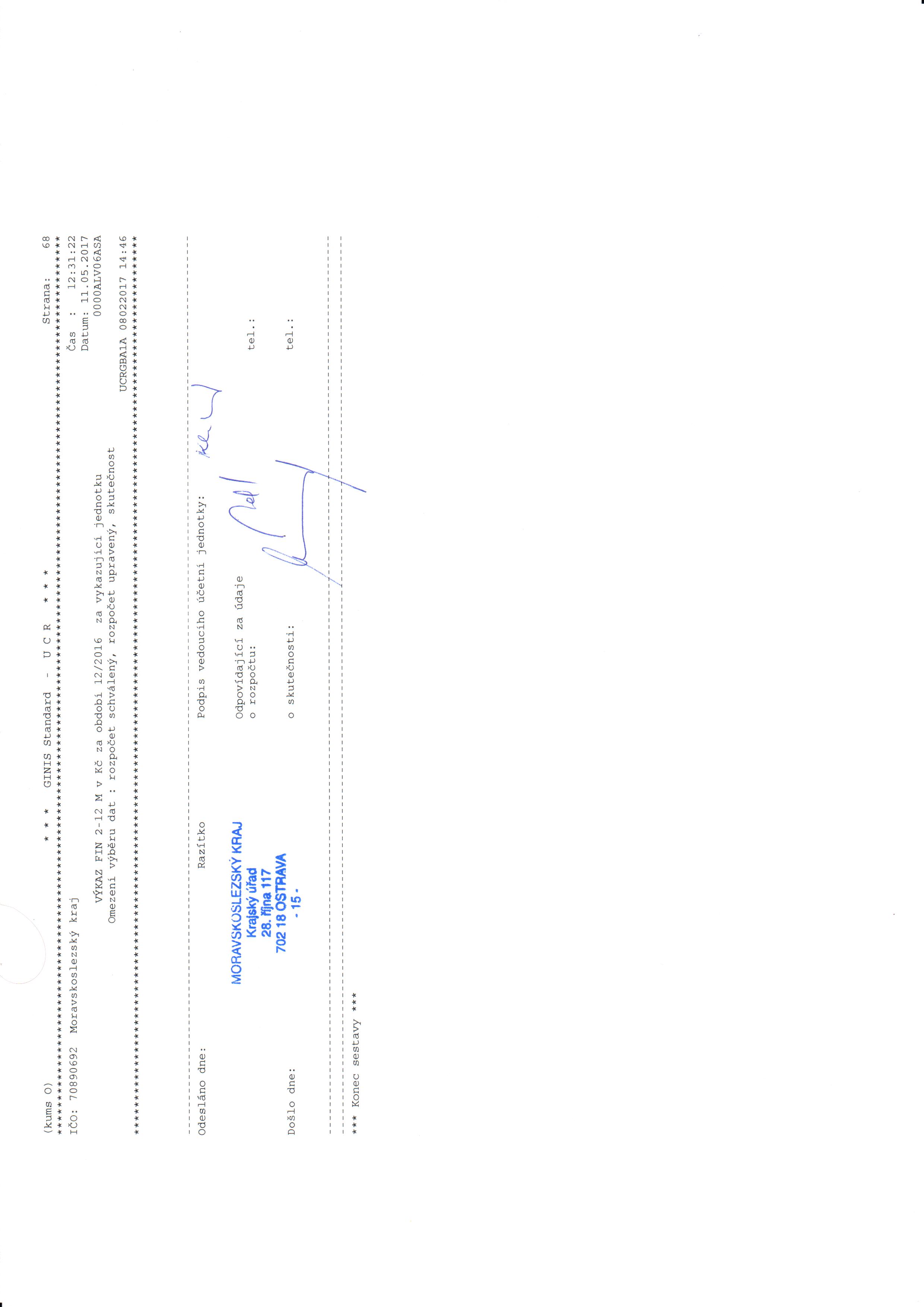 